August 2022 Version 1.5	Qualification at a glanceContents Qualification at a glance	21	Introduction	6Structure	7Total Qualification Time	72	Centre Requirements	9Approval	9Centre Staffing Requirements	9Learner Entry Requirements	9Age Restrictions	10Time Constraints	103	Delivering the Qualification	11Initial Assessment	11Induction	11Guidance for Delivery	12Support Materials	12Suggested Learning Resources	124	Assessment	14Assessment Method	14Assessment Strategy	15ILM Assessment Terminology (Verbs)	15Authenticity	15Results Sheets	15Recognition of Prior Learning (RPL)	15Results Entry on Walled Garden	15Certificates	165	Assessment Guidance: Portfolio	17Types of Evidence	17Selecting Evidence	18Preparing Evidence	186	Assessment Guidance: Unit Assignments	197	How this Qualification Links to Level 3 Team Leader/ Supervisor End-point Assessment	20Mapping to the Standard	20End-point Assessment	208	Units	22Unit 320	Team Development and Resource Management	23Unit 321	Building a High Performance Team	33Unit 322	Managing Self	46Unit 323	Communication and Interpersonal Skills	53Unit 324	Organisational Culture and Strategy	62Unit 325	Problem Solving and Decision Making	71Unit 326	Data Management	84Unit 327	Organisational Governance	94Unit 328	Project Management	108Appendix A	Guidance for Delivery	116Appendix B 	Mapping Level 3 Team Leader/Supervisor Apprenticeship to Qualification	122Unit 320 Team Development and Resource Management	122Unit 321 Building a High Performance Team	124Unit 322 Managing Self	126Unit 323 Communication and Interpersonal Skills	127Unit 324 Organisational Culture and Strategy	128Unit 325 Problem Solving and Decision Making	129Unit 326 Data Management	131Unit 327 Organisational Governance	132Unit 328 Project Management	133Appendix C	Unit Assignments	134Assignment: 320 Team Development and Resource Management	134Assignment: 321 Building a High Performance Team	137Assignment: 322 Managing Self	141Assignment: 323 Communication and Interpersonal Skills	144Assignment: 324 Organisational Culture and Strategy	147Assignment: 325 Problem Solving and Decision Making	150Assignment: 326 Data management	153Assignment: 327 Organisational Governance	156Assignment: 328 Project Management	159Appendix D 	Portfolio Evidence Matrix	161Appendix E	Results Sheets	174Results Sheet: 320 Team Development and Resource Management	174Results Sheet: 321 Building a High Performance Team	178Results Sheet: 322 Managing Self	184Results Sheet: 323 Communication and Interpersonal Skills	188Results Sheet: 324 Organisational Culture and Strategy	192Results Sheet: 325 Problem Solving and Decision Making	196Results Sheet: 326 Data Management	201Results Sheet: 327 Organisational Governance	205Results Sheet: 328 Project Management	209Sources of General Information	213Useful Contacts	2141	IntroductionThis document tells you what you need to do to deliver the qualification:StructureTo achieve the Level 3 Diploma for Team Leaders, learners must pass all nine units.Total Qualification TimeTotal Qualification Time (TQT) is the number of notional hours which represents an estimate of the total amount of time that could reasonably be expected to be required, in order for a learner to achieve and demonstrate the achievement of the level of attainment necessary for the award of a qualification.TQT is comprised of the following two elements:The number of hours which an awarding organisation has assigned to a qualification for Guided Learning, andAn estimate of the number of hours a learner will reasonably be likely to spend in preparation, study or any other form of participation in education or training, including assessment, which takes place as directed by - but, unlike guided learning, not under the immediate guidance or supervision of - a lecturer, supervisor, tutor or other, appropriate provider of education or training.Extract from Ofqual: Total Qualification Time Criteria for All QualificationsThe Guided Learning Hours (GLH) and TQT are based on unitised delivery and can be reduced through holistic delivery. See Appendix A for guidance on how content could be delivered efficiently.2	Centre Requirements ApprovalCentres must be approved by ILM to offer this qualification before commencing delivery. Centres should liaise with their Account Manager to obtain approval. Existing ILM customers currently offering Level 3 Diploma for Managers (8410) wishing to offer this qualification will be able to apply for fast track approval. ILM Centres who are not approved for 8410 will need to complete the qualification approval process. Organisations which are not already ILM approved centres will need to complete both centre approval and qualification approval processes. To offer this qualification new Centres will need to gain both Centre and Qualification approval. Centre staff must familiarise themselves with the structure, content, and assessment requirements of the qualification before designing a course programme. Please refer to the City & Guilds/ILM Quality Assurance Standards, Centre Document Library, and Centre Approval Process documents for further information.Once approved, the qualification will be listed on a Centre’s Walled Garden Catalogue.Centre Staffing Requirements Staff delivering these qualifications must be able to demonstrate that they meet the occupational expertise requirements. They should:Be occupationally competent or technically knowledgeable in the area(s) for which they are delivering training and/or have experience of providing training. This knowledge must be to the same level as the training being delivered.Have recent relevant experience in the specific area they will be assessing.Have credible experience of providing training.Centre staff may undertake more than one role, e.g., Tutor and Assessor or Internal Quality Assurer but cannot internally quality assure their own assessments.Further information is available in City & Guilds/ILM Quality Assurance Standards, Centre Document Library, and Centre Approval Process documents.Learner Entry RequirementsCentres must ensure that learners have the potential and opportunity to gain the qualification successfully. As this qualification is work-based, learners must have the opportunity to undertake the activities of a Team Leader/Supervisor to enable them to fulfil the requirements of this qualification.Gaps in opportunity to undertake activities within their day-to day role must be identified by the Centre at the start of the qualification. The employer must provide opportunities for the learner to achieve the required evidence. Evidence must come from activities within a real work environment within their organisation.Age Restrictions City & Guilds cannot accept registrations for learners under 16 as these qualifications are not approved for under 16s. Time ConstraintsQualification registration is valid for three years.3	Delivering the QualificationInitial AssessmentAn initial assessment of each learner must be made before the start of their programme to identify:If the learner has any specific training needs.The appropriate type and level of qualification.Support and guidance they may need when working towards their qualification.Any units they have already completed which are relevant to the qualification.Centres are required to demonstrate commitment to equal opportunities when recruiting learners. The City & Guilds/ILM Centre Document Library has guidance on making arrangements for learners requiring reasonable adjustments or special considerations in respect of assessment. This should be done as early as possible in the programme and needs to be approved by ILM before implementation.InductionCentres must provide an induction so learners fully understand the requirements of the qualification, their responsibilities as a learner, and the responsibilities of the Centre. This information can be recorded on a learning contract. Each programme must include the following, which must be supported by written information for learners covering:An outline of the qualification and the related learner support available.The aim of the City & Guilds Level 3 Diploma for Team Leaders.Expectations of, and benefits to, the learner and where relevant, their employer.Format of the programme – content, hours, attendance, delivery methods, etc.The Assessment Criteria, including the Assessment Requirements (Sufficiency).Roles and responsibilities of Centre staff, learners and ILM.Learning and study skills, including reference to use of library, internet and any open or online learning to be used, and access to The Institute of Leadership & Management Student Membership and benefits.Information on tutorial support, advice and guidance, equal opportunities, appeals procedures, authenticity, and plagiarism.Recommended for this qualification:Guidance for DeliveryThe Guided Learning Hours (GLH) and TQT are based on unitised delivery and can be reduced through holistic delivery. See Appendix A  for guidance on how content could be delivered efficiently.Each unit also includes suggested delivery methods.Support MaterialsEmail updatesSign up to receive tailored emails covering ILM updates and events: www.i-l-m.com/trainers-and-centres/email-updatesSuggested Learning Resources These suggestions are current at the time of publication.GeneralThe following resources are provided as guidance only. Centres should select current and relevant resources and encourage learners in self-guided reading.  The following resources could be used to support learning in all of the subject areas:Management and Leadership TheoryThe Essential Drucker; Drucker, Peter; Butterworth-Heinemann; 2007; 9780750685061The 7 Habits Of Highly Effective People: Revised and Updated: 30th Anniversary Edition: Covey, Stephen R.; Simon and Schuster; 2020; 9781471195204 Management: A Very Short Introduction; Hendry, John; Oxford University Press, 2013, 9780199656981The Essential Managers Handbook: The Ultimate Visual Guide to Successful Management; DK; 2016; 9780241274255Leadership: A Very Short Introduction: Grint, Keith; Oxford University Press; 2010; 9780199569915 – leadership theories How to Lead Others: Eight lessons for beginners; Adair, John; Bloomsbury; 2018; 9781472956972Leadership: A Very Short Introduction: Grint, Keith; Oxford University Press; 2010; 9780199569915Coaching Brilliant Coaching: How to be a brilliant coach in your workplace; Starr, Julie; Pearson; 2017; 9781292139074Change Our Iceberg is Melting: Changing and Succeeding Under Any Conditions; Kotter, John and Rathgeber, Holger; Macmillan; 2017; 9781509830114Who Moved My Cheese; Johnson, Spencer; Vermilion; Ebury Publishing; 2002; 9780091883768Team Management Management Teams; Belbin, R Meredith; Elsevier; 2010; 9781856178075Emotional Intelligence Emotional Intelligence: 25th Anniversary Edition; Goleman, Daniel; Bloomsbury; 2020; 9781526633620Communication Improve Communication Skills: A Practical guide to Improving your social skills using 4 essential keys to effective communication; Bulhovski, Dan; Marketing Vision; 2020; 0781914054075 People Management Managing Conflict: A Practical Guide to Resolution in the Workplace; Liddle, David; Kogan Page; 2017; 9780749480882Leading, Managing and Developing People; Rees, Gary and French, Raymond; CIPD; 9781843984122 Building an Inclusive Organization: Leveraging the Power of a Diverse Workforce; Frost, Stephen and Alidina, Raafi-Karim; Kogan Page; 2019Self-development A Manager's Guide to Self-Development; Pedler, Mike, Burgoyne, John and Boydell, Tom; McGraw-Hill; 2013; 9780077149888Organisations and Strategy Organisations: A Very Short Introduction; Hatch, Mary Jo; Oxford University; 2011; 9780199584536Short Introduction to Strategic Management; Andersen, Torben Juul; Cambridge University; 2013; 9781107671355Governance: A Very Short Introduction; Bevir, Mark; Oxford University; 2012; 9780199606412Project Management Projects: A Very Short Introduction; Davies, Andrew; Oxford University; 2017; 97801987276684	AssessmentAssessment MethodCentres can decide whether to assess each unit by Portfolio or Unit Assignment:Portfolio – evidence across one or more units.Unit Assignment – structured evidence for a single unit.Learners must complete a Portfolio and/or Unit Assignments which cover all the Assessment Criteria and Assessment Requirements, providing evidence of their knowledge, skills and behaviours in real situations.The primary purpose of this qualification is to support on-programme delivery of the Level 3 Team Leader or Supervisor Apprenticeship Standard, so scenarios are not accepted as assessment evidence because they do not support a learner demonstrating their competence.Gaps in opportunity to undertake activities within their day-to day role must be identified by the Centre at the start of the qualification. The employer must provide opportunity for the learner/apprentice to achieve the required evidence. Evidence must come from activities within a real work environment within their organisation.The qualification is graded Pass or Referral (not yet competent). To achieve a Pass for the qualification the learner must Pass all nine units.Assessment StrategyAll units in this qualification are initially assessed by the Centre (internal assessment), and subject to internal and external quality assurance.Assessment decisions can only be determined as Pass or Referral. The only acceptable reason for a referral is a failure to meet one or more Assessment Criteria.To Pass each unit the learner must satisfy all Assessment Criteria and Assessment Requirements by providing sufficient and valid evidence of their own creation. Centres must ensure that learners have access to the Assessment Criteria and Assessment Requirements (Sufficiency).ILM Assessment Terminology (Verbs) The Assessment Criteria include a range of verbs. Definitions are available on the ILM website: www.i-l-m.com/assessment-and-resources/assessment-guidanceAuthenticityThe learner must complete and sign a Declaration of Authenticity when submitting their Portfolio and/or Unit Assignments to the Centre. A blank declaration form can be found in the City & Guilds/ILM Centre Document Library. Results SheetsResult Sheets are a key auditable document found in Appendix E of this Qualification Handbook. The sheets can be used for both the Unit Assignments and Portfolio. Centres may use their own version of Results Sheets as long as the same information is provided.Assessors must provide a rationale for their assessment decision in the Results Sheet. Feedback should be rich and contextualised.Recognition of Prior Learning (RPL)Recognition of prior learning means using previous experience or qualifications to contribute to a new qualification. RPL is allowed for this qualification.Apprenticeship End-point Assessment (EPA): The primary purpose of this qualification is on-programme delivery for the Level 3 Team Leader/Supervisor Apprenticeship. Prior achievement is not accepted as evidence for this apprenticeship.Results Entry on Walled GardenWalled Garden is the online portal for entering registrations and assessment results. For full instructions on using Walled Garden go to www.i-l-m.com/trainers-and-centres/walledgardenWhen entering results, the assessment type will appear as ‘Portfolio.’ Unit Assignment results can also be entered under the ‘Portfolio’ assessment type.CertificatesA printed certificate will be issued to each successful learner for units and the full qualification.E-Certificates are a complimentary service for all City & Guilds/ILM qualifications enabling customers to view and download PDF versions of certificates. Digital CredentialsA digital credential is a visual representation of knowledge and skills, and is issued online for the full qualification only, making it easy for individuals to demonstrate their competencies to employers, clients, and peers. Each digital credential has a unique URL that can be shared electronically via social media, in an email signature, and on a CV. Please see an example below: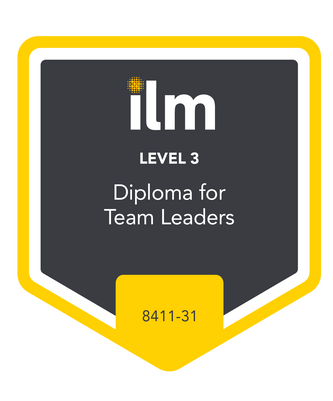 Should the learner wish to receive a digital credential on successful completion of this qualification, as part of the registration process Centres must ensure that the learner’s unique email address is added. This will allow ILM to issue the credential directly to them. This is a complimentary service in addition to the paper certificate.5	Assessment Guidance: Portfolio The Portfolio is intended to be holistic, for example one piece of evidence may be provided against multiple Assessment Criteria and across more than one unit. It is not necessary for learners to have a separate piece of evidence for each Assessment Criteria. When compiling their Portfolio learners must refer to the Assessment Criteria and Assessment Requirements (Sufficiency) to understand the evidence required.Find the explanations of verbs on the ILM website: www.i-l-m.com/assessment-and-resources/assessment-guidanceEvidence of skills applied in real-work situations is required; scenarios to demonstrate skills and behaviours are not accepted because they do not support a learner demonstrating their competence.Learners must ensure that they provide multiple examples/references when required by the Assessment Criteria.Where demonstrating knowledge, learners may refer to their own organisation, or another they are familiar with.The Portfolio for this qualification will be a range of materials and documents generated over the period of the qualification which demonstrate knowledge and application of leadership and management concepts.The Portfolio must be provided electronically, unless agreed otherwise under the Special Consideration policy.Apprenticeship End-point Assessment (EPA): Where this qualification is taken as part of the Level 3 Team Leader/Supervisor Apprenticeship, learners must review the specific requirements of the EPA assessment methods to ensure compliance.Types of EvidenceTypes of evidence could be: Work products, such as:Performance reviews.Project plans and documentation.Reports.Minutes of meetings.Demonstrations.Presentations.Research projects.Video or audio extracts, such as professional discussions. It is essential that the Assessor can easily identify the key pertinent points within the recording:Where a criterion is being met it must be identified in the Evidence Matrix, e.g., can be found from four minutes within the recording (timestamped)Which individual is the learner – an introduction at the beginning of each recording identifying who is involved and the date of the recording. This could be further supported with an annotated or written summary.Witness testimony from a reliable, authentic witness giving their account of what the learner has carried out in their job role. Statements must be dated and signed by the witness and include their relationship to the learner.Feedback must focus only on direct observation of evidence rather than opinions.Evidence must be clear and unambiguous – an initial profile page and supporting context statements are recommended to support evidence that does not stand alone. Evidence must not:Include case studies or scenariosInclude reflective accounts by the learnerRequire access to hyperlinks.Selecting EvidenceAll evidence must be of the learner’s own work and any teamwork presented must clarify and focus on the learner’s contribution. The Guidance for Delivery in Appendix A may help learners understand where evidence can be used for multiple Assessment Criteria.In summary, there are two questions that a learner should consider when selecting work for their Portfolio:Which pieces holistically (most efficiently) provide evidence that together cover multiple Assessment Criteria?Is this the best evidence I have, showing that I have met all of the Assessment Criteria and Assessment Requirements?Preparing EvidenceEvidence should be presented as follows:With a header or footer containing the learner’s name, the date the evidence was produced, and an evidence reference number.The content of the Portfolio must be mapped to the relevant Assessment Criteria using an Evidence Matrix such as provided in Appendix D. External sources must be clearly referenced using a recognised system.Confidentiality and data protection requirements must be adhered to, e.g., permissions for use of video/images containing identifiable individuals (such as colleagues and clients), anonymisation of documentation, and permission when submitting sensitive information.6	Assessment Guidance: Unit Assignments Unit Assignments provide learners with a structure for presenting their evidence for a single unit. They can be found in Appendix C.The Assignments each cover the Learning Outcomes and Assessment Criteria for one unit.When completing their assignment learners must refer to the Assessment Criteria and Assessment Requirements (Sufficiency) to understand the evidence required. Find the explanations of verbs on the ILM website: www.i-l-m.com/assessment-and-resources/assessment-guidanceEvidence of skills applied in real-work situations is required; scenarios to demonstrate skills and behaviours are not accepted because they do not support a learner demonstrating their competence.Learners must ensure that they provide multiple examples/references when required by the Assessment Criteria.The Assignments are designed for use by learners from any industry. Where demonstrating knowledge, learners may refer to their own organisation, or another they are familiar with.Assignments can be in written form, recorded Presentation, or a recorded Professional Discussion. Learners can combine all three methods in an Assignment. Supporting work-product evidence should be included in Appendices/Annexes.Typical word counts and timings reflect the expectation that learners can produce concise evidence. Where assessment methods are combined word counts and timings should be adjusted proportionately. Apprenticeship End-point Assessment (EPA): Where this qualification is taken as part of the Level 3 Team Leader/Supervisor Apprenticeship, learners must review the specific requirements of the EPA assessment methods to ensure compliance. If Unit Assignments are submitted as part of the Portfolio of Evidence for EPA, the apprentice must ensure that work-product evidence is provided in the Appendices/Annexes to demonstrate the skills and/or behaviours.7	How this Qualification Links to Level 3 Team Leader/ Supervisor End-point Assessment This qualification is designed to support apprentices during the on-programme part of the  Level 3 Team Leader/Supervisor Apprenticeship (ST0384/AP03) . It can be used to support progression, providing confidence in the apprentice’s competence and readiness to go through to End-point Assessment (EPA).Achievement of this qualification is independent of EPA and does not guarantee success at EPA.Centres may choose assessment through Portfolio and/or Unit Assignments, however apprentices may benefit from Portfolio assessment for the four units which map to the EPA Professional Discussion.If using ILM as the EPA organisation, Centres must refer to the ILM Level 3 Team Leader/Supervisor End-point Assessment Pack and Recording Forms for detailed guidance on using ILM/City & Guilds for EPA.Mapping to the StandardAppendix B shows where each Knowledge, Skill, Behaviour (KSB) and Pass Grading Descriptor maps to this qualification. The Units in Section 8 include reference to the Knowledge, Skills and Behaviours (KSBs). The combined Assessment Criteria and Assessment Requirements (Sufficiency) provide full coverage of the KSBs and Pass Grading Descriptors.Distinction Grading Descriptors are not covered.End-point AssessmentThe Level 3 Team Leader/Supervisor Apprenticeship (ST0384/AP03) has two assessment methods:Professional Discussion, underpinned by a Portfolio of Evidence.Presentation with questions and answers. Prior to Gateway, Centres should support apprentices by developing their skills for the Professional Discussion, Presentation and Questioning.Apprentices should review the EPA Distinction Grading Descriptors as part of their preparation for EPA.Portfolio of EvidenceThe Portfolio generated for this qualification must be reviewed by the apprentice, employer, and provider before submission at Gateway to ensure it meets the requirements of EPA, including:Limits on the number of pieces of evidence.Duration restrictions for recordings.Only the KSBs and Grading Descriptors for the Professional Discussion must be evidenced.Evidence must by generated during the on-programme element of the apprenticeship.An Evidence Matrix mapping to the KSBs.If Unit Assignments are submitted as part of the Portfolio of Evidence for EPA, the apprentice must ensure that work-product evidence is provided in the Appendices/Annexes to demonstrate the skills and/or behaviours.Presentation with Questions and Answers For the Level 3 Team Leader/Supervisor Assessment Plan the apprentice will be given their presentation title by ILM after Gateway.The Presentation is completed in its entirety after Gateway, which cannot be changed by ILM.8	UnitsThis qualification is comprised of nine Units. A unit describes what is expected of a competent Team Leader/Supervisor in their job role:Learning Outcomes describe the skills and knowledge that a learner will possess on completion of the qualification.Assessment Criteria (AC) specify what knowledge, skills and behaviours must be evidenced:Learners must ensure that they provide sufficient evidence, for example where the AC asks for evidence of more than one model/activity.The Knowledge, Skills and Behaviours shown in blue map to the Level 3 Team Leader/Supervisor Apprenticeship (ST0384/AP03). An AC may cover underpinning knowledge or all/part of a KSB. A KSB may be split across ACs in order to fully cover the requirements.Depth defines the minimum breadth or scope which a Centre should deliver in order to adequately prepare the learner.  The Depth includes examples of models and theories which Centres could cover within a topic. Relevant alternatives can be used.Additional content can be delivered as long as it is relevant to the Assessment Criteria and the job role.Assessment Requirements (Sufficiency) detail how a learner must demonstrate their competence.Numbers of theories/models provide evidence of the breadth of the subject.Guided Learning Hours reflect unitised delivery and assessment. Appendix A provides a suggested approach to delivery which combines Assessment Criteria into subjects.The order of the units is only a suggestion; however, Centres can deliver in any order.Suggestions for delivery and possible work-product evidence are included with each unit.Unit 320	Team Development and Resource ManagementLearning Outcome 1The learner will understand leadership styles and how to facilitate cross team working to support the delivery of organisational objectives.Learning Outcome 2The learner will be able to use coaching to support people in achieving objectives and improving performance.Learning Outcome 3The learner will be able to manage a change in the workplace to deliver organisational objectives.Learning Outcome 4The learner will be able to manage resources in a team.Guidance for DeliveryDelivery could be through a blend of tutor-led leadership and change theory, including models of cross-working and resource allocation. Case studies may support good practice and provide an additional basis for group exploration of theoretical concepts and their application. Coaching content could be delivered with a range of underlying theory and practical exercises, such as triads.Suggested EvidenceWork product which could be used as evidence for this unit:Outcomes of diagnostics to support understanding and evaluation of leadership styles and change management competencies Records of coaching activity in the workplace, including planning and outcomes Workplace evidence, including observation and witness testimony, could support Own leadership behaviours and applicationEffective cross working within own team and the wider organisation Own role in managing change including adapting to the needs of individuals. Unit 321	Building a High Performance TeamLearning Outcome 1The learner will understand leadership and team management models, team dynamics and motivation techniques. Learning Outcome 2The learner will understand learning styles, feedback mechanisms and how to use emotional intelligence.Learning Outcome 3The learner will be able to build a high performing team to achieve operational and personal goals and objectives.Learning Outcome 4The learner will be able input into discussions, provide feedback more widely and share good practice across teams.Learning Outcome 5The learner will be able to build relationships and trust within and across own teamGuidance for DeliveryDelivery could be through a blend of underlying theory covering leadership, team management techniques, motivational theories, supporting and developing people and objective setting. Tutor led learning, case studies, reflective practice and group learning are all appropriate to the content.Suggested EvidenceWork product which could be used as evidence for this unit:Outcomes of diagnostics to support understanding and evaluation of leadership styles, trust-quotients and team development Team objective setting, such as KPIs, work allocation, skill/will matrices, team gap analysisRecords of having provided feedback Minutes and outcomes from meetings.Workplace evidence, including observation and witness testimony, could support:Goals and objective setting, including the use of SMARTProviding guidance and directionThe support and development provided to teams and individuals Giving constructive feedbackActive listening, including consideration of its effectiveness Supporting motivation - giving feedback based on meeting outcomes, and the identification and sharing of good practice.Unit 322	Managing SelfLearning Outcome 1The learner will understand self-awareness and unconscious bias and how to promote inclusivity in the workplace.Learning Outcome 2The learner will be able to reflect upon own performance and seek feedback from others to create a Personal Development Plan making timely changes. Learning Outcome 3The learner will be able to manage own workload and that of others using time management tools and techniques.Guidance for DeliveryThis unit could be delivered using a blend of tutor-led theory, combined with group activities to share practice. Activities to support reflective practice would be appropriate. Workplace good practice in terms of own feedback and the processes to access such feedback could also be explored.Suggested EvidenceWork product which could be used as evidence for this unit:Evidence of gathering feedback on own performance, such as appraisal records, supervision or coaching records, questionnaires, 360 degree appraisal, customer feedback or critical incident reviewPersonal SWOT analysisPersonal Development PlanRecords of development activities completed Reflective statement on personal development processDiagnostics to support self-awareness and recognition of unconscious biasEvidence of effective time management, such as diary entries, rotas and work allocation records, staffing matrices and evidence of utilizing time to meet KPIs or balanced scorecard outcomes. Workplace evidence, including observation and witness testimony, could support:  Management of inclusivity How feedback has been gathered, reflected on, and used to inform future development Time management of own and others’ workload. Unit 323	Communication and Interpersonal SkillsLearning Outcome 1The learner will be able to communicate to build and manage customer relationships. Learning Outcome 2The learner will be able to chair meetings and present information to the audience whilst facilitating the contribution of others.Learning Outcome 3The learner will understand how to manage challenging conversations, raise concerns and provide constructive feedback.Guidance for DeliveryThis unit could be delivered through a blend of tutor-led theory, group discussion and sharing practice. Classroom exercises, for instance chairing a meeting of the group or handling a challenging conversation, would also be appropriate.Suggested EvidenceWork product which could be used as evidence for this unit:Diagnostics to support analysis of own communication styleCustomer relationship management tools, such as records of customer interactions, CRM system outcomes, customer feedback and communication with customersMinutes of chairing meetings, including managing outcomes and actions arising Presentations given to both team and management. Workplace evidence, including observation and witness testimony, could support:Managing challenging conversations, raising concerns and providing constructive feedback How customer relations are managed by the candidate Effective communication Facilitating contribution of others.Unit 324	Organisational Culture and StrategyLearning Outcome 1The learner will understand equality, diversity and inclusion in the workplace and the organisational responsibilities. Learning Outcome 2The learner will understand how organisational strategy and culture are developed.Learning Outcome 3The learner will be able to communicate organisational strategy, team purpose and deliver against operational plans.Guidance for DeliveryThis unit could be supported by tutor-led delivery combined with the opportunity to explore organisation and legislative requirements in terms of equality, diversity and inclusion. Small group learning, such as action learning sets, could be used to explore organisational strategy and how it relates to planning and goal-setting. Group facilitation that explores good practice could also be utilised.Suggested EvidenceWork product which could be used as evidence for this unit:Goal-setting documents which have relevance to the organisation’s strategy Evidence of communicating organisational strategy, for instance through team briefings, memos, KPI-setting and balanced scorecardsOrganisational planning documents, including their implementation, monitoring and review An action plan that has been produced for a team Strategic documents. Workplace evidence, including observation and witness testimony, could support:Managing of equality, diversity and inclusion Communicating strategy and translating this to achievable goals Implementation of planning.Unit 325	Problem Solving and Decision MakingLearning Outcome 1The learner will be able to solve problems and make business delivery decisions using relevant techniques.Learning Outcome 2The learner will understand the approaches to manage stakeholder and customer relationships, including emotional intelligence and conflict management techniques.Learning Outcome 3The learner will understand how to implement plans, manage change and resources. Learning Outcome 4The learner will be able to implement plans, manage change and resources whilst responding to feedback and seeking solutions to meet business needs.Guidance for DeliveryThis unit could be delivered with a range of theoretical learning to support problem solving and decision making, combined with practical elements of change management implementation. Sharing good practice in a group setting or through reviewing organisational practice or case studies could support the need to implement change. Suggested EvidenceWork product which could be used as evidence for this unit:Change management planning documents and reviews Stakeholder maps CRM system outcomes Minutes of problem solving/decision making meetings Team briefings that support implementation of operational plans Resource management planning. Workplace evidence, including observation and witness testimony, could support:Approaches taken to decision making and problem solving Use of emotional intelligence Managing a conflict situation Escalation of operational difficulties Encouraging creative and innovative solutions Implementing operational plans Showing personal accountability. Unit 326	Data Management Learning Outcome 1The learner will understand how to manage and protect business data using different technologies. Learning Outcome 2The learner will understand how to manage and use data to support decision making.  Learning Outcome 3The learner will be able to collect, manage, analyse data and create reports to support decision making.Guidance for DeliveryThis unit combines theoretical with applied knowledge. Tutor-led content could be supported by group exercises supporting effective data collation, reporting and outcome analysis. Sharing organisational practice in terms of data management and systems capacity, would also be appropriate, through for example, group-discussion or action learning sets. Suggested EvidenceWork product which could be used as evidence for this unit:Completed reports which interpret and analyse data and support decision making Data gathering and collation, for instance through team meetings, evidenced research, balanced scorecard outcomes and customer/stakeholder feedbackEvidence of data management, for instance systems design, usage or compliance. Workplace evidence, including observation and witness testimony, could support:The effective delivery of data management which meets GDPR requirements Using technology to manage data Using data to support decision making, including how data was gathered, interpretated and analysed. Unit 327	Organisational Governance  Learning Outcome 1The learner will understand Human Resources (HR) systems, legal requirements and performance management processes and techniques. Learning Outcome 2The learner will understand organisational governance and compliance, how to monitor budgets and deliver value for money. Learning Outcome 3The learner will be able to apply organisational governance and compliance requirements to control budgets.Guidance for DeliveryThis unit could be delivered with a blend of theoretical content to support underlying theory and models combined with practical exercises, for instance on the application of budgetary monitoring techniques, and case studies/scenarios such as how to support effective performance management. Candidates may also benefit from group activities exploring own organisation’s governance and compliance requirements. Suggested EvidenceWork product which could be used as evidence for this unit:HR systems and policies, including performance management systems Organisational governance documents such as balanced scorecards, KPIs, strategy and/or values statementsOrganisational compliance documents such as systems, policies, and procedures Budget control and monitoring under candidate’s area of control Value-for-money reports and monitoring. Workplace evidence, including observation and witness testimony, could support:Candidate’s adherence to HR requirements Performance management reviews carried out by candidateCandidate’s ability to monitor budgets and apply ‘Value For Money’ modelsEvidence of candidate having applied organisation’s governance and compliance requirements. Unit 328	Project Management  Learning Outcome 1The learner will Be able to understand the project lifecycle and roles and responsibilities within a project.Learning Outcome 2The learner will understand how to deliver a project against targets.Learning Outcome 3The learner will be able to deliver a project against targets.Guidance for DeliveryThis unit focused on the skills needed to support a successful project. For that, tutor led learning could support the key theories and selected models, combined with, for instance, review of organisational projects, and exploration by the learning group of good practice.Suggested EvidenceWork product which could be used as evidence for this unit:Project planning documents, including application of project tools Project timescale planning, for instance Gantt charts, which capture the lifecycle of a project Resource allocation and monitoring Risk analysis, including mitigation actionsWorkplace evidence, including observation and witness testimony, could supportManagement of projects within own sphere of influence Selection, and management of, a project team Application of project management tools Resource management within a project framework.Appendix A	Guidance for DeliveryThe GLH and TQT are based on unitised delivery. More efficient delivery could be achieved with a subject-based approach such as suggested below. Some ACs will appear under multiple subjects.Appendix B 	Mapping Level 3 Team Leader/Supervisor Apprenticeship to Qualification Knowledge, Skills and Behaviours (KSBs) and Pass Grading Descriptors from the Level 3 Team Leader/Supervisor Apprenticeship (ST0384/AP03) A KSB may be split across ACs in order to fully cover the requirements.Unit 320 Team Development and Resource ManagementAssessment Plan Grouping: Team Building and DevelopmentUnit 321 Building a High Performance TeamAssessment Plan Grouping: Building a High Performance TeamUnit 322 Managing SelfAssessment Plan Grouping: Managing SelfUnit 323 Communication and Interpersonal SkillsAssessment Plan Grouping: CommunicationUnit 324 Organisational Culture and StrategyAssessment Plan Grouping: Organisational Culture and StrategyUnit 325 Problem Solving and Decision MakingAssessment Plan Grouping: Problem Solving Unit 326 Data ManagementAssessment Plan Grouping: Data AnalysisUnit 327 Organisational GovernanceAssessment Plan Grouping: Organisation GovernanceUnit 328 Project ManagementAssessment Plan Grouping: Project ManagementAppendix C	Unit AssignmentsAssignment: 320 Team Development and Resource ManagementILM Assessment Terminology – Knowledge VerbsExplain – Involves some description of a topic with an account of the practices or uses associated with the topic, or characteristics of the topic. It may also imply some reasons for those practices, depending on context. Again, the level of cognitive skill involved will depend on the complexity of the subject matter.Describe - An account of the principal features of the topic. Involves some element of selection of the more important features. Again, context and possible variation is significant, as is the degree of detail required in the description.Find the explanations of verbs on the ILM website:www.i-l-m.com/assessment-and-resources/assessment-guidanceAssignment: 321 Building a High Performance TeamILM Assessment Terminology – Knowledge VerbsExplain – Involves some description of a topic with an account of the practices or uses associated with the topic, or characteristics of the topic. It may also imply some reasons for those practices, depending on context. Again, the level of cognitive skill involved will depend on the complexity of the subject matter.Describe - An account of the principal features of the topic. Involves some element of selection of the more important features. Again, context and possible variation is significant, as is the degree of detail required in the description.Define - To state precisely the meaning of.Find the explanations of verbs on the ILM website:www.i-l-m.com/assessment-and-resources/assessment-guidanceAssignment: 322 Managing SelfILM Assessment Terminology – Knowledge VerbsDescribe - An account of the principal features of the topic. Involves some element of selection of the more important features. Again, context and possible variation is significant, as is the degree of detail required in the description.Explain – Involves some description of a topic with an account of the practices or uses associated with the topic, or characteristics of the topic. It may also imply some reasons for those practices, depending on context. Again, the level of cognitive skill involved will depend on the complexity of the subject matter.Reflect - A process or model of learning from an experience in order to give consideration to what might be an improvement or be done differently next time.Find the explanations of verbs on the ILM website:www.i-l-m.com/assessment-and-resources/assessment-guidanceAssignment: 323 Communication and Interpersonal SkillsILM Assessment Terminology – Knowledge VerbsExplain – Involves some description of a topic with an account of the practices or uses associated with the topic, or characteristics of the topic. It may also imply some reasons for those practices, depending on context. Again, the level of cognitive skill involved will depend on the complexity of the subject matter.Describe - An account of the principal features of the topic. Involves some element of selection of the more important features. Again, context and possible variation is significant, as is the degree of detail required in the description.Find the explanations of verbs on the ILM website:www.i-l-m.com/assessment-and-resources/assessment-guidanceAssignment: 324 Organisational Culture and StrategyILM Assessment Terminology – Knowledge VerbsDefine - To state precisely the meaning of.Explain – Involves some description of a topic with an account of the practices or uses associated with the topic, or characteristics of the topic. It may also imply some reasons for those practices, depending on context. Again, the level of cognitive skill involved will depend on the complexity of the subject matter.Describe - An account of the principal features of the topic. Involves some element of selection of the more important features. Again, context and possible variation is significant, as is the degree of detail required in the description.Outline - To give general idea and overview without going into detail.Find the explanations of verbs on the ILM website:www.i-l-m.com/assessment-and-resources/assessment-guidanceAssignment: 325 Problem Solving and Decision MakingILM Assessment Terminology – Knowledge VerbsExplain – Involves some description of a topic with an account of the practices or uses associated with the topic, or characteristics of the topic. It may also imply some reasons for those practices, depending on context. Again, the level of cognitive skill involved will depend on the complexity of the subject matter.Find the explanations of verbs on the ILM website:www.i-l-m.com/assessment-and-resources/assessment-guidanceAssignment: 326 Data managementILM Assessment Terminology – Knowledge VerbsDescribe - An account of the principal features of the topic. Involves some element of selection of the more important features. Again, context and possible variation is significant, as is the degree of detail required in the description.Explain – Involves some description of a topic with an account of the practices or uses associated with the topic, or characteristics of the topic. It may also imply some reasons for those practices, depending on context. Again, the level of cognitive skill involved will depend on the complexity of the subject matter.Outline - To give general idea and overview without going into detail.Find the explanations of verbs on the ILM website:www.i-l-m.com/assessment-and-resources/assessment-guidanceAssignment: 327 Organisational GovernanceILM Assessment Terminology – Knowledge VerbsDefine - To state precisely the meaning of.Explain – Involves some description of a topic with an account of the practices or uses associated with the topic, or characteristics of the topic. It may also imply some reasons for those practices, depending on context. Again, the level of cognitive skill involved will depend on the complexity of the subject matter.Find the explanations of verbs on the ILM website:www.i-l-m.com/assessment-and-resources/assessment-guidanceAssignment: 328 Project ManagementILM Assessment Terminology – Knowledge VerbsExplain – Involves some description of a topic with an account of the practices or uses associated with the topic, or characteristics of the topic. It may also imply some reasons for those practices, depending on context. Again, the level of cognitive skill involved will depend on the complexity of the subject matter.Find the explanations of verbs on the ILM website:www.i-l-m.com/assessment-and-resources/assessment-guidanceAppendix D 	Portfolio Evidence MatrixAdd the location of the evidence for each Assessment Criteria.Evidence is only required for Units which are being assessed by a Portfolio.Appendix E	Results SheetsResults Sheet: 320 Team Development and Resource ManagementInstructions for AssessmentAssessment must be conducted with reference to the Assessment Criteria (AC) and Assessment Requirements (Sufficiency). Learners must ensure that they provide multiple examples/references, for example, when required.Assessors will award a ‘Pass’ or ‘Referral’ for each AC.In order to Pass the unit, every Assessment Criteria must be demonstrated by meeting the Assessment Requirements (Sufficiency).Referral would occur if the learner does not:provide sufficient evidence where the AC asks for from more than one model/activity, for example.provide evidence that meets the demand of the verb. e.g., The verb is ‘evaluate,’ however only an explanation or description is provided. provide the breadth and depth required e.g., provides an aspect of a process but does not show breadth of knowledge/skill or show depth of understanding of the process.Results Sheet: 321 Building a High Performance TeamInstructions for AssessmentAssessment must be conducted with reference to the Assessment Criteria (AC) and Assessment Requirements (Sufficiency). Learners must ensure that they provide multiple examples/references, for example, when required.Assessors will award a ‘Pass’ or ‘Referral’ for each AC.In order to Pass the unit, every Assessment Criteria must be demonstrated by meeting the Assessment Requirements (Sufficiency).Referral would occur if the learner does not:provide sufficient evidence where the AC asks for from more than one model/activity, for example.provide evidence that meets the demand of the verb. e.g., The verb is ‘evaluate,’ however only an explanation or description is provided. provide the breadth and depth required e.g., provides an aspect of a process but does not show breadth of knowledge/skill or show depth of understanding of the process.Results Sheet: 322 Managing SelfInstructions for AssessmentAssessment must be conducted with reference to the Assessment Criteria (AC) and Assessment Requirements (Sufficiency). Learners must ensure that they provide multiple examples/references, for example, when required.Assessors will award a ‘Pass’ or ‘Referral’ for each AC.In order to Pass the unit, every Assessment Criteria must be demonstrated by meeting the Assessment Requirements (Sufficiency).Referral would occur if the learner does not:provide sufficient evidence where the AC asks for from more than one model/activity, for example.provide evidence that meets the demand of the verb. e.g., The verb is ‘evaluate,’ however only an explanation or description is provided. provide the breadth and depth required e.g., provides an aspect of a process but does not show breadth of knowledge/skill or show depth of understanding of the process.Results Sheet: 323 Communication and Interpersonal SkillsInstructions for AssessmentAssessment must be conducted with reference to the Assessment Criteria (AC) and Assessment Requirements (Sufficiency). Learners must ensure that they provide multiple examples/references, for example, when required.Assessors will award a ‘Pass’ or ‘Referral’ for each AC.In order to Pass the unit, every Assessment Criteria must be demonstrated by meeting the Assessment Requirements (Sufficiency).Referral would occur if the learner does not:provide sufficient evidence where the AC asks for from more than one model/activity, for example.provide evidence that meets the demand of the verb. e.g., The verb is ‘evaluate,’ however only an explanation or description is provided. provide the breadth and depth required e.g., provides an aspect of a process but does not show breadth of knowledge/skill or show depth of understanding of the process.Results Sheet: 324 Organisational Culture and StrategyInstructions for AssessmentAssessment must be conducted with reference to the Assessment Criteria (AC) and Assessment Requirements (Sufficiency). Learners must ensure that they provide multiple examples/references, for example, when required.Assessors will award a ‘Pass’ or ‘Referral’ for each AC.In order to Pass the unit, every Assessment Criteria must be demonstrated by meeting the Assessment Requirements (Sufficiency).Referral would occur if the learner does not:provide sufficient evidence where the AC asks for from more than one model/activity, for example.provide evidence that meets the demand of the verb. e.g., The verb is ‘evaluate,’ however only an explanation or description is provided. provide the breadth and depth required e.g., provides an aspect of a process but does not show breadth of knowledge/skill or show depth of understanding of the process.Results Sheet: 325 Problem Solving and Decision MakingInstructions for AssessmentAssessment must be conducted with reference to the Assessment Criteria (AC) and Assessment Requirements (Sufficiency). Learners must ensure that they provide multiple examples/references, for example, when required.Assessors will award a ‘Pass’ or ‘Referral’ for each AC.In order to Pass the unit, every Assessment Criteria must be demonstrated by meeting the Assessment Requirements (Sufficiency).Referral would occur if the learner does not:provide sufficient evidence where the AC asks for from more than one model/activity, for example.provide evidence that meets the demand of the verb. e.g., The verb is ‘evaluate,’ however only an explanation or description is provided. provide the breadth and depth required e.g., provides an aspect of a process but does not show breadth of knowledge/skill or show depth of understanding of the process.Results Sheet: 326 Data ManagementInstructions for AssessmentAssessment must be conducted with reference to the Assessment Criteria (AC) and Assessment Requirements (Sufficiency). Learners must ensure that they provide multiple examples/references, for example, when required.Assessors will award a ‘Pass’ or ‘Referral’ for each AC.In order to Pass the unit, every Assessment Criteria must be demonstrated by meeting the Assessment Requirements (Sufficiency).Referral would occur if the learner does not:provide sufficient evidence where the AC asks for from more than one model/activity, for example.provide evidence that meets the demand of the verb. e.g., The verb is ‘evaluate,’ however only an explanation or description is provided. provide the breadth and depth required e.g., provides an aspect of a process but does not show breadth of knowledge/skill or show depth of understanding of the process.Results Sheet: 327 Organisational GovernanceInstructions for AssessmentAssessment must be conducted with reference to the Assessment Criteria (AC) and Assessment Requirements (Sufficiency). Learners must ensure that they provide multiple examples/references, for example, when required.Assessors will award a ‘Pass’ or ‘Referral’ for each AC.In order to Pass the unit, every Assessment Criteria must be demonstrated by meeting the Assessment Requirements (Sufficiency).Referral would occur if the learner does not:provide sufficient evidence where the AC asks for from more than one model/activity, for example.provide evidence that meets the demand of the verb. e.g., The verb is ‘evaluate,’ however only an explanation or description is provided. provide the breadth and depth required e.g., provides an aspect of a process but does not show breadth of knowledge/skill or show depth of understanding of the process.Results Sheet: 328 Project ManagementInstructions for AssessmentAssessment must be conducted with reference to the Assessment Criteria (AC) and Assessment Requirements (Sufficiency). Learners must ensure that they provide multiple examples/references, for example, when required.Assessors will award a ‘Pass’ or ‘Referral’ for each AC.In order to Pass the unit, every Assessment Criteria must be demonstrated by meeting the Assessment Requirements (Sufficiency).Referral would occur if the learner does not:provide sufficient evidence where the AC asks for from more than one model/activity, for example.provide evidence that meets the demand of the verb. e.g., The verb is ‘evaluate,’ however only an explanation or description is provided. provide the breadth and depth required e.g., provides an aspect of a process but does not show breadth of knowledge/skill or show depth of understanding of the process.Sources of General InformationThe following documents contain essential information for Centres delivering City & Guilds/ILM qualifications. They should be referred to in conjunction with this qualification handbook. To find other useful documents, go to the Centres and Training Providers section on www.i-l-m.com:City & Guilds/ILM Quality Assurance StandardsCentre Approval ProcessCity & Guilds/ILM Centre Document Library.The ILM website contains useful information on such things as:Walled Garden: how to register and certificate learners online.Events: dates and information on the latest Centre events.Linking to this document from web pagesWe regularly update the name of documents on our website, therefore in order to prevent broken links we recommend that you link to a web page that the document resides upon, rather than linking to the document itself.Useful ContactsAbout ILMILM is the UK’s leading specialist in leadership and management, coaching and mentoring qualifications and apprenticeships. 70,000 people register for an ILM qualification every year. More employers choose our programmes than any other specialist awarding body. We believe that great leaders can come from anywhere. With the right support, anyone can grow and develop to make a real difference to their team and organisation. Which is why we help individuals from all levels to realise and apply their potential, so that the organisations they work for can reap the benefits.ILM is a City & Guilds Group Business. Together, we set the standard for professional and technical education and corporate learning and development around the world, helping people and organisations to develop their skills for personal and economic growth.City & Guilds GroupOur vision is for a world in which everyone has the skills and opportunities to succeed. We support over 4 million people each year to develop skills that help them into a job, develop on that job and to prepare for their next job. As a charity, we’re proud that everything we do is focused on achieving this purpose. Whether that’s through delivering work-based learning programmes that build competency, providing flexible pathways that support lifelong employability or through the City & Guilds Foundation funding initiatives that help remove barriers to work and learning.CopyrightThe content of this document is, unless otherwise indicated, © The City and Guilds of London Institute and may not be copied, reproduced or distributed without prior written consent. However, approved City & Guilds/ILM Centres and learners studying for City & Guilds/ILM qualifications may photocopy this document free of charge and/or include a PDF version of it on Centre intranets on the following conditions:Centre staff may copy the material only for the purpose of teaching learners working towards a City & Guilds/ILM qualification, or for internal administration purposesLearners may copy the material only for their own use when working towards a City & Guilds/ILM qualificationThe Standard Copying Conditions (see the City & Guilds website) also apply.Every effort has been made to ensure that the information contained in this publication is true and correct at the time of going to press. However, products and services are subject to continuous development and improvement and the right is reserved to change products and services from time to time. City & Guilds/ILM cannot accept liability for loss or damage arising from the use of information in this publication.ILM is a City & Guilds Group Business. The City and Guilds of London Institute. Incorporated by Royal Charter. Founded in 1878. Registered Charity in England and Wales 312832 and in Scotland SCO39578. Giltspur House5-6 Giltspur StreetLondon EC1A 9DEwww.i-l-m.comCity & Guilds Level 3 Diploma for Team Leaders (8411-31/33)Subject AreaLeadership & ManagementILM Number8411-31 – Full Payment route8411-33 – Unit Payment routeAge Group Approved16+Qualification Entry RequirementsActive or aspirational Team Leader/Supervisor who have opportunity to undertake Team Leader/Supervisor activities in a real-work environment.AssessmentPortfolio and/or Unit AssignmentsApprovalsAvailable from February 2022Apprenticeship StandardLevel 3 Team Leader/Supervisor Apprenticeship (ST0384/AP03) Registration & CertificationConsult the Walled Garden/Online CatalogueTitle & LevelILM NumberOfqual Accreditation NumberGLHTQTCity & Guilds Level 3 Diploma for Team Leaders 8411-31/33610/0175/2345472Version & DateChange DetailSectionV1.0 January 2022Handbook createdV1.1 January 2022Corrected unit 320 title to ‘Team Development and Resource Management’ Page 20, 115, 121, 133, 160. V1.2 February 2022Amended guidance on Presentation with Questions and Answers Page 20V1.3 February 2022Updated Digital Credential Page 16V1.4 April 2022Unit 321 Learning Outcome 5 corrected. Page 43, 164, 182V1.5 August Unit 321 relationship to standard corrected; unit 323 relationship to standard corrected (removed S3.1 and added  S3.3); unit 324 relationship to standard corrected; unit 325 relationship to standard added S5.2 AreaDescriptionWho is the qualification for?Active or aspirational Team Leaders or Supervisors who must be in a first line management role, with operational/project responsibilities or responsibility for managing a team, to deliver clearly defined outcomes. Responsibilities include supporting, managing and developing team members, managing projects, planning and monitoring workloads and resources, delivering operational plans, resolving problems, and building relationships internally and externally.Apprentices must be active in a Team Leader/Supervisor, Project Officer, Shift Supervisor, Foreperson, or Shift Manager role.What does the qualification cover? This qualification allows learners to develop and practise the skills required by Team Leaders/Supervisors. It supports on-programme delivery for Level 3 Team Leader/Supervisor Apprenticeship (ST0384/AP03) .What opportunities for progression are there?This qualification supports learner progression onto the following ILM/City & Guilds qualifications:Level 4 Award, Certificate and Diploma in Leadership and ManagementLevel 5 Diploma for Operational Leaders and ManagersLevel 5 Award, Certificate and Diploma in Leadership and ManagementLevel 3 Award & Certificate in Effective Coaching/MentoringLevel 5 Certificate & Diploma in Effective Coaching & MentoringWho did we develop the qualification with?Leadership and Management subject matter experts and ILM customers.Is it part of an apprenticeship pathway?  This qualification provides full coverage for the on-programme delivery of the Apprenticeship standard which has been created by the employer-led Trailblazer group and approved by the Institute for Apprenticeships and Technical Education (IfATE).ILM unit numberUnit titleLevelGuided Learning Hours (GLH)8411-320Team Development and Resource Management3608411-321Building a High Performance Team3888411-322Managing Self3298411-323Communication and Interpersonal Skills3248411-324Organisational Culture and Strategy3298411-325Problem Solving and Decision Making3438411-326Data Management3238411-327Organisational Governance3278411-328Project Management322Title and level	GLHTQTTQTCity & Guilds Level 3 Diploma for Team Leaders 345345472472Induction Tutorial SupportTwo hours induction (minimum)At least 9 hours of tutorial support as part of the Guided Learning Hours (GLH).Description How to accessFast track approval formILM Website & Quality TeamE-WorkbooksILM Account ManagerStudent Membership from The Institute of Leadership of Management: Learning resources, diagnostic tools, Edge Magazinewww.institutelm.comILM Unit Number Unit TitleAssessment MethodAssessment Material Locations8411-320Team Development and Resource ManagementPortfolio and/or Unit AssignmentsThis Qualification Handbook: Portfolio guidance in Section 5, and each Unit (Section 8).Unit Assignments guidance in Section 6, and Appendix C.8411-321Building a High Performance TeamPortfolio and/or Unit AssignmentsThis Qualification Handbook: Portfolio guidance in Section 5, and each Unit (Section 8).Unit Assignments guidance in Section 6, and Appendix C.8411-322Managing SelfPortfolio and/or Unit AssignmentsThis Qualification Handbook: Portfolio guidance in Section 5, and each Unit (Section 8).Unit Assignments guidance in Section 6, and Appendix C.8411-323Communication and Interpersonal SkillsPortfolio and/or Unit AssignmentsThis Qualification Handbook: Portfolio guidance in Section 5, and each Unit (Section 8).Unit Assignments guidance in Section 6, and Appendix C.8411-324Organisational Culture and StrategyPortfolio and/or Unit AssignmentsThis Qualification Handbook: Portfolio guidance in Section 5, and each Unit (Section 8).Unit Assignments guidance in Section 6, and Appendix C.8411-325Problem Solving and Decision MakingPortfolio and/or Unit AssignmentsThis Qualification Handbook: Portfolio guidance in Section 5, and each Unit (Section 8).Unit Assignments guidance in Section 6, and Appendix C.8411-326Data ManagementPortfolio and/or Unit AssignmentsThis Qualification Handbook: Portfolio guidance in Section 5, and each Unit (Section 8).Unit Assignments guidance in Section 6, and Appendix C.8411-327Organisational GovernancePortfolio and/or Unit AssignmentsThis Qualification Handbook: Portfolio guidance in Section 5, and each Unit (Section 8).Unit Assignments guidance in Section 6, and Appendix C.8411-328Project ManagementPortfolio and/or Unit AssignmentsThis Qualification Handbook: Portfolio guidance in Section 5, and each Unit (Section 8).Unit Assignments guidance in Section 6, and Appendix C.Unit Level:3Guided Learning Hours (GLH):60Unit Aim:This unit will provide learners with knowledge and skills of how to effectively support and develop individuals and teams in achieving objectives and improving performance. Learners will also develop the skills for effectively managing resources and change. Assessment Method:Portfolio or Unit AssignmentRelationship to Apprenticeship Standard:This unit fully maps to the Team Building and Development KSB grouping within the The Level 3 Team Leader/Supervisor Apprenticeship (ST0384/AP03) :K1.1, K3.2S1.2, S5.3B1.1Appendix B explains how this unit links to the Pass Grading Descriptors.Assessment CriteriaThe learner can….DepthAssessment Requirements (Sufficiency)AC1.1Explain leadership styles and how they can be used to improve performance. (K1.1 Understand different leadership styles and the benefits of coaching to support people and improve performance.)Leadership styles, such as:AutocraticDemocraticLaissez faireDirectingCoachingSupportingDelegating How leadership styles can be used to develop and improve individual and team performance depending on: Context e.g.the leadership style that would be best suited to the situationthe requirements of the task and how best to facilitate effective completionAudience e.g.the needs of the individual/team and how they prefer to be ledTaking into consideration the potential strengths and weaknesses of the leadership styles.Improve Performance e.g.: increase motivationimprove team cohesion reduce blame culture improve efficiency improve quality standards timely achievement of objectives (personal/team)The learner must explain at least two leadership styles, including their potential strengths and weaknesses.For each of the leadership styles the learner must explain three ways they can be used to improve performance.  AC1.2Explain how the facilitation of cross team working helps to drive the achievement of objectives. (K3.2 Know how to facilitate cross team working to support delivery of organisational objectives.)Meaning of cross team working e.g.:collaboration of people with different skills working together collaboration of different departments/functions working together sharing ideas and good practice sharing resources Cross team working within e.g.:own teamother teams other departments/functions/sites Facilitation of cross team working e.g.:plansbrainstormingcommunication channels and toolsbuilding trust shadowing/coachingmeetings reviewing progress sharing access of resources and technologies joint problem solvingAchievement of team/individual objectives e.g., meeting:Service Level Agreements (SLAs), Key Performance Indicator (KPI) targetsquality standardsorganisational standards (behaviours conducts)personal/training objectivessales targetsThe learner must explain three ways of facilitating cross team working. In addition, the learner must explain two ways cross team working can drive the achievement of both personal and team objectives.  Assessment CriteriaThe learner can….DepthAssessment Requirements (Sufficiency)AC2.1Describe the concept of coaching and coaching models. (K1.1 Understand different leadership styles and the benefits of coaching to support people and improve performance.)The concept of coaching, including:Roles: coachcoacheeConcept e.g.:two-way processfocus on learning and developmentencourages coachee to take responsibility for own learning and choicesopen and honest approach facilitated process Coaching models, such as: GROW model (Goals, Reality, Options, Will) ARROW (Aims, Reality, Reflection, Opportunities, Way forward)OSCAR (Outcome, Situation, Choices and consequences, Actions, Review)The STAR model (Situation, Task, Action, Result)ACHIEVE (Assess, Create, Hone, Initiate, Evaluate, Validate, Encourage)PIGEEP (Preparation, Introduction, Goal, Explore, Evaluate, Plan)FUEL (Frame, Understand, Explore, Lay Out) The learner must define coaching and describe three coaching models. AC2.2Explain the benefits of coaching and how it can be used to support people and improve performance. (K1.1 Understand different leadership styles and the benefits of coaching to support people and improve performance.)The benefits of coaching and how it can be used to support people and improve performance (individual, organisational), such as:empowermentimproved confidence to make own decisionsincreased motivationincreased job satisfaction career development feeling valuedenhance current skills acquire new skills unlock potential contribute to a coaching culturestimulate motivationincreased self-awareness increased decision making skills improved cross working relationshipsachieve objectives The learner must explain four benefits of coaching and how coaching can be used to support people and improve performance.AC2.3Use coaching models to support people to achieve objectives and team development. (S1.2 Support the development of the team and people through coaching, role modelling values and behaviours, and managing change effectively.)Use coaching models stated in AC2.1 to support people to achieve objectives and team development, as stated in AC2.2, including:Supporting processes e.g: identify purpose of coaching sessionreview coachee’s current situation identify aims and aspirations explore options develop a plan to achieve agreed objectivesreflect review and evaluate progressmaintain recordsCoaching documentation/plan capturing e.g:date and timelocation attendeesduration of planned coaching sessionssetting objectives actions and deadline datesreflectionreview and evaluation record of achievement updates on progressThe learner must provide:one coaching plan and one record of a coaching session which shows both setting and reviewing coaching objectivescoaching documents to include the use of at least one recognised coaching model.Assessment CriteriaThe learner can….DepthAssessment Requirements (Sufficiency)AC3.1Describe the impact of change on individuals and teams.(K3.2 Know how to facilitate cross team working to support delivery of organisational objectives.)The positive impacts of change, such as:development opportunities e.g., added responsibilities, increased job scopeimproved team workingnew team/team members/skillsinnovationexcitement positive atmosphereimproved efficiencies The negative impacts of change, such as:change to working practicesdifferent working hoursjob insecurity new team/team members/personalitiesfear and anxiety decreased motivationconflict and challengeThe learner must describe:two potential positive impacts and two potential negative impacts of change on individuals two potential positive impacts and two potential negative impacts of change on teams.AC3.2Support a team through change. (S1.2 Support the development of the team and people through coaching, role modelling values and behaviours, and managing change effectively.) Support the team through change by e.g.:planning change activities and support mechanismsassessing team’s readiness for the changeusing a recognised change management model to facilitate the changeselecting appropriate communication techniquesconsulting and involve the team in decision makingusing empathy and emotional intelligenceusing appropriate leadership stylesreviewing changes within the team and getting feedback from themidentifying challenges and solutionsThe learner must use at least two different approaches to support a team through a change.AC3.3Adapt approach to accommodate needs of individual team members. (S1.2 Support the development of the team and people through coaching, role modelling values and behaviours, and managing change effectively.)Adapt approach to meet the needs of individual team members e.g. communicating using a different method i.e., visual/written/verbalarranging a one to one rather than a group discussionadapting leadership styleschoosing an appropriate environmentproviding more time to digest the informationtaking into consideration the positive and negative impacts on individuals and teams (as stated in AC3.1) The learner must demonstrate how they adapted their approach to support a team through a change, accommodating specific needs of individual team members. AC3.4Role model organisational values and behaviours.(S1.2 Support the development of the team and people through coaching, role modelling values and behaviours, and managing change effectively.)Role model organisational values and behaviours e.g.:honestyopennesstransparency agilityprofessionalism trustintegrityrespect positivityThe learner must demonstrate how they role modelled organisational values and behaviours when supporting a team through change.Assessment CriteriaThe learner can….DepthAssessment Requirements (Sufficiency)AC4.1Use resources within the team. (S5.3 Ability to organise, prioritise and allocate work, and effectively use resources.)Types Resources e.g.:peopletechnologyequipmentmaterials and other suppliesbudgettimeMethods to effectively use team resources e.g.:confirming people’ availability and skills set confirming technology, equipment, materials and other supplies availability meets the requirements of the project manage expendituremanage time to ensure milestones are metDemonstrating drive to achieve in all aspects of work by e.g.:overcoming obstaclesshowing motivationfocusing on objectives showing resilience, determinationbeing creative and innovativekeeping positive attitudeThe learner must demonstrate the effective use of at least two types of team resources and at least two ways these were managed.AC4.2Organise, prioritise and allocate work to team members.(S5.3 Ability to organise, prioritise and allocate work, and effectively use resources. B1.1 Drive to achieve in all aspects of work.)Organise, prioritise and allocate teams workload to achieve objectives by e.g:completing skills scanconsidering current workloadsconsidering rota and working hours of team membersconsidering urgent against important tasks in order to prioritise the workconsidering Key Performance Indicators (KPIs) and Service Level Agreement (SLA)setting clear SMART objectivesdelegating tasks (verbally, written, digitally) creating briefing sheets/production plans/action plans/work schedulescommunicating tasks in team meeting/ huddles/briefings populating office planner/task boardDemonstrating drive to achieve in all aspects of work by e.g.:overcoming obstaclesshowing motivationfocusing on objectives showing resilience, determinationbeing creative and innovativekeeping positive attitudeThe learner must demonstrate how they have:organised and prioritised team’s workload using at least two methodsallocated work to team members using at least two methodsdriven the team to achieve the work they have been allocated. Unit Level:3Guided Learning Hours (GLH):88Unit Aim:This unit will provide learners with knowledge of management models, team dynamics and motivational techniques. In addition, learners will also learn about learning styles and feedback mechanisms. Learners will be able to build a high-performing team, set operational and personal goals, monitor progress, share best practice and provide feedback. In addition, learners will also be able to build trust, actively listen, manage conflict and negotiate and influence effectively.Assessment Method:Portfolio or Unit AssignmentRelationship to Apprenticeship Standard:This unit fully maps to the Building a High PerformanceTeam KSB grouping within the Level 3 Team Leader/Supervisor Apprenticeship (ST0384/AP03) :K2.1, K8.2S2.1, S2.2, S3.1, S3.2, S4.2B2.1, B4.1 Appendix B explains how this unit links to the Pass Grading Descriptors.Assessment CriteriaThe learner can….DepthAssessment Requirements (Sufficiency)AC1.1Explain leadership theories/models used to manage people.(K2.1 Understand people and team management models, including team dynamics and motivation techniques.) Leadership models/theories, such as:Situational LeadershipAdair’s Action Based LeadershipLewin’s Leadership Model Transactional LeadershipTransformational LeadershipAuthentic LeadershipServant LeadershipHow leadership models/theories can be used to manage people e.g.:selecting the appropriate model depending on the situation, task and individual selecting the appropriate model depending on culture of the organisationmotivating and inspiring people encouraging innovationencouraging personal development The learner must explain two leadership theories/models and how they can be used to manage people.AC1.2Explain team management models used to manage team dynamics. (K2.1 Understand people and team management models, including team dynamics and motivation techniques.) Team management/dynamic models, such as:Belbin’s Team RolesTuckman’s Stages of Team DevelopmentFIRO Lencioni modelThe learner must explain two team management/dynamic models and how these can be used to manage team dynamics.AC1.3Explain motivational techniques used to motivate individuals and teams with reference to recognised models/theories. (K2.1 Understand people and team management models, including team dynamics and motivation techniques.)Motivational techniques that can be used to motivate individuals and teams with reference to the following models/theories e.g.:Maslow’s Hierarchy of NeedsHerzberg’s Two-Factor TheoryAdam’s Equity TheoryMcClelland’s Theory of NeedsMcGregor’s X and Y TheoryMotivational techniques, such as:recognitioninvolvementsresponsibilitydelegationrewardsdevelopment The learner must explain two motivational techniques and how these can be used to motivate both teams and individuals referencing a recognised model/theory.Assessment CriteriaThe learner can….DepthAssessment Requirements (Sufficiency)AC2.1Explain learning styles that could be considered when developing individuals.(K8.2 Understand learning styles, feedback mechanisms and how to use emotional intelligence.)Learning styles, such as:VisualAuditoryReadingKinaestheticPragmatistTheoristActivistReflectorSelection of appropriate learning style depending on individual preferences. The learner must explain at least three learning styles.AC2.2Describe mechanisms used to provide feedback. (K8.2 Understand learning styles, feedback mechanisms and how to use emotional intelligence.)Feedback mechanisms (i.e., models/techniques), such as:CORBSSituation Behaviour Impact (SBI) Asset Based ApproachBOOSTThe learner must describe two models/techniques used to provide feedback. AC2.3Define emotional intelligence. (K8.2 Understand learning styles, feedback mechanisms and how to use emotional intelligence.)Define emotional intelligence considering models, such as:Goleman Emotional Intelligence Performance ModelSalovey and Mayer’s Emotional Intelligence Ability ModelBar-On’s Emotional Intelligence Competencies ModelThe learner must define emotional intelligence with reference to at least one model. AC2.4Describe how the characteristics of emotional intelligence can be applied. (K8.2 Understand learning styles, feedback mechanisms and how to use emotional intelligence.)Characteristics, such as:self-awarenesssocial awareness being aware of the emotions of others/empathyself-control/stress managementself-motivationhow we cope with change and facilitate change for teamsHow the characteristics can be applied e.g.:to read people feelingsto influence people positively to prevent effect from negative behaviours/environment to build relationshipsto stay calm under pressure The learner must describe the following:three characteristics of emotional intelligencehow each of the three characteristics can be applied in a team. Assessment CriteriaThe learner can….DepthAssessment Requirements (Sufficiency)AC3.1Set operational goals and objectives for a team.(S2.2 Able to set operational and personal goals and objectives and monitor progress, providing clear guidance and feedback.)Goals and operational objectives linked to the strategy and team purpose.Set overarching goals for the team including e.g.:desired outcomedesired timescales Set SMART operational objectives:SpecificMeasurableAgreedRealistic Timebound Methods of setting goals and operational objectives e.g.: team meetingspresentationsbriefingsaction plansThe learner must set two:operational goals for the team SMART operational objectives for the team.AC3.2Set achievable personal goals and objectives for team members.(S2.2 Able to set operational and personal goals and objectives and monitor progress, providing clear guidance and feedback.)Personal goals and objectives relating to individual performance and development.Set personal goals for team members including e.g.:desired outcomedesired timescales Set SMART personal objectives:SpecificMeasurableAgreedRealistic Timebound Methods of setting personal goals and objectives e.g.:1:1 performance meetingsAppraisalsCoaching meetingsTraining plansThe learner must set two:personal goals for individualsSMART personal objectives for team members.AC3.3Support and develop team members to improve their performance and achieve operational and personal goals and objectives. (S2.1 Able to build a high-performing team by supporting and developing individuals, and motivating them to achieve.B4.1 Sets an example, and is fair, consistent and impartial.)Support team members by e.g.:being approachablehaving an open-door policyinformal catch ups to discuss any concernsflexing to meet their individual needsleading by example, being a role modelDevelop team members by e.g.:trainingcoachingmentoringgiving feedbackThe learner must demonstrate how individual team members have been:supported to improve their performancedeveloped to improve their performance. The learner must demonstrate how this has lead the individuals to achieve:operational goals and objectivespersonal goals and objectives.AC3.4Use motivational techniques to improve performance and achieve goals and objectives. (S2.1 Able to build a high-performing team by supporting and developing individuals, and motivating them to achieve.)Use motivational techniques from AC1.3 to motivate team members to improve performance and achieve goals and objectives. The learner must demonstrate how two motivational techniques from at least one model/theory have been used to improve performance, and achieve goals and objectives. AC3.5Use active listening with team members.(S4.2 Use of active listening and provision of constructive feedback.)Use active listening e.g.:verbal nodsbody language (e.g., facial expressions to show interest)asking questions to gain more informationreflecting back information to check understandingsummarising understanding from the conversationThe learner must demonstrate how active listening has been used with team members.AC3.6 Monitor progress towards the achievement of operational and personal goals and objectives. (S2.2 Able to set operational and personal goals and objectives and monitor progress, providing clear guidance and feedback.S4.2 Use of active listening and provision of constructive feedback.)Monitor progress towards the achievement of operational and personal goals and objectives by:Operational goals and objectives e.g.:reviewing targets, goals KPIsteam meetings/huddles to discuss progress, any risks/obstacles, resource requirementsPersonal goals and objectives e.g.:1:1 meetingsappraisalsdevelopment reviewscoaching reviewsThe learner must demonstrate how they have monitored:one operational objective for a team one personal objective for a team member.AC3.7Provide guidance, direction and constructive feedback. (S2.2 Able to set operational and personal goals and objectives and monitor progress, providing clear guidance and feedback.S4.2 Use of active listening and provision of constructive feedback.B4.1 Sets an example, and is fair, consistent and impartial.)Provide constructive feedback using the feedback mechanisms from AC2.2, whilst remaining:fairconsistent impartialProvide guidance and direction by e.g.:where to obtain information/resourcesprovide information/instructions points of contact how to resolve problemscoaching, mentoring, trainingThe learner must use at least one recognised feedback model/technique to give constructive feedback to a team/individual demonstrating a fair, impartial and consistent approach.The learner must demonstrate how guidance and direction was provided to a team/individual.Assessment CriteriaThe learner can….DepthAssessment Requirements (Sufficiency)AC4.1Contribute to discussions within the workplace. (S3.2 Able to input to discussions and provide feedback (to team and more widely), and identify and share good practice across teams.)Types of discussions, such as:problem solvingdecision makingintroducing changes e.g. (new systems, procedures, working practices)client feedbackcontinuous improvementUsing techniques, such as: communicating effectively using clear languageusing questioning and listening skills to support and further develop points being made reflecting back information to check understandingsummarising key points and actions agreedThe learner must demonstrate own input into at least two workplace discussions. AC4.2Give feedback following these discussions to team and more widely. (S3.2 Able to input to discussions and provide feedback (to team and more widely), and identify and share good practice across teams.)More widely across the organisation, such as:teams in other areas of the business sales teamscustomer service teams marketing teamsmanagement teamsother branches/sitesUsing methods, such as:creating reportsgiving an update to stakeholdersfollowing up informationemailing actions agreeddelivering presentations The learner must demonstrate feedback has been provided:across teams following input into discussions in AC4.1to the wider organisation following input into discussions in AC4.1.AC4.3Identify and share good practice across teams. (S3.2 Able to input to discussions and provide feedback (to team and more widely), and identify and share good practice across teams.)Good practice e.g.:efficient/effective practices that could benefit own team/other departmentsMethods to identify good practice such as:observationfeedback from othersquality checksauditsShare good practice using methods, such as: meetingsemailsprocess documentspresentationsbriefings demonstrationsThe learner must demonstrate at least one area of good practice has been identified and shared across teams. Assessment CriteriaThe learner can….DepthAssessment Requirements (Sufficiency)AC5.1Develop trust within own team. (S3.1 Building trust with and across the team, using effective negotiation and influencing skills, and managing any conflicts.B2.1 Open, approachable, authentic, and able to build trust with others.)Develop trust using methods, such as:   maintaining confidentiality keeping promisesinvolving and listening to team membersbeing open and honeststanding by team members agreements made with others protecting the teambeing authenticbeing approachable remaining fair and consistentThe learner must demonstrate how trust has been built within own team using at least four methods, three of which must be being open, honest and authentic.AC5.2Use negotiation and influencing skills to achieve acceptable outcomes. (S3.1 Building trust with and across the team, using effective negotiation and influencing skills, and managing any conflicts.) Influence and negotiate effectively to achieve acceptable outcomes taking into consideration e.g.: the needs and wants of other parties what you want to achievewhat you are willing to concedea negotiation plan/strategy how to achieve a ‘win-win’ outcomeInfluencing styles, such as:persuadingassertingbridgingattractingNegotiating skills such as: assertive communicationactive listeningbuilding rapport effective verbal and non-verbal communication setting out objectives and potential benefits for all involvedrespect and understand the other person’s viewsconsider the problem/situation not the person give the other person chance to talk focus on the factsexplore and agree options/outcomes together The learner must demonstrate how:at least one influencing style has been applied within the team to reach acceptable outcomesat least one negotiating skill has been used within the team to reach acceptable outcomes.AC5.3Manage conflict within the workplace. (S3.1 Building trust with and across the team, using effective negotiation and influencing skills, and managing any conflicts.)Types of conflict in business, such as:task conflictrelationship conflictvalue conflictConflict management techniques, such as:Thomas-Kilmann Conflict Mode Instrument (TKI)competing collaborating (seeking a win/win outcome)compromising avoiding accommodatingStrength Development Inventory (SDI)CUDSA (confront, understand, define, seek agreement and take action)Interest-based Relational Approach (IBR)MediationThe learner must demonstrate how at least one recognised conflict management technique has been used to manage a conflict situation within the workplace.Unit Level:3Guided Learning Hours (GLH):29Unit Aim:This unit will provide learners with the knowledge and skills required to plan and manage their own personal development, including feedback from others, and to promote effective time management for self and others. The unit will also provide learners with a knowledge of how to be self-aware and understand unconscious bias and inclusivity.Assessment Method:Portfolio or Unit AssignmentRelationship to Apprenticeship Standard:This unit fully maps to the Managing Self KSB grouping within the Level 3 Team Leader/Supervisor Apprenticeship (ST0384/AP03) :K8.1, K9.1S8.1, S9.1B2.2. B4.2Appendix B explains how this unit links to the Pass Grading Descriptors.Assessment CriteriaThe learner can….DepthAssessment Requirements (Sufficiency)AC1.1Describe the concept of and the activities involved in developing own self-awareness. (K8.1 Know how to be self-aware and understand unconscious bias and inclusivity)The meaning of self-awareness and the activities to develop own self-awareness, such as:open and honest personal reflectionseeking feedback from others e.g., 360 degree feedback Johari window SWOTlearning styles questionnairepsychometric testspersonality trait assessments e.g., Myers Briggsaudits and observation of performance analysis of job description and competence frameworksThe learner must describe the concept of self-awareness and two activities involved in developing own self-awareness. AC1.2Explain the concept and implications of unconscious bias.(K8.1 Know how to be self-aware and understand unconscious bias and inclusivity)The concept and different types of unconscious bias e.g.:Halo and Hornsgenderaffinitybeauty conformity and similarity The implications of unconscious bias in the workplace e.g.:unfairness lack of transparencyunethical decision makinglack of diversity discrimination favouritism stereotyping The learner must explain: the concept of unconscious bias including two typesthree implications of unconscious bias. AC1.3Explain the approaches to promote inclusivity in the workplace.(K8.1 Know how to be self-aware and understand unconscious bias and inclusivity)Approaches to promote inclusivity, such as:implementing equality diversity and inclusion policies, procedures, practicesproviding equality diversity and inclusion training challenging inappropriate behaviours acting on results of employee satisfaction surveys making reasonable adjustments flexible working practices The learner must explain three approaches to promote inclusivity in the workplace. Assessment CriteriaThe learner can….DepthAssessment Requirements (Sufficiency)AC2.1Undertake self-assessment activities. (K8.1 Know how to be self-aware and understand unconscious bias and inclusivity.  B4.2 Open and honest.)Self-assessment activities such as:open and honest personal reflectionJohari window SWOTskills scan/ analysis of job description/competence frameworkspersonality trait assessments e.g., Myers BriggsContinuous Professional Development (CPD) logThe learner must carry out two self-assessment activities. AC2.2Seek feedback from others on own performance. (S8.1 Able to reflect on own performance, seek feedback, understand why things happen, and make timely changes by applying learning from feedback received.B2.2 Seeks views of others.)Seek feedback on own performance from different sources e.g.:peersteam membersmanagerscustomers different departmentsmentorThe types of feedback e.g.:informal/formal/written/verbal1-to-1/appraisals/Personal Development Review 360 degreecustomer feedback professional bodiesThe learner must seek feedback on own performance from at least two different sources. AC2.3Reflect on the outcomes of self-assessment activities and feedback from others on own performance.(S8.1 Able to reflect on own performance, seek feedback, understand why things happen, and make timely changes by applying learning from feedback received.)Reflect on own performance using self-assessment activities and feedback from others; understanding why things have happened, identifying own strengths, weaknesses and select opportunities for development e.g.:trainingshadowing coachingmentoringresearchThe learner must reflect on outcomes of self-assessment activities and feedback from others:showing an understanding of why things have happenedidentifying two strengths, two weaknesses and two opportunities for development. AC2.4Create a personal development plan. (S9.1 Able to create an effective personal development plan, and use time management techniques to manage workload and pressure.)As a result of the reflection and feedback sought, produce a SMART Personal Development Plan to meet identified needs including:development needstasks to be completedresources/support required such as time, finance, equipment, people etc.target dates for completionhow success will be measuredThe learner must produce a personal development plan which addresses the weaknesses and opportunities identified in AC2.3.AC2.5Make timely changes to own performance.(S8.1 Able to reflect on own performance, seek feedback, understand why things happen, and make timely changes by applying learning from feedback received.)Make timely changes to own performance by applying learning from self-assessment activities and feedback received e.g.:change working practices change in behaviours improve performance The learner must apply learning from self-assessment activities and feedback to make two timely changes to own performance. Assessment CriteriaThe learner can….DepthAssessment Requirements (Sufficiency)AC3.1Explain time management tools and techniques to plan and prioritise workload.(K9.1 Understand time management techniques and tools, and how to prioritise activities and approaches to planning.)AC3.1, AC3.2 & AC3.3:Explain and apply a range of relevant time management tools/techniques such as:Lakein’s ABC Priority System4 Ds of Time ManagementPareto AnalysisEisenhower Matrixtime blocking methodto do listsPomodoro Techniqueactivity logseffective email managementdelegationCovey’s Urgency vs Importance Matrixelectronic calendarThe learner must explain a minimum of three time-management tools/ techniques to plan and prioritise workload effectively.AC3.2Use time management tools and techniques to manage own workload and pressure.(S9.1 Able to create an effective personal development plan, and use time management techniques to manage workload and pressure.)AC3.1, AC3.2 & AC3.3:Explain and apply a range of relevant time management tools/techniques such as:Lakein’s ABC Priority System4 Ds of Time ManagementPareto AnalysisEisenhower Matrixtime blocking methodto do listsPomodoro Techniqueactivity logseffective email managementdelegationCovey’s Urgency vs Importance Matrixelectronic calendarThe learner must select and use a minimum of two tools/techniques to manage own workload and pressure.AC3.3Use time management tools and techniques to manage others workload. (S9.1 Able to create an effective personal development plan, and use time management techniques to manage workload and pressure.)AC3.1, AC3.2 & AC3.3:Explain and apply a range of relevant time management tools/techniques such as:Lakein’s ABC Priority System4 Ds of Time ManagementPareto AnalysisEisenhower Matrixtime blocking methodto do listsPomodoro Techniqueactivity logseffective email managementdelegationCovey’s Urgency vs Importance Matrixelectronic calendarThe learner must select and use a minimum of two tools/techniques to manage the workload of others. Unit Level:3Guided Learning Hours (GLH):24Unit Aim:This unit will provide learners with the knowledge and skills required to effectively communicate using a range of formats and adaptions to build relationships with customers, teams and management. This unit will also give an insight of how to manage challenging conversations, raise concerns and provide constructive feedback. Assessment Method:Portfolio or Unit AssignmentRelationship to Apprenticeship Standard:This unit fully maps to the Communication KSB grouping within the Level 3 Team Leader/Supervisor Apprenticeship (ST0384/AP03) :K4.1, K4.2S3.3, S4.1Appendix B explains how this unit links to the Pass Grading Descriptors.Assessment CriteriaThe learner can….DepthAssessment Requirements (Sufficiency)AC1.1Explain forms and styles of communication when interacting with customers. (K4.1 Understand different forms of communication and their application.)Forms of communication verbal, written, digital, such as:emailletterwritten reporton-line meetingphone callface-to-face meetingpresentationbriefing How styles (formal and informal) relate to different forms of communication. The potential strengths and weaknesses of each form and style of communication. How to choose an appropriate communication form according to the situation and audience.The conventions associated with each form (e.g., organisation templates, policies/procedures, format, culture).The potential impact(s) of using the wrong form of communication.Customers may be internal (e.g., team members, different departments) and/or external.The learner must be able to explain each of the following forms of communication, along with how and when to apply them when interacting with at least one internal and one external customer. verbalwrittendigital.AC1.2Build working relationships with customers. (S3.3 Building relationships with customers and managing these effectively.)The use of conversation control techniques, including effective questioning and listening to establish customers’ wants and needs resulting in:creation of rapport with the customers and learn their motivatorsbuilding of trust with the customerspromoting a positive approach and image of the organisationneeds being met and influencing the customers to achieve a successful outcomeThe learner must provide evidence that they have built a positive working relationship with more than one customer.The evidence must demonstrate the customers’ needs have been identified and considered within the approach taken.AC1.3Manage existing customers’ relationships.(S3.3 Building relationships with customers and managing these effectively.)Manage effective relationships with customers using timely communication, positive language and emotional intelligence to effectively manage interactions with the customer by, for example:responding to customers’ queries, meeting SLAs and ensuring customer satisfactionresponding to customers’ complaints and resolving them to achieve a satisfactory outcomerecording interactions with customers and maintaining accurate recordsThe learner must provide evidence that they have managed more than one existing customer relationship. There must be evidence of maintaining customers’ records and the customers being satisfied with the outcome.AC1.4Adapt communication style and approach to suit purpose and customers.(S3.3 Building relationships with customers and managing these effectively.)Adapting approach to meet customer’s expectation considering:the communication purpose and objectivesthe type of customer and their preferred styleformal and informal communicationtone and style of communicationstructuring the communication to aid understandingSelect the correct channel(s) to suit the audience and achieve the communication purpose.The learner must provide evidence that they adapted their approach and style in at least two situations to suit the customer and meet their needs.Assessment CriteriaThe learner can….DepthAssessment Requirements (Sufficiency)AC2.1Describe how to chair meetings. (K4.2 Know how to chair meetings, hold challenging conversations, provide constructive feedback and understand how to raise concerns.)AC2.1, AC2.2, & AC2.5:Prepare effectively for a meeting, ensuring that, for example:relevant stakeholders have been invited to suit the purpose of the meetingthe venue/environment is suitableminutes are taken by appropriate person the timing and length of meeting is appropriateall relevant attendees can attendall attendees have the resources to contribute effectively procedures and protocols have been considered and attendees are aware of themattendees have been considered e.g., any issues, hidden agendas, challenging personalitiesdocumentation/information to be discussed is circulated e.g., agenda, previous minutes (in a timely manner to maximise contributions from others)confidentiality requirements are adhered toDuring the meeting, for example:managing time, based on the agenda and meeting objectivesusing effective communication skills to ensure all participants contribute to a successful meeting (questioning, listening, body-language, rapport building)regulating the flow of discussion so that relevant people contribute (those with expertise, drawing out opinions from quieter people, minimising dominant participants)acknowledging other opinions positively and providing an alternative optionusing non-confrontational approaches when challenging others (e.g., tact, reduce conflict, encourage collaboration)guiding the meeting to address each agenda item fully and ensuring that all intended points are covered effectivelyclarifying and summarising discussions to agree actionsworking with the minute taker to ensure all key information is recordedAfter the meeting, for example:agreeing and finalising the minutes of the meeting with the minute takerdistributing information after a meetingcommunicating the actions agreed at the meeting to relevant peoplefollowing up on actions as and when requiredmanaging others in achieving their actions as and when requiredThe learner must describe the stages of a meeting including:at least three actions that need to be taken when preparing for a meetingat least three skills that need to be used to chair a meetingat least one action that needs to be taken after a meetingthe documents that are used at each stage. AC2.2Lead meetings to ensure objectives are met.(S4.1 Able to communicate effectively (verbal, written, digital), chair meetings and present to team and management)AC2.1, AC2.2, & AC2.5:Prepare effectively for a meeting, ensuring that, for example:relevant stakeholders have been invited to suit the purpose of the meetingthe venue/environment is suitableminutes are taken by appropriate person the timing and length of meeting is appropriateall relevant attendees can attendall attendees have the resources to contribute effectively procedures and protocols have been considered and attendees are aware of themattendees have been considered e.g., any issues, hidden agendas, challenging personalitiesdocumentation/information to be discussed is circulated e.g., agenda, previous minutes (in a timely manner to maximise contributions from others)confidentiality requirements are adhered toDuring the meeting, for example:managing time, based on the agenda and meeting objectivesusing effective communication skills to ensure all participants contribute to a successful meeting (questioning, listening, body-language, rapport building)regulating the flow of discussion so that relevant people contribute (those with expertise, drawing out opinions from quieter people, minimising dominant participants)acknowledging other opinions positively and providing an alternative optionusing non-confrontational approaches when challenging others (e.g., tact, reduce conflict, encourage collaboration)guiding the meeting to address each agenda item fully and ensuring that all intended points are covered effectivelyclarifying and summarising discussions to agree actionsworking with the minute taker to ensure all key information is recordedAfter the meeting, for example:agreeing and finalising the minutes of the meeting with the minute takerdistributing information after a meetingcommunicating the actions agreed at the meeting to relevant peoplefollowing up on actions as and when requiredmanaging others in achieving their actions as and when requiredThe learner must provide evidence that they prepared for and chaired more than one meeting effectively.Evidence must demonstrate the following:preparation for the meetingskills used to chair the meetingactions taken after the meetingthe objectives of the meeting were met the documents used during the full meeting process (before, during and after).AC2.3Present information to a team.(S4.1 Able to communicate effectively (verbal, written, digital), chair meetings and present to team and management)AC2.3 & AC2.4:Present information to team/management by:considering appropriate format for the presentation of information (e.g., tables, graphs, pie chart etc), using relevant organisational templates and guidelines which will best convey the messageusing a logical structure (e.g., aims and objectives, main body of presentation, summary, recommendations) to present the information in a clear and efficient wayThe learner must provide evidence that they presented information to a team at least once, this could be during the meeting that they chaired in AC2.1. Evidence must demonstrate that the information provided used language, style and format appropriate for the team.AC2.4Present information to management. (S4.1 Able to communicate effectively (verbal, written, digital), chair meetings and present to team and management)See AC2.3The learner must provide evidence that they presented information to management at least once. Evidence must demonstrate that the information provided used language, style and format appropriate for management.AC2.5Facilitate the contributions of others.(S4.1 Able to communicate effectively (verbal, written, digital), chair meetings and present to team and management)See AC2.1The learner must provide evidence of how they facilitated the contribution of others at least once.Assessment CriteriaThe learner can….DepthAssessment Requirements (Sufficiency)AC3.1Explain how to prepare for difficult or challenging conversations.(K4.2 Know how to chair meetings, hold challenging conversations, provide constructive feedback and understand how to raise concerns.)The following factors should be considered to prepare effectively for difficult or challenging conversations:the desired outcome of challenging conversationsadapting personal communication style to suit the other person involved using workplace evidence and feedback from others planning the structure of the conversation the role that the working environment and culture plays The learner must explain, by giving two examples, how to prepare for difficult or challenging conversations.AC3.2Explain the techniques used to manage challenging conversations.(K4.2 Know how to chair meetings, hold challenging conversations, provide constructive feedback and understand how to raise concerns.)The following techniques should be considered:clarifying and understanding the situation e.g.:open, closed, probing questionsactive listening e.g., to respect and fully consider others’ opinionsemotional intelligencecommunication styles to use e.g., the language that is most effective when having challenging conversations, and words that should be avoidedholding the conversation in a neutral and non-emotive mannerThe learner must explain two techniques used to manage challenging conversations.AC3.3Explain how to provide constructive feedback and raise concerns.(K4.2 Know how to chair meetings, hold challenging conversations, provide constructive feedback and understand how to raise concerns.)The different models and techniques that can be used to deliver constructive feedback and raise concerns, such as:CORBsSituation Behaviour Impact (SBI) modelPendletonSTARHow to use effective open questions and listen actively to ensure feedback is a two-way process.The difference between objective constructive information compared to subjective destructive information.How to avoid responding defensively during the challenging conversation.How the working environment affects the successful delivery of feedback.The learner must explain two constructive feedback techniques and how they can be used during challenging conversations to raise concerns.  Unit Level:3Guided Learning Hours (GLH):29Unit Aim:This unit will provide learners with knowledge of equality, diversity and inclusion and organisational responsibilities in the workplace. Learners will explore how organisational strategy and culture are developed and will acquire the knowledge and skills to communicate the strategy, team purpose and operational plans.Assessment Method:Portfolio or Unit AssignmentRelationship to Apprenticeship Standard:This unit fully maps to the Organisational Culture and Strategy KSB grouping within the Level 3 Team Leader/Supervisor Apprenticeship (ST0384/AP03) :K1.2, K5.1S1.1, S5.1B3.1Appendix B explains how this unit links to the Pass Grading Descriptors.Assessment CriteriaThe learner can….DepthAssessment Requirements (Sufficiency)AC1.1Define equality, diversity and inclusion in the workplace. (K1.2 Understand organisational cultures, equality, diversity and inclusion.)Define what is meant by equality, diversity and inclusion in a workplace context, taking into consideration the nine protected characteristics:age disability or impairment gender gender reassignment marriage or civil partnership pregnancy or maternity (including breastfeeding) race religion or beliefs sexual orientation The learner must:define equality, diversity and inclusion in the workplace outline the nine protected characteristics within the Equality Act.AC1.2Explain the importance of equality, diversity and inclusion in the workplace.(K1.2 Understand organisational cultures, equality, diversity and inclusion.)The importance of the following in the workplace:Equality e.g.:Fair treatment, pay, development    opportunity, terms and conditionsPrevents discrimination Treats people as individualsDiversity e.g.:Diverse skills set background within the team Creative and innovative ideas Inclusion e.g.:positive and secure environment for individuals encourages ideas sharingefficient and productive workforce The learner must explain the importance of equality, diversity and inclusion in the workplace, giving two reasons for each. AC1.3Explain the responsibilities organisations have under the Equality Act. (K1.2 Understand organisational cultures, equality, diversity and inclusion.)Responsibilities of organisations under the Equality Act e.g.:equality training recruitment and induction training, development and promotion equal pay harassment and bullying policies working conditions and adapting working practices flexible working dealing with customers, suppliers and others discipline and grievance procedures The learner must explain four responsibilities organisations have under the Equality Act. AC1.4Explain the potential consequences for organisations of not adhering to the Equality Act.(K1.2 Understand organisational cultures, equality, diversity and inclusion.)The potential consequences of not adhering to Equality Act e.g.: Individuals not feeling seen, heard, valuedUnfair treatment, pay, lack of development opportunityProsecutions and fines Loss of organisation reputationLow staff retention Loss of business Limited skills and experience within the teamUnmotivated workforceInefficient and unproductive workforce Poor decision making The learner must explain four potential consequences for organisations if the Equality Act is not adhered to. Assessment CriteriaThe learner can….DepthAssessment Requirements (Sufficiency)AC2.1Define organisational culture in the workplace. (K1.2 Understand organisational cultures, equality, diversity and inclusion.)Define what is meant by organisational culture in a workplace context, taking into consideration e.g.:ethosshared beliefs and valuesbehaviours and attitudesThe learner must define what is meant by organisational culture.AC2.2Explain the importance of organisational culture. (K1.2 Understand organisational cultures, equality, diversity and inclusion.)The importance of organisational culture in the workplace, including, for example:positive image of organisationcreates a strong organisational brandincreased employee engagement, motivation and commitmentincreased productivityhealthy working environmentdecrease staff turnoverhigher level of customer servicestandardised customer service levelsThe learner must explain three reasons why organisational culture is important.AC2.3Describe what informs and influences organisational culture. (K1.2 Understand organisational cultures, equality, diversity and inclusion.)What informs and influences organisational culture e.g.: the leadership behaviours within the organisationcore valuesmission statement/strategy/vision/traditionsvalues, beliefs and attitudes of employeescustomer needsorganisational systems and processes The learner must describe three factors that inform and influence organisational culture.AC2.4Describe the responsibilities of organisational culture in terms of equality, diversity and inclusion. (K1.2 Understand organisational cultures, equality, diversity and inclusion.)Responsibilities of organisational culture in terms of equality, diversity and inclusion e.g.:ensuring relevant policies and procedures are in place challenging inappropriate behaviours assessing performance against organisational valuesproviding relevant training embedding fairness and equal access to opportunitiescreating a secure environment for individualsThe learner must describe three responsibilities of an organisational culture in terms of equality, diversity and inclusion.AC2.5Define organisational strategy in the workplace. (K5.1 Able to communicate organisational strategy and deliver against operational plans, translating goals into deliverable actions for the team, and monitoring outcomes.)Define organisational strategy in the workplace e.g.:actions taken to achieve long term goalsprovides framework for operational activities timescales for overall aims/planslinks to vision, mission and aimsThe learner must define what is meant by organisational strategy.AC2.6Explain how an organisational strategy is developed.(K5.1 Able to communicate organisational strategy and deliver against operational plans, translating goals into deliverable actions for the team, and monitoring outcomes.)The steps involved in developing an organisational strategy including: evaluate current situation and positionreview organisation’s vision, mission and aims analysis and assessment of current internal and external factors (e.g., research competitors, the current market, customer needs and expectations, legislation) strategy formulation and planning at a high-levelestablishing time framesagree strategy with key stakeholdersThe learner must explain the steps involved in developing an organisational strategy as stated in AC2.6.Assessment CriteriaThe learner can….DepthAssessment Requirements (Sufficiency)AC3.1Describe how operational plans relate to organisational strategy.(K5.1 Understand how organisational strategy is developed.)The relationship between the organisational strategy and operational plans e.g.:operational plans support the delivery of the overall organisational strategyorganisational strategy is translated through the operational plans department/team objectives contribute to the achievement of operational plansdepartment/team contribute to the delivery of the organisational strategyThe learner must describe two ways operational plans relate to organisational strategy.AC3.2Describe how organisational strategy and culture are cascaded through an organisation. (K1.2 Understand organisational cultures, equality, diversity and inclusion.K5.1 Understand how organisational strategy is developed.) AC3.2 & AC3.3:How organisational strategy, culture and team purpose are cascaded through an organization, using the appropriate channel depending on content on context by e.g.:presentations delivered by higher managementteam briefings/meetings/forumsnewsletters/memos/emails/lettersintranet/mandatory electronic alertsWhen cascading to the team, show flexibility by adapting style and content of the communication to suit the audience, to ensure team members understand the role they play in achieving organisational strategy and culture. The following can be achieved by e.g.:keeping the message/language simple whilst still covering the important, relevant details requiredadapting communication to meet the needs of different audiencespositively communicating the strategy to team members checking audience understanding using questioning/feedback The learner must describe two methods that can be used to cascade organisational strategy and culture and why they are appropriate. AC3.3Cascade organisational culture and strategy.(S1.1 Able to communicate organisation strategy and team purpose, and adapt style to suit the audience.B3.1 Flexible to the needs of the organisation.)AC3.2 & AC3.3:How organisational strategy, culture and team purpose are cascaded through an organization, using the appropriate channel depending on content on context by e.g.:presentations delivered by higher managementteam briefings/meetings/forumsnewsletters/memos/emails/lettersintranet/mandatory electronic alertsWhen cascading to the team, show flexibility by adapting style and content of the communication to suit the audience, to ensure team members understand the role they play in achieving organisational strategy and culture. The following can be achieved by e.g.:keeping the message/language simple whilst still covering the important, relevant details requiredadapting communication to meet the needs of different audiencespositively communicating the strategy to team members checking audience understanding using questioning/feedback The learner must communicate organisational culture and strategy, showing how they adapted the style to suit the audience.AC3.4Translate organisational goals into deliverable actions for a team.(S5.1 Able to communicate organisational strategy and deliver against operational plans, translating goals into deliverable actions for the team, and monitoring outcomes.B3.1 Flexible to the needs of the organisation.)Translate organisational goals by identifying appropriate actions for the team, by e.g.:identifying organisational goals that relate to own teamidentifying organisational goals that relate to individuals  setting and agreeing team and individuals’ actions creating action plansThe learner must produce an action plan that shows organisational goals have been translated into deliverable actions for the team.AC3.5Implement operational plans to ensure achievement of organisational goals and targets.(S5.1 Able to communicate organisational strategy and deliver against operational plans, translating goals into deliverable actions for the team, and monitoring outcomes.)Implement operational plans to ensure achievement of organisational goals and targets by e.g.:communicate action plansagreeing realistic and achievable deadlinesgaining team buy in identifying key milestonesresolving challenges and obstacles (review priorities and timescales)The learner must demonstrate the implementation of the action plan and achievement of organisational goals and targets.AC3.6Monitor team against deliverable actions, goals and outcomes. (S5.1 Able to communicate organisational strategy and deliver against operational plans, translating goals into deliverable actions for the team, and monitoring outcomes.)Monitor team against deliverable actions, goals and outcomes by e.g.:conducting regular meetingsreviewing progress against milestones throughout analysing performance data conducting observations carrying out quality checks 1-to-1 and appraisals updating action plansThe learner must demonstrate monitoring of the team against deliverable actions, goals and outcomes.Unit Level:3Guided Learning Hours (GLH):43Unit Aim:This unit will provide learners with knowledge and skills of problem solving and decision making techniques, approaches to manage relationships, change and resources. Learners will also explore how to implement plans, respond to feedback and seek solutions to meet business needs.Assessment Method:Portfolio or Unit AssignmentRelationship to Apprenticeship Standard:This unit fully maps to the Problem Solving KSB grouping within the Level 3 Team Leader/Supervisor Apprenticeship (ST0384/AP03) :K3.1, K5.2, K10.1S5.2, S10.1B1.2, B1.3, B3.2, B3.3Appendix B explains how this unit links to the Pass Grading Descriptors.Assessment CriteriaThe learner can….Depth Assessment Requirements (Sufficiency)AC1.1Explain problem solving techniques used to support business delivery. (K10.1 Understand problem solving and decision making techniques.)Problem solving techniques, such as:Problem solving cyclePlan, Do Check, Act (PDCA)5 Whys Analysis 8DsFOCUS ModelProblem Definition processIshakawa (Fishbone) DiagramStrategy mapsMental mapsIdea mapsConcept mapsThe learner must explain three problem solving techniques that can be used to support business delivery.AC1.2Explain decision making techniques used to support business delivery.(K10.1 Understand problem solving and decision making techniques.)Decision making techniques, such as:  Pros and ConsAffinity DiagramsSWOTBrainstormMind mappingWeighted Grid Decision Matrix Decision Making TreePareto AnalysisCost Benefit AnalysisIshakawa (Fishbone) DiagramThe learner must explain three decision making techniques that can be used to support business delivery.AC1.3Gather information from the team and others relating to operational challenges.(S10.1 Use of effective problem solving techniques to make decisions relating to delivery using information from the team and others, and able to escalate issues when required.) Operational challenges relating to e.g.:departmental performancequalityfinancetechnologycustomersGather information using methods, such as:taking employee statements/testimonyhaving face to face meetingssending emailsmaking phone callsrequesting reportsconducting surveysbenchmarking competitor information Information from the team and ‘others’ such as:operational performancesales recordsfinancial records customer feedbackanalysis of complaintsemployer statements/testimony‘Others’ such as:Line managerPeersOperations managerCustomersStakeholdersdifferent departmentsmentorexternal/professional bodiesThe learner must gather information about operational challenges from the team and others using at least two methods.AC1.4Apply problem solving techniques to operational challenges relating to business delivery.(S10.1 Use of effective problem solving techniques to make decisions relating to delivery using information from the team and others, and able to escalate issues when required.)Apply problem solving techniques as stated in AC1.1 to operational challenges relating to business delivery.The learner must apply two problem solving techniques to at least two operational challenges relating to business delivery.AC1.5Apply decision making techniques to make business decisions relating to delivery.(S10.1 Use of effective problem solving techniques to make decisions relating to delivery using information from the team and others, and able to escalate issues when required.)Apply decision making techniques as stated in AC1.2 to make business decisions relating to delivery.The learner must apply two decision making techniques to at least two operational challenges relating to business delivery.AC1.6Escalate operational challenges relating to relating to business delivery.(S10.1 Use of effective problem solving techniques to make decisions relating to delivery using information from the team and others, and able to escalate issues when required.)Reasons for escalation, such as:outside of own limit of authorityoutside of own remit/responsibilityconflict of interestEscalation methods, such as: following formal organisational procedures reporting to own managerreporting to H&S manager completing incident reportThe learner must escalate at least two operational challenges relating to business delivery. Assessment CriteriaThe learner can….DepthAssessment Requirements (Sufficiency)AC2.1Explain approaches to customer and stakeholder relationship management.(K3.1 Understand approaches to customer and stakeholder relationship management, including emotional intelligence and managing conflict.) Approaches to manage stakeholder and customer relationships, such as:identify all stakeholder groupsset the parameters of stakeholder involvementassign internal responsibility consult with stakeholders/customersrespond to customer queries and complaintscommunicate to keep informed using appropriate methodsmeet Service Level Agreements (SLAs) and monitor customer satisfaction levelsStakeholders, such as:customers (internal/external)team membersother departmentssuppliersdirectorsmanagersdepartment headsemployeesThe learner must explain two approaches that can be used to manage stakeholder relationships, one of these must be with a customer.AC2.2Explain emotional intelligence and how it is used within customer and stakeholder relationship management. (K3.1 Understand approaches to customer and stakeholder relationship management, including emotional intelligence and managing conflict.) Key elements of emotional intelligence, such as:self-awarenessself-managementsocial-awarenessself-regulationHow the key elements of emotional intelligence are used to manage stakeholder and customer relationships e.g.:to motivate to meet objectivesdemonstrate empathyaccept criticism and responsibility share own feelings and consider feelings of otherssolve problems in ways that works for all stakeholders including customersThe learner must explain three elements of emotional intelligence and how each of these can be used to manage stakeholder relationships, one of these must be with a customer.AC2.3Explain conflict management techniques and how they can be used within customer and stakeholder relationship management.(K3.1 Understand approaches to customer and stakeholder relationship management, including emotional intelligence and managing conflict.) Types of conflict in business, such as:task conflictrelationship conflict value conflictConflict management techniques, such as:Thomas-Kilmann Conflict Mode Instrument (TKI)competingcollaborating (seeking a win/win outcome)compromising avoiding accommodatingStrength Development Inventory (SDI)Interest-based Relational Approach (IBR)MediationThe learner must explain two types of conflict management techniques and how they can be used to manage stakeholder relationships, one of these must be with a customer.Assessment CriteriaThe learner can….DepthAssessment Requirements (Sufficiency)AC3.1Explain how to implement operational and team plans. (K5.2 Know how to implement operational/team plans and manage resources and approaches to managing change within the team.) Explain how to implement operational and team plans using strategies, such as:setting and communicating clear objectivesidentifying activities to be deliveredsetting quality standardssetting key targets and key performance indicatorscompiling a risk management planidentifying staffing and resource (including budget) requirementscreating implementation timetablesset a process for monitoring progressThe learner must explain at least three strategies required to implement operational and team plans.AC3.2Explain how to manage resources.(K5.2 Know how to implement operational/team plans and manage resources and approaches to managing change within the team.) Types of resources:peopletechnology, equipmentmaterials and other suppliesbudgettimeMethods to manage resources e.g.:confirming people’ availability and skills set confirming technology, equipment, materials and other supplies availability meets the requirements of the plans managing budget e.g., monitoring income against expenses, control budgetmanaging time to ensure milestones are metThe learner must explain one method to manage each of the resources below:peopletechnology, equipmentmaterials and other suppliesbudgettime.AC3.3Explain theoretical approaches to managing change within a team.(K5.2 Know how to implement operational/team plans and manage resources and approaches to managing change within the team.) Theoretical approaches to managing change using:Behavioural models, such as:Kübler-Ross Change CurveBridges' Transition ModelProcess model, such as: Lewin's Change Management ModelMcKinsey 7-S ModelADKAR Change Management ModelKotter's eight stepsThe learner must explain one behavioural model and one process model and how each could be used to manage change within a team.Assessment CriteriaThe learner can….DepthAssessment Requirements (Sufficiency)AC4.1Presents strategies to implement operational and/or team plans.(S5.2 Able to adapt to change, identifying challenges and solutions.)Use strategies as listed in AC3.1, to present and implement operational and/or team plans using methods, such as:written/verbalformal/informalpresentationsreportsteam meetings (e.g., face to face, virtual)spreadsheetscharts and graphsperformance management documentationThe learner must present and implement operational and/or team plans using at least two chosen strategies and one method of communication.AC4.2Respond to feedback and the need for change by adapting plans to make business and delivery decisions.(B3.3 Positive and adaptable, responds well to feedback and need for change.)Feedback from team members and others e.g.: Line managerPeersOperations managerCustomersStakeholdersdifferent departmentsmentorexternal/professional bodiesThe types of feedback e.g.:informal/formal/written/verbal1-to-1customer feedback external/professional bodiesRespond to feedback and the need for a change in a positive way, such as:taking all feedback on board (to identify challenges as stated in AC4.3)not taking feedback gathered personallyproactively taking actions (implement solutions as stated in AC4.3), based on feedback receivedAdapt plans based on feedback received, such as:amend timescalesre-allocation of resources re-align personal and team objectives amend training plansThe learner must adapt plans responding positively to feedback and the need for change to make at least two business and delivery decisions.AC4.3Identify and manage challenges, difficult situations and solutions to meet business needs.(S5.2 Able to adapt to change, identifying challenges and solutions.B1.3 Determination when managing difficult situations.B3.2 Is creative, innovative and enterprising when seeking solutions to business needs.)Identify challenges and difficult situations relating to e.g.:operational change performancerecruitment and retention of employeescustomer serviceregulation and compliance team conflictqualityfinance technologymaintaining quality customer relationshipsmeeting customer needspreserving a good reputationProactively use own initiative to identify and seeking solutions to meet business needs, such as:implementing trainingidentifying opportunities to improve efficiency adapting a cost-conscious mind-setmanaging performance implementing quality assurance practicesfollowing best practicerequesting external quality assuranceimplementing coachingreviewing and acting on customer feedbackidentifying and implementing process improvementsnegotiating finding alternative suppliersDemonstrating determination and resilience when managing challenging and difficult situations e.g.:5 pillars of resilience - self-awareness, mindfulness, self-care, positive relationships & purposeadapting to a change being focussed on the end / overall objectivecoping with challengesconfident in own decisions coping with added or new responsibilitiesnot giving up if the first solution is not successfulrecovering quickly from a challenging situationSeeking solutions to meet business needs in a creative way, such as:conceiving new and useful ideasconsidering a problem from a different perspectiveusing imagination thinking outside of the boxSeeking solutions to meet business needs in an innovative way, such as:putting ideas into practicedemonstrating original thinking introducing new ways of working to implement change Seeking solutions to meet business needs in an enterprising way, such as:showing initiativeshowing resourcefulnessbeing ambitious and industriousThe learner must:identify and manage at least two challenges/difficult situations demonstrating determination and resilienceseek solutions to the challenges/difficult situations above to meet the business needs whilst demonstrating the following:innovation and creativityproactivity enterprising approach. AC4.4Manage operational change and resources in business showing accountability for personal and team objectives.(S5.2 Able to adapt to change, identifying challenges and solutions.B1.2 Demonstrates resilience and accountability.B1.3 Determination when managing difficult situations.)Manage operational change in the organisation adapting own approach and that of team. Showing accountability for personal and team objectives, such as:setting and holding people to a common expectation (company mission, values and goals)accepting consequences of own actionsbeing transparent, open and honestObjectives relating to:personal development and performanceteam development and performance team targets and goals e.g., KPIs, SLAsdepartmental targets and goalsorganisational aims/strategy/missionDemonstrate resilience in challenging and difficult situations as stated in AC4.3. The learner must manage an operational change and relevant resources demonstrating the following:accountability for personal and team objectivesadaptability in own approach and that of team. Unit Level:3Guided Learning Hours (GLH):23Unit Aim:This unit will provide learners with the knowledge and skills on how to manage and protect business data, including policies and procedures, the use and benefits of different technologies. Learners will explore how to manage data, from the collection, interpretation, analysis and finally the creation of reports that will support decision making. Assessment Method:Portfolio or Unit AssignmentRelationship to Apprenticeship Standard:This unit fully maps to the Data Analysis KSB grouping within the Level 3 Team Leader/Supervisor Apprenticeship (ST0384/AP03) :K5.3, K10.2S5.4Appendix B explains how this unit links to the Pass Grading Descriptors.Assessment CriteriaThe learner can….DepthAssessment Requirements (Sufficiency)AC1.1Describe data management in the workplace. (K5.3 Understand data management, and the use of different technologies in business.)The types of data organisations keep, such as:employeecustomeroperational performancesales financialWhy data is collected, analysed and used, such as: to monitor progress, quality standards and problemsto comply with legislation and organisational requirements to provide historical data that can be used for analysisto review performance and wellbeing.to monitor customers’ needs and plan marketing activities Manual systems for storing and retrieving data, such as: paper filesbox filesring binders archive boxesElectronic systems for storing and retrieving data, such as: software programmes and packagesstorage media Cloud/internet storage The individuals within organisations who are responsible for managing data, such as:directorsmanagersdepartment headsemployeesfinance assistantssales assistantshuman resources assistants information technology operativesOwn responsibilities for managing data, such as: recording and monitoring daily production outputreviewing attendance recordsreporting on health and safety issues recording contact with customerskeeping customer records updated The organisational policies/procedures for managing workplace data in relation to e.g.:retention of datastorage and archivingrecruitment and selection disciplinary grievancepersonal dataannual leave allowance confidentiality agreementThe learner must describe:two reasons why data is collected, analysed and usedat least two methods of storing data, including at least one electronic method three responsibilities of different people within an organisation when managing data. This must include own responsibilities In addition, the learner must outline at least three policies/procedures within the workplace that could be used to manage data. AC1.2Explain the importance of data protection.(K5.3 Understand data management, and the use of different technologies in business.)How data is collected, stored, accessed and used in line with the principles GDPR legislation including:lawfulness fairness and transparencypurpose limitationdata minimisationaccuracystorage limitationintegrity and confidentiality (security) accountabilityThe implications of not adhering to data protection legislation, such as: loss of customerdamage to reputation of organisationbreach of contract prosecutionThe learner must explain:how data is collected, stored, accessed and used in line with each of the seven principles of GDPR legislationat least two implications to an organisation of not adhering to GDPR legislation.AC1.3Explain how technology is used to manage data in the workplace.(K5.3 Understand data management, and the use of different technologies in business.)How technology is used to manage data in the workplace, such as:databasesCRM systemsspreadsheets bespoke systems How to interpret data using techniques, such as:formulaspercentagesfiltering and sortingcalculating totalscreation of system reportscalculating differences identifying trendsThe benefits of using technology to store data, such as: storing large amount of dataenvironmental impactcompliance and securityhigh speed processing and ease of accessreduced costsimprovements in quality, efficiency, and productivityHow technology allows data to be used in different ways and to be presented in a range of formats to suit the end purpose, such as: reportspresentationsspreadsheetscharts and graphsperformance management documentationThe learner must explain how technology is used in the workplace including:two systems used to store datathree techniques that can be used to interpret datathree benefits of using technology to store datathree formats to present data. Assessment CriteriaThe learner can….DepthAssessment Requirements (Sufficiency)AC2.1Explain how to evaluate the relevance, validity and reliability of data.(K10.2 Understand how to analyse data to support decision making.)The types of data that can be collected and the sources it can be gathered from:primary e.g.:statistical data (e.g., performance data, profits and losses)original research workplace documentssurveys, questionnaires, interviews (e.g., customer feedback)emails photographs observationsecondary e.g.:booksarticlesjournalswebsitesnewspapers articlesprevious organisational reportsprevious studies quantitative e.g.:facts and figures (e.g., sales data, pay data and forecasts)qualitative e.g.:people’s opinion (e.g., teams/individuals)feedbackHow to evaluate data in terms of:relevance in terms of e.g.:research to be conductedreport to be produceddecision to be made validity in terms of e.g.:currency credibility of sourcereliability in terms of e.g.:facts/truthfulnesscurrencyopinion/bias Issues arising due to limitations/of data e.g.:making judgements based on sample group not representative or sufficientgeneralising research findingsgaps in dataprinciple researchers own biasreport produced is not objective  incorrect decision is made The learner must explain:the four different types of data as listed in AC2.1. Provide one example of how each type of data can be gathered. two factors that may affect each of the following:reliability of datavalidity of datarelevance of data.AC2.2Explain how to collect, interpret and analyse data. (K10.2 Understand how to analyse data to support decision making.)Collect data using methods such as: research websites conduct surveys, questionnaires, interviews ask for information through emails examine photographs conducting observationreading books, articles, journals, newspapers articlesreview previous organisational reports and studies Interpret data by organising data in different formats (e.g., export to a spreadsheet, create table/charts/graphs) in a way that will facilitate its analysis.Analyse data using techniques that are appropriate to the purpose of the research and the nature of the data, such as: Pugh MatrixForce field analysisThe learner must explain two methods for each the following: how to collect datahow to interpret datahow to analyse data.AC2.3Describe types of reports.(K10.2 Understand how to analyse data to support decision making.)Type or reports, such as:committee reportsales reportbusiness casebusiness reportcomparison report e.g., competitorsverbal report e.g., presentationweekly/monthly/quarterly/annual The learner must describe three types of reports.AC2.4Explain the decisions that can be made using report findings.(K10.2 Understand how to analyse data to support decision making.)Decisions that can be made based on report findings, such as:recruitment and selectioncost savings initiatives e.g., redundancies/restructuring purchasesresolving operational problemsperformance managementThe learner must explain two business decisions that may need to be made based on report findings.Assessment CriteriaThe learner can….Depth	Assessment Requirements (Sufficiency)AC3.1Gather data to support decision making.(S5.4 Able to collate and analyse data and create reports.)Gather types of data as listed in AC2.1, taking into consideration relevance, validity and reliability, using the collection methods listed in AC2.2.The learner must collate data which must have come from both primary and secondary sources. This data needs to contribute to two reports. AC3.2Interpret and analyse data to support decision making. (S5.4 Able to collate and analyse data and create reports.)Interpret data by organising it in appropriate formats and using relevant analysis techniques, as listed in AC2.2.The learner must interpret and analyse the data collected above using one analysis technique for each report in AC3.4. AC3.3 Describe the factors to consider when producing reports.(S5.4 Able to collate and analyse data and create reports.)Factors to consider when producing fit for purpose reports, as a minimum including:formats templateslevel of formality appropriate language and tone audienceThe learner must describe five factors to take into consideration when producing reports.AC3.4Produce reports to support decision making.(S5.4 Able to collate and analyse data and create reports.)Produce reports, taking into account the factors listed in AC3.3 in order to effectively support decision making. The reports could include the following:outline of report content/terms of referenceexecutive summarytable of contents/contents pageintroductionmain content structured into sections (using appropriate statistics and/or visual materials and appendices) which might include methodology and findings conclusions and recommendations The learner must produce at least two reports to support decision making.Unit Level:3Guided Learning Hours (GLH):27Unit Aim:This unit will provide learners with knowledge of HR systems, legal requirements and how to manage performance. It will also provide learners with the knowledge and skills required to apply organisational governance and compliance to deliver value for money and ensure effective budget controls.Assessment Method:Portfolio or Unit AssignmentRelationship to Apprenticeship Standard:This unit fully maps to the Organisation Governance KSB grouping within the Level 3 Team Leader/Supervisor Apprenticeship (ST0384/AP03) :K2.2, K7.1, K7.2S7.1B4.3Appendix B explains how this unit links to the Pass Grading Descriptors.Assessment CriteriaThe learner can….DepthAssessment Requirements (Sufficiency)AC1.1Explain HR systems and their uses.(K2.2 Understand HR systems and legal requirements, and performance management techniques including setting goals and objectives, conducting appraisals, reviewing performance, absence management, providing constructive feedback, and recognising achievement and good behaviour.)HR systems, both paper and electronic, such as: personnel records payroll systemstraining records booking systems (training, holidays)company Intranet shared drives/foldersUses of HR systems, such as:absence management (recording and monitor absences)payroll management e.g.:salariespension contributionstax deductionsadditional benefits such as medical cover P45P60bonuses attendance record e.g.:record of working hours, breaks, holidaysdocumenting outcomes of formal investigations e.g.:outcomes of disciplinariesoutcomes of grievancesformal warning lettersrecording termination of employment recording of appealsrecording personal employee data e.g.:agegendersexual orientationreligion racecontact detailsNational Insurance (NI) numberpay gradeemergency contact numberstraining records e.g.:identified training needspersonal development plans (PDP)skills matrixtraining completed evaluation of training certificatesreviewing performance e.g.:storing and completing Performance Development Reviews (PDR) records of one-to-one meetingsPDP/Performance Improvement Plan (PIP)shared access to e.g.:policiesprocedures handbooksemployment contracts employee self- service e.g.:booking holidays/absencesbooking trainingupdating personal detailse-learningThe learner must explain three HR systems and for each system explain two uses. AC1.2Explain HR legal requirements, policies and procedures to ensure compliance in the workplace.(K2.2 Understand HR systems and legal requirements, and performance management techniques including setting goals and objectives, conducting appraisals, reviewing performance, absence management, providing constructive feedback, and recognising achievement and good behaviour.)Legal requirements for HR to ensure compliance including:Employment legislation principles:Employment Rights Act Equality Act (including bullying and harassment)Working Time RegulationsGDPRHealth and Safety at Work Act Work and Families Act Statutory Paternity Pay and Statutory Adoption Pay (General) RegulationsPolicies and procedures to ensure compliance, such as:Recruitment and selection e.g.:advertising the job correctlymaking the interview process and location accessibleavoiding certain questions when recruitingavoiding certain topics during the application processavoiding bias when making decisions recording outcomes of shortlisting and interviews to justify decisionscontracting of position lawfully   Disciplinary procedures e.g.: written format and easily accessible to staffperformance and behaviour that might lead to disciplinary action detailed including all stages (letter, meeting, decision)right to appeal appeals process right to be accompanied in meetings Grievance procedures e.g.:written format and easily accessible to staffbehaviours that might lead to a grievancerelevant contact to raise grievanceconducting grievance hearingsright to appealappeals processright to be accompanied in meetingsabsence procedures e.g.:timely reporting of absence monitor absence, punctuality and attendance levelsreturn to work interviews and arrangements e.g., phased return, keep in touch daysidentify causes of absenceoffering support to the team membersauthorised and unauthorised absencerelevant documentation to support absence e.g., fit note, jury servicelong terms sickness and welfare arrangements Statutory Sick Pay (SSP)The learner must explain:three HR legal requirements that must be complied withtwo policies/procedures that must be adhered to. AC1.3Explain processes and techniques that can be used to manage performance.(K2.2 Understand HR systems and legal requirements, and performance management techniques including setting goals and objectives, conducting appraisals, reviewing performance, absence management, providing constructive feedback, and recognising achievement and good behaviour.)Performance management processes and techniques including:conducting appraisals and reviewing performance e.g.:identifying current skillsidentifying strengths and weaknessesreviewing and evaluating progressidentifying training needsprovide feedback maintaining appropriate recordssetting goals and objectives e.g.:SMART modelEXACT modelabsence management process as stated in AC 1.2 providing constructive feedback e.g.:CORBS feedback modelSituation-Behaviour-Impact (SBI) modelSTAR feedback modelrecognising achievement and good behaviour e.g.:awardsnominationssharing successes with the team/managementgiving verbal or written recognitionthank you emailssalary increases awarding bonusesThe learner must explain at least one performance management process/technique for each of the following:conducting appraisals and reviewing performancesetting goals and objectives absence management providing constructive feedback recognising achievement and good behaviour.Assessment CriteriaThe learner can….DepthAssessment Requirements (Sufficiency)AC2.1Explain organisational governance and compliance requirements.(K7.1 Understand organisational governance and compliance, and how to deliver Value for Money.)Organisational governance requirements, such as:internal controls and policies e.g.:how sales need to be recordedhow often reports need to be generatedhow to use systems that track banking activitiesinformation needed for monthly reports sent to head officehow to prepare quarterly reviews for shareholderssystems to check and monitor compliancelines of authority for e.g.:access to financial datarefundscreditadditional spendbonusesovertimeindividual responsibilities e.g.:checking cash against till recordsgetting employees to sign for floatsauthorising refundscompleting bank reconciliationscarrying out anti-fraud checks on new and existing customers managing debts signing off expenses claimscompleting audits e.g.:spot checksfinancial auditsquality auditssecurity requirements e.g.:countersigning receiptsmonitoring petty cashauthorising payments protecting money and stock on the premises reconciling takings with receipts staff and locker searchesCompliance requirements, such as:data security (GDPR) principles:lawfulness fairness and transparencypurpose limitationdata minimisation accuracystorage limitation integrity and confidentiality (security)accountabilityCompanies Act e.g.:must keep adequate accounting recordsaccounting records must contain:entries from day to day of all sums of money received and expended by the company and the matters in respect of which the receipt and expenditure takes placea record of the assets and liabilities of the companyInternational Financial Reporting Standards (IFRS) e.g.:statement of financial positionstatement of comprehensive incomestatement of changes in equitystatement of cash flowsthose relating to a limited company e.g., recording of:details of assets owned by the companydebts the company owes or is owedstock the company owns at the end of the financial yearthe stocktakings used to work out the stock figuregoods bought and soldwho bought and sold them money spent by the company, for example receipts, petty cash books, orders and delivery notesmoney received by the company, for example invoices, contracts, sales books and till rollsany other relevant documents, for example bank statements and correspondencefinancial reporting and record keeping e.g.:income statementsbalance sheetscash flow statementsannual accountspayroll recordsfixed assetsbank reconciliationscash bookssales and purchase ledgerspaid invoicesregulatory requirements e.g.:paying the right amount of tax (including VAT)paying the correct level of minimum wagemaking contributions to workplace pensionssubmitting accurate returns on timesatisfying industry-specific requirements (such as Financial Conduct Authorities (FCA))audited accounts for submission to the Charities Commission, shareholders or lendersThe learner must explain:three organisational governance requirements and for each provide two examples of activities/ responsibilities involved three compliance requirements, including at least one regulatory body/piece of legislation, and for each provide two examples of activities/responsibilities involved. AC2.2Explain how to monitor budgets to ensure efficiencies and control costs.(K7.2 Know how to monitor budgets to ensure efficiencies and that costs do not overrun.)Budget monitoring period, such as:dailyweeklymonthlyquarterlyRelevant monitoring tools and systems, such as: spreadsheetsaccounting software e.g., SAGE, SAPinternal finance systemsActivities for monitoring budgets, such as: assessing whether targets are being metcomparing actual costs with budgeted amountsmonitoring income vs expenditurerecording spending against budgets  logging and investigating overspendsmonitor internal and external factors that affect budgets and cause variances e.g.:costs rise or fallobjectives, aims and priorities changeimprovements in technologychanges in legislation and regulationsrecording and analysing variances Causes of budgets variance such as:cost of resources rising or fallingunrealistic budgets/estimations unforeseen circumstances e.g., replacement of equipment/technology changes unexpected cost savingsstaff absences errors delaysControlling costs and ensuring efficiencies, such as:sourcing cheaper resourcesobtaining multiple quotesreducing staffing costsworking with other departmentsrevising plans and objectives implement a contingency plan use contingency fundsredefine objectivesmake revisions to budgets as required within own limits of authority e.g.:moving money from one budget to anotheramending forecastsincreasing budgetsThe learner must explain:two ways to monitor budgetstwo ways to control costs.AC2.3Explain how to deliver value for money.(K7.1 Understand organisational governance and compliance, and how to deliver Value for Money.)The meaning of ‘value for money’ i.e., the 4 Es:EconomyEfficiencyEffectivenessEquityHow to deliver value for money such as:refining policies and procedures to be as efficient as possiblereviewing costs and operational activities regularlyusing resources efficientlyusing energy efficientlyusing technology effectivelyworking to improve staff retentionconsidering staffing options e.g., permanent, temporary, agency, fixed termrecruiting staff with the relevant skills and paying appropriate salaryreducing packagingavoiding scrap or wasteperformance managementabsence management return of investment from training activitiesReferring to the 4 Es, the learner must define value for money. In addition, the learner must explain three ways an organisation can deliver value for money. Assessment CriteriaThe learner can….Depth	Assessment Requirements (Sufficiency)AC3.1Operate within organisational governance requirements to ensure effective budget controls.(S7.1 Applying organisational governance and compliance requirements to ensure effective budget controls.)Carry out the activities/responsibilities related to organisational governance as listed in AC2.1 in order to ensure effective budget controls.AC3.1 & AC3.2:The learner must apply at least one organisational governance and one compliance requirement to ensure effective budget controls.The learner must undertake two activities/responsibilities to ensure effective budget controls. AC3.2Operate within compliance requirements to ensure effective budget controls.(S7.1 Applying organisational governance and compliance requirements to ensure effective budget controls.)Carry out the activities/responsibilities related to compliance as listed in AC2.1 in order to ensure effective budget controls.AC3.1 & AC3.2:The learner must apply at least one organisational governance and one compliance requirement to ensure effective budget controls.The learner must undertake two activities/responsibilities to ensure effective budget controls. AC3.3 Operate within organisational values to ensure effective budget controls.(S7.1 Applying organisational governance and compliance requirements to ensure effective budget controls.B4.3 Operates within organisational values)Organisational values such as:honestytrustintegrityrespectpositivityinnovative Apply organisational values, such as:being honest about mistakes madetrusting others with responsibilities making difficult decisions to ensure costs do not overrun communicating with others with respectbeing positive to changes that save cost encouraging innovation, thinking creatively The learner must apply at least two organisational values to ensure effective budget controls.AC3.4Monitor budgets to control costs.(S7.1 Applying organisational governance and compliance requirements to ensure effective budget controls.)Monitor budgets, as listed in AC2.2 including: monitoring periods monitoring tools and systems activities for monitoring identifying cause of budgets variance controlling costs and ensuring efficienciesThe learner must monitor at least one budget for a period of time (daily/weekly/ monthly/quarterly) to control costs.Unit Level:3Guided Learning Hours (GLH):22Unit Aim:This unit will provide learners with knowledge of the project lifecycle, roles and responsibilities and the skills required to successfully deliver and monitor a project using appropriate tools and techniques.Assessment Method:Portfolio or Unit AssignmentRelationship to Apprenticeship Standard:This unit fully maps to the Project Management KSB grouping within the Level 3 Team Leader/Supervisor Apprenticeship (ST0384/AP03) :K6.1, K6.2S6.1, S6.2Appendix B explains how this unit links to the Pass Grading Descriptors.Assessment CriteriaThe learner can….DepthAssessment Requirements (Sufficiency)AC1.1Explain the key stages in the lifecycle of a project.(K6.1 Understand the project life cycle and roles.)The key stages and main activities involved in the lifecycle of a project including:Initiation e.g.:build a business case create feasibility studydraw up a project charterassemble a project teamdecide project locationagree budget Planning e.g.:consider relevant tools appropriate for the project select appropriate tools to useidentify timescales and milestonesidentify key stakeholders in the projectconsider risks associated with the project communicate objectives and responsibility to the project teamExecution e.g.:follow organisational processesmanage the project teamcommunicate with relevant stakeholdersmanage plan to achieve milestonesMonitoring and control e.g.: planned contact with stakeholderstrack and review progress against relevant plans, charts and logs including budgetdeploy mitigating actions against any issuesrecommend corrective and preventative actionsClosure and evaluation e.g.:confirm project completionreview project documentationrecord overall performanceconfirm if project met quality assurance standardsgather and collect data to evaluate successes and lessons learnt (qualitative and quantitative measures) complete final project evaluation and report against deliverablesclose budgetdisband project teamThe learner must explain the five key stages in the lifecycle of a project, including at least three activities undertaken at each stage.AC1.2Explain the key roles and responsibilities in a project team.(K6.1 Understand the project life cycle and roles.)The seven key roles:Project Board Member responsibilities, such as:support project sponsoragree project objectivesmonitor the work of the project teamProject Sponsor responsibilities, such as:approve the projectcommunicate project goals to the organisationapprove changes to the project planProject Manager responsibilities, such as:develop project planmanage deliverablesrecruit project stafflead and manage the project teamestablish project schedule and planprovide regular updates to stakeholdersProject Team Lead responsibilities, such as:manage and lead the project teamresponsible for the day to day running coordination of the projectmotivate the project team provide support and ideasProject Team Member responsibilities, such as:contribute to the overall project objectivesprovide expertise and skillsdocument the processSubject Matter Experts responsibilities, such as:ensure the project meets the needs and requirements of legislation, policies, standards and quality assuranceProject Administrator responsibilities, such as:oversee the daily administrative functionscoordinate and administrate project meetingscollate, analyse and report project dataThe learner must explain the seven key roles involved within a project team, including one responsibility for each of them. Assessment CriteriaThe learner can….DepthAssessment Requirements (Sufficiency)AC2.1Explain project management tools and their application.(K6.2 Know how to deliver a project including: managing resources, identifying risks and issues, using relevant project management tools.)The use of relevant project management tools at appropriate stages of the project including e.g.: business casefeasibility studyproject charterPESTLESWOTWork breakdown structures (WBS)PERT DiagramsSMART objectivesGantt chartsPlan on a Pagecommunication planRACI matrixrisks and issues log/registerThe learner must explain at least four project management tools, including how each can be applied to a project.AC2.2Explain how to manage resources. (K6.2 Know how to deliver a project including: managing resources, identifying risks and issues, using relevant project management tools.)The methods used to organise, manage and monitor resources effectively e.g., people, technology, equipment, materials and other supplies, budget and time, such as:confirming people’ availability and skills set confirming technology, equipment, materials and other supplies availability meets the requirements of the project manage project expendituremanage time to ensure milestones are metThe learner must explain how to manage at least two resources to effectively manage a project, including how these are organised and monitored.AC2.3 Explain how to identify risks and issues.(K6.2 Know how to deliver a project including: managing resources, identifying risks and issues, using relevant project management tools.)How project risks and issues (e.g., performance, scope, quality, financial or technological), are identified using risk analysis tools/techniques such as:SWOT AnalysisRisk Log/RegisterFishbone/IshikawaRAG ratingrisk matrixbrainstormingchecklistsassumption analysiscause and effect diagramsaffinity diagram The learner must explain how to use two project management tools to identify risks and issues. AC2.4Explain how to use project management tools to monitor progress and performance.(K6.2 Know how to deliver a project including: managing resources, identifying risks and issues, using relevant project management tools.)How to use the project management tools (e.g., Gantt charts, risks and issues log/register, communication plan, RACI matrix) to monitor project progress and performance during activities such as:project team meetings1-to-1 meetings task/workload progress reviews focus group discussions direct observationstakeholder feedbackbudgetary reviewsThe learner must explain how to use two project management tools to monitor project progress. The explanation should take account of monitoring over a period of time relevant to the project.Assessment CriteriaThe learner can….Depth	Assessment Requirements (Sufficiency)AC3.1Use project management tools to deliver a project against targets.(S6.1 Able to organise, manage resources and risk, and monitor progress to deliver against the project plan.S6.2 Ability to use relevant project management tools and take corrective action to ensure successful project delivery.)Demonstrate the use of relevant project management tools at appropriate stages of the project as listed in AC2.1.The learner must deliver a project utilising at least two project management tools. AC3.2Organise and manage resources to ensure milestones are achieved. (S6.1 Able to organise, manage resources and risk, and monitor progress to deliver against the project plan.)Organise and manage resources, including budget, using appropriate methods to deliver against the project plan as listed in AC2.2.The learner must manage at least two project resources, including budget, to achieve project milestones within one project.AC3.3 Identify, manage and monitor risks taking timely and corrective action.(S6.1 Able to organise, manage resources and risk, and monitor progress to deliver against the project plan.S6.2 Ability to use relevant project management tools and take corrective action to ensure successful project delivery.)Identify, manage and monitor risks using appropriate risk analysis tools and techniques as listed in AC2.3. Implement actions to prevent similar risks and issues from recurring and to support a successful project outcome.The learner must identify, manage and monitor at least two risks using at least two risk analysis tools/techniques, taking at least one timely corrective action to support a successful project outcome.AC3.4Monitor progress and performance against targets.(S6.1 Able to organise, manage resources and risk, and monitor progress to deliver against the project plan.)Monitor project progress and performance using appropriate project management tools, as listed in AC2.1, during relevant activities as listed in AC2.4. The learner must monitor progress and performance of at least one project using at least two project management tools.Subject320Team Development & Resource Mgmt.321Building a High Performance Team322Managing Self323Comms & Interpersonal Skills324Org. Culture & Strategy325Problem Solving & Decision Making326Data Mgmt.327Org.Governance328Project Mgmt.LeadershipLeadershipLeadershipLeadershipLeadershipLeadershipLeadershipLeadershipLeadershipLeadershipStylesAC1.1Theories/modelsAC 1.1Managing PeopleManaging PeopleManaging PeopleManaging PeopleManaging PeopleManaging PeopleManaging PeopleManaging PeopleManaging PeopleManaging PeopleCoaching AC 2.1Coaching AC 2.2Coaching AC 2.3Learning stylesAC 2.1Giving feedback AC 2.2Emotional intelligenceAC 2.3 AC 2.2Emotional intelligenceAC 2.4AC 2.2HR AC 1.1HR AC 1.2HR AC 1.3Supporting and developingAC 3.3Active listening AC 3.5Provide feedbackAC 3.7 AC 3.3Provide feedbackAC 4.2AC 3.3Stakeholder managementAC 2.1Team Management Team Management Team Management Team Management Team Management Team Management Team Management Team Management Team Management Team Management Cross team workingAC 1.2Team management AC 1.2Team dynamicsAC 1.2Conflict management AC 5.3AC 2.3InclusivityAC 1.2InclusivityAC 1.3Motivation AC 1.3 Motivation AC 3.4Personal Skills Personal Skills Personal Skills Personal Skills Personal Skills Personal Skills Personal Skills Personal Skills Personal Skills Personal Skills Contribute to workplace discussionAC 4.1Active listeningAC 3.5Identify and share good practiceAC 4.3Develop trust AC 5.1Personal self- awareness AC 1.1Unconscious biasAC 1.2Managing difficult conversationsAC 3.1 Managing difficult conversationsAC 3.2Role modelling AC 3.4Time managementAC 3.1Time managementAC 3.2Time managementAC 3.3Negotiating and influencingAC 5.2Own Self Development Own Self Development Own Self Development Own Self Development Own Self Development Own Self Development Own Self Development Own Self Development Own Self Development Own Self Development Self-assessmentAC 2.1Feedback on own performance AC 2.2 Feedback on own performance AC 2.3Planning own developmentAC 2.4Implementing changesAC 2.5Customers Customers Customers Customers Customers Customers Customers Customers Customers Customers Building working relationships AC 3.2Managing relationshipsAC 3.3Communication Communication Communication Communication Communication Communication Communication Communication Communication Communication Managing meetingsAC 2.1 Managing meetingsAC 2.2Managing meetingsAC 2.5Presenting informationAC 2.3 AC 4.1Presenting informationAC 2.4AC 4.1Customer communication AC 3.1Customer communication AC 3.4Organisational CultureOrganisational CultureOrganisational CultureOrganisational CultureOrganisational CultureOrganisational CultureOrganisational CultureOrganisational CultureOrganisational CultureOrganisational CultureOrganisational culture AC 2.1Organisational values/behavioursAC 3.4Understanding org culture AC 2.1Understanding org culture AC 2.2Understanding org culture AC 2.3Equality, diversity, inclusionAC 1.1 Equality, diversity, inclusionAC 1.2Equality, diversity, inclusionAC 1.3Equality, diversity, inclusionAC 1.4Equality, diversity, inclusionAC 2.4Organisational Strategy Organisational Strategy Organisational Strategy Organisational Strategy Organisational Strategy Organisational Strategy Organisational Strategy Organisational Strategy Organisational Strategy Organisational Strategy Define and explainAC 2.5 Define and explainAC 2.6Translating to operational planningAC 3.1Translating to operational planningAC 3.4Cascading strategyAC 3.2 Cascading strategyAC 3.3ImplementationAC 3.5Governance and complianceAC 2.1BudgetingAC 2.2 BudgetingAC 2.3BudgetingAC 3.1BudgetingAC 3.2BudgetingAC 3.3BudgetingAC 3.4Resource ManagementResource ManagementResource ManagementResource ManagementResource ManagementResource ManagementResource ManagementResource ManagementResource ManagementResource ManagementResource managementAC 3.2Team resourcesAC 4.1Prioritising/allocating work AC 4.2AC 3.1Business Improvement Business Improvement Business Improvement Business Improvement Business Improvement Business Improvement Business Improvement Business Improvement Business Improvement Business Improvement Problem solving AC 1.1 Problem solving AC 1.4Decision makingAC 1.2 Decision makingAC 1.3Decision makingAC 1.5Escalation strategiesAC 1.6Improvement strategies AC 4.1Improvement strategies AC 4.2Improvement strategies AC 4.3Change managementAC 3.1AC 3.3 Change managementAC 3.2AC 4.4Change managementAC 3.3AC 4.4Data ManagementData ManagementData ManagementData ManagementData ManagementData ManagementData ManagementData ManagementData ManagementData ManagementData managementAC 1.1Data managementAC 1.2TechnologyAC 1.3Critical analysis of dataAC 2.1Critical analysis of dataAC 2.2Critical analysis of dataAC 3.2Gather dataAC 1.3AC 2.2 Gather dataAC 1.3AC 3.1ReportingAC 2.3 ReportingAC 2.4ReportingAC 3.3ReportingAC 3.4Project ManagementProject ManagementProject ManagementProject ManagementProject ManagementProject ManagementProject ManagementProject ManagementProject ManagementProject ManagementProject life cycle AC 1.1Project team AC 1.1Project tools and applicationAC 2.1 Project tools and applicationAC 3.1Resource management AC 2.2 Resource management AC 3.2Risk management AC 2.3 Risk management AC 3.3Monitoring AC 2.4Objective Setting Objective Setting Objective Setting Objective Setting Objective Setting Objective Setting Objective Setting Objective Setting Objective Setting Objective Setting Organisational objectives AC 1.2AC 3.1Team objectivesAC 3.1AC 3.4AC 3.1Individual objectivesAC 3.2Monitoring AC 3.6AC 3.6AC 2.4KSBs & Pass Grading DescriptorsAC1.1AC1.2AC2.1AC2.2AC2.3AC3.1AC3.2AC3.3AC3.4AC4.1AC4.2K1.1 Understand different leadership styles and the benefits of coaching to support people and improve performance. ●●●K3.2 Know how to facilitate cross team working to support delivery of organisational objectives. ●●B1.1 Drive to achieve in all aspects of work. ●Pass Grading Descriptor: Explain how they use knowledge of leadership styles and facilitation of cross team working, to develop their team and individuals and improve performance and how this helps them to drive their team to meet their objectives. (K1.1, K3.2, B1.1) ●●●●●●S1.2 Support the development of the team and people through coaching, role modelling values and behaviours, and managing change effectively. ●●●●S5.3 Ability to organise, prioritise and allocate work, and effectively use resources. ●●Pass Grading Descriptor:Demonstrates how they support the development of the team and manage change to deliver organisational objectives, through coaching, role modelling and the use of resources and prioritising work allocation. (S1.2, S5.3) ●●●●●●Pass Grading Descriptor:Adapt their approach where required, to accommodate specific needs of individual team members. (S1.2) ●●●●KSBs & Pass Grading DescriptorsAC1.1AC1.2AC1.3AC2.1AC2.2AC2.3AC2.4AC3.1AC3.2AC3.3AC3.4AC3.5AC3.6AC3.7K2.1 Understand people and team management models, including team dynamics and motivation techniques. ●●●K8.2 Understand learning styles, feedback mechanisms and how to use emotional intelligence. ●●●●S2.1 Able to build a high-performing team by supporting and developing individuals, and motivating them to achieve. ●●S2.2 Able to set operational and personal goals and objectives and monitor progress, providing clear guidance and feedback. ●●●●B4.1 Sets an example, and is fair, consistent and impartial. ●Pass Grading Descriptor: Describes how they developed a high performing and motivated team by setting a fair, consistent and impartial example; setting, monitoring and supporting operational and personal objectives; building trust and using their understanding of team dynamics, management models, emotional intelligence, active listening and learning styles; and leading by example. (K2.1, K8.2, S2.1, S2.2, B4.1) ●●●●●●●●●●●●●KSBs & Pass Grading DescriptorsAC3.1AC3.2AC3.3AC3.4AC3.5AC3.6AC3.7AC4.1AC4.2AC4.3AC5.1AC5.2AC5.3S3.2 Able to input to discussions and provide feedback (to team and more widely), and identify and share good practice across teams.●●●S4.2 Use of active listening and provision of constructive feedback.●●●B2.1 Open, approachable, authentic, and able to build trust with others. ●Pass Grading Descriptor: Describes, with examples, when they have shared good practice with, and provided direction and constructive feedback to, their team (and more widely), including how they actively listened and were fair, consistent and impartial in their approach (S3.2, S4.2, B2.1)●●●●●●●S3.1 Building trust with and across the team, using effective negotiation and influencing skills, and managing any conflicts. ●●●Pass Grading Descriptor: Explains how they have built trust within and across the team, managed conflict and demonstrated effective influencing and negotiation skills. (S3.1) ●●●KSBs & Pass Grading DescriptorsAC1.1AC1.2AC1.3AC2.1AC2.2AC2.3AC2.4AC2.5AC3.1AC3.2AC3.3K8.1 Know how to be self-aware and understand unconscious bias and inclusivity. ●●●●Pass Grading Descriptor:Explains what the implications of unconscious bias are, and the approaches they take to promote inclusivity within their workplace. (K8.1) ●●●●K9.1 Understand time management techniques and tools, and how to prioritise activities and approaches to planning. ●S8.1 Able to reflect on own performance, seek feedback, understand why things happen, and make timely changes by applying learning from feedback received. ●●●S9.1 Able to create an effective personal development plan, and use time management techniques to manage workload and pressure.●●●B2.2 Seeks views of others. ●B4.2 Open and honest.●Pass Grading Descriptor: Describes how they are open and honest in their approach to planning, time management and managing themselves and others, and how they reflect upon, seek and apply feedback on their own performance when creating their personal development plan, and managing their work and performance (K9.1, S8.1, S9.1, B2.2, B4.2) ●●●●●●●●KSBs & Pass Grading DescriptorsAC1.1AC1.2AC1.3AC1.4AC2.1AC2.2AC2.3AC2.4AC2.5AC3.1AC3.2AC3.3K4.1 Understand different forms of communication and their application. ●S3.3 Building relationships with customers and managing these effectively. ●●●Pass Grading Descriptor:Select appropriate communication manner and medium to build and manage an effective relationship with customers and adapt their approach to suit their audience. (K4.1, S3.3)  ●●●●S4.1 Able to communicate effectively (verbal, written, digital), chair meetings and present to team and management.●●●●Pass Grading Descriptor:Describes, with examples, how they have chaired meetings, when they have presented to team/management, and how they facilitated the contributions of others. (S4.1) ●●●●K4.2 Know how to chair meetings, hold challenging conversations, provide constructive feedback and understand how to raise concerns. ●●●●Pass Grading Descriptor: Explains how to approach challenging conversations, how to raise concerns and how to provide constructive feedback. (K4.2) ●●●●KSBs & Pass Grading DescriptorsAC1.1AC1.2AC1.3AC1.4AC2.1AC2.2AC2.3AC2.4AC3.1AC3.2AC3.2K1.2 Understand organisational cultures, equality, diversity and inclusion. ●●●●●●●●●Pass Grading Descriptor:Explains the importance of an organisational culture, what it is influenced and informed by, and its responsibility to equality, diversity and inclusion. (K1.2) ●●●●●●●●●KSBs & Pass Grading DescriptorsAC2.5AC2.6AC3.1AC3.2AC3.3AC3.4AC3.5AC3.6B3.1 Flexible to the needs of the organisation. ●●K5.1 Understand how organisational strategy is developed. ●●●●S1.1 Able to communicate organisation strategy and team purpose, and adapt style to suit the audience. ●S5.1 Able to communicate organisational strategy and deliver against operational plans, translating goals into deliverable actions for the team, and monitoring outcomes. ●●●Pass Grading Descriptor: Describe how an organisational strategy is arrived at, and how both the strategy and culture are cascaded through an organisation, how they remain flexible in delivering it and how targets are achieved, and outcomes monitored. (B3.1, K5.1, S1.1, S5.1) ●●●●●●●●KSBs & Pass Grading DescriptorsAC1.1AC1.2AC1.3AC1.4AC1.5AC1.6AC4.1AC4.2AC4.3AC4.4K10.1 Understand problem solving and decision making techniques. ●●S5.2 Able to adapt to change, identifying challenges and solutions. ●●●S10.1 Use of effective problem solving techniques to make decisions relating to delivery using information from the team and others, and able to escalate issues when required. ●●●●B1.2 Demonstrates resilience and accountability. ●Pass Grading Descriptor:Applies problem solving and decision making techniques. Explains how they take a positive and adaptative approach to change within their organisation, describing when they have shown accountability for personal and team objectives and resilience in challenging situations and an ability to adapt both their approach and that of their team, to operational change and challenges within their organisation, escalating issues when required. (K10.1, S5.2, S10.1, B1.2)  ●●●●●●●●●KSBs & Pass Grading DescriptorsAC2.1AC2.2AC2.3AC3.1AC3.2AC3.3AC4.1AC4.2AC4.3AC4.4K5.2 Know how to implement operational/team plans and manage resources and approaches to managing change within the team. ●●●B3.3 Positive and adaptable, responds well to feedback and need for change. ●Pass Grading Descriptor: Presents strategies to implement operational and/or team plans and manage resources. Identifies challenges and responds to feedback from their team and others to positively and proactively make business and delivery decisions, adapting plans and managing change to identify solutions.(K5.2, B3.3) ●●●●K3.1 Understand approaches to customer and stakeholder relationship management, including emotional intelligence and managing conflict. ●●●B1.3 Determination when managing difficult situations. ●●Pass Grading Descriptor: Explains approaches taken to manage stakeholder and customer relationships which makes reference to emotional intelligence and conflict management techniques. (K3.1, B1.3) ●●●●●B3.2 Is creative, innovative and enterprising when seeking solutions to business needs.●Pass Grading Descriptor: Describes how they work creatively, innovatively and are enterprising when seeking solutions to business needs. (B3.2)●KSBs & Pass Grading DescriptorsAC1.1AC1.2AC1.3AC2.1AC2.2AC2.3AC2.4AC3.1AC3.2AC3.3AC3.4K5.3 Understand data management, and the use of different technologies in business.●●●K10.2 Understand how to analyse data to support decision making.●●●●S5.4 Able to collate and analyse data and create reports. ●●●●Pass Grading Descriptor:Use data, including collection, management and analysis, to create reports which support their decision making. (K5.3, K10.2, S5.4) ●●●●●●●●●●●KSBs & Pass Grading DescriptorsAC1.1AC1.2AC1.3AC2.1AC2.2AC2.3AC3.1AC3.2AC3.3AC3.4K2.2 Understand HR systems and legal requirements, and performance management techniques including setting goals and objectives, conducting appraisals, reviewing performance, absence management, providing constructive feedback, and recognising achievement and good behaviour.●●●K7.1 Understand organisational governance and compliance, and how to deliver Value for Money.●●K7.2 Know how to monitor budgets to ensure efficiencies and that costs do not overrun. ●S7.1 Applying organisational governance and compliance requirements to ensure effective budget controls. ●●●●Pass Grading Descriptor: Explains their application of organisational governance, compliance and performance management techniques to deliver value for money, and monitor budgets to ensure costs do not overrun. (K2.2, K7.1, K7.2, S7.1) ●●●●●●●●●●B4.3 Operates within organisational values.●Pass Grading Descriptor: Describes how they operate within their organisation's values (B4.3) ●KSBs & Pass Grading DescriptorsAC1.1AC1.2AC2.1AC2.2AC2.3AC2.4AC3.1AC3.2AC3.3AC3.4K6.1 Understand the project life cycle and roles.●●K6.2 Know how to deliver a project including: managing resources, identifying risks and issues, using relevant project management tools.●●●●S6.1 Able to organise, manage resources and risk, and monitor progress to deliver against the project plan.●●●●Pass Grading Descriptor:Explains the project lifecycle and how they have employed relevant project management tools to deliver a project against targets, taking effective actions to monitor and manage resources, risks and budget. (K6.1, K6.2, S6.1)●●●●●●●●●●S6.2 Ability to use relevant project management tools and take corrective action to ensure successful project delivery.●●Pass Grading Descriptor:Monitors performance and takes appropriate and timely corrective action as required to support a successful project outcome. (S6.2)●●Aim: In relation to your current Team Leader/Supervisor role and duties you will explain your knowledge of how to effectively support and develop individuals and teams in achieving objectives and improving performance. You will also effectively manage resources and change.All Assessment Criteria and Assessment Requirements must be met and utilised to structure your assignment, supported by work-product evidence. (Refer to the Units or Results Sheets for Assessment Requirements (Sufficiency)).It is recommended that you discuss the assignment with your line manager to explore and agree how the task could be used to support the needs of your employer (as well as evidencing your learning as part of completing your ILM qualification).Evidence of skills applied in real-work situations is required. Typical word counts and timings are provided. Where assessment methods are combined the recommended word counts and timings should be adjusted proportionately:Written Assignments: word count 2,250 +/- 10%, plus relevant Appendices/Annexes. At Level 3 there is an expectation that you write concisely. Presentations: must be recorded, limited to 20 minutes, and accompanied by slides and speaker notes.Professional Discussions: must be recorded, limited to 20 minutes, and accompanied by a summary of timestamps of where criteria are met. Aim: In relation to your current Team Leader/Supervisor role and duties you will explain your knowledge of how to effectively support and develop individuals and teams in achieving objectives and improving performance. You will also effectively manage resources and change.All Assessment Criteria and Assessment Requirements must be met and utilised to structure your assignment, supported by work-product evidence. (Refer to the Units or Results Sheets for Assessment Requirements (Sufficiency)).It is recommended that you discuss the assignment with your line manager to explore and agree how the task could be used to support the needs of your employer (as well as evidencing your learning as part of completing your ILM qualification).Evidence of skills applied in real-work situations is required. Typical word counts and timings are provided. Where assessment methods are combined the recommended word counts and timings should be adjusted proportionately:Written Assignments: word count 2,250 +/- 10%, plus relevant Appendices/Annexes. At Level 3 there is an expectation that you write concisely. Presentations: must be recorded, limited to 20 minutes, and accompanied by slides and speaker notes.Professional Discussions: must be recorded, limited to 20 minutes, and accompanied by a summary of timestamps of where criteria are met. Assignment TaskAssessment CriteriaThe learner can:Learning Outcome 1 The learner will be able to understand leadership styles and how to facilitate cross team working to support the delivery of organisational objectives.You are asked to explain two leadership styles. Your answer should include:the potential strengths and weaknesses of each of the leadership styles three ways each leadership style could be used to improve performance. (AC1.1)You are asked to explain three ways that you could facilitate cross team working in an organisation. (AC1.2) You should then explain two ways cross team working could drive the achievement of:personal objectivesteam objectives. (AC1.2)AC1.1Explain leadership styles and how they can be used to improve performance. AC1.2Explain how the facilitation of cross team working helps to drive the achievement of objectives. Learning Outcome 2The learner will be able to use coaching to support people in achieving objectives and improving performance.You are asked to write a definition of coaching and describe three coaching models. (AC2.1)You should then explain four benefits of coaching and how coaching can be used to:support peopleimprove their performance. (AC2.2)You should then provide evidence that you have coached an individual. Your evidence must include:a coaching planone record of a coaching session, showing you have set and reviewed coaching objectivesthe use of at least one recognised coaching model. (AC2.3)AC2.1Describe the concept of coaching and coaching models. AC2.2Explain the benefits of coaching and how it can be used to support people and improve performance. AC2.3Use coaching models to support people to achieve objectives and team development. Learning Outcome 3The learner will be able to manage a change in the workplace to deliver organisational objectives.You are asked to describe two potential positive impacts and two potential negative impacts of change for:individualsteams. (AC3.1)You should then support a team through a change. Your evidence must demonstrate that you have:used at least two different approaches to support the teamadapted your approach to accommodate the specific needs of individuals and team members during the changerole modelled organisational values and behaviours when supporting the team. (AC3.2, AC3.3, AC3.4)AC3.1Describe the impact of change on individuals and teams. AC3.2Support a team through change. AC3.3Adapt approach to accommodate needs of individual team members.AC3.4Role model organisational values and behaviours.Learning Outcome 4The learner will be able to manage resources in a team.You are asked to provide evidence to demonstrate how you have:effectively used two types of team resourcesused at least two ways to manage them. (AC4.1)You should then provide evidence to show that you have used at least two methods to:organise your teams workloadprioritise the work of your teamallocate work to your team. (AC4.2)Finally, you should provide evidence of how you have driven your team to achieve the work allocated.AC4.1Use resources within the team. AC4.2Organise, prioritise and allocate work to team members. Aim: In relation to your current Team Leader/Supervisor role and duties you will explain your knowledge of management models, team dynamics, motivation techniques and learning styles. In addition, you will describe feedback mechanisms and emotional intelligence. You will use your skills to effectively build a high performing team.All Assessment Criteria and Assessment Requirements must be met and utilised to structure your assignment, supported by work-product evidence. (Refer to the Units or Results Sheets for Assessment Requirements (Sufficiency)).It is recommended that you discuss the assignment with your line manager to explore and agree how the task could be used to support the needs of your employer (as well as evidencing your learning as part of completing your ILM qualification).Evidence of skills applied in real-work situations is required. Typical word counts and timings are provided. Where assessment methods are combined the recommended word counts and timings should be adjusted proportionately:Written Assignments: word count 2,500 +/- 10%, plus relevant Appendices/Annexes. At Level 3 there is an expectation that you write concisely. Presentations: must be recorded, limited to 20 minutes, and accompanied by slides and speaker notes.Professional Discussions: must be recorded, limited to 20 minutes, and accompanied by a summary of timestamps of where criteria are met. Aim: In relation to your current Team Leader/Supervisor role and duties you will explain your knowledge of management models, team dynamics, motivation techniques and learning styles. In addition, you will describe feedback mechanisms and emotional intelligence. You will use your skills to effectively build a high performing team.All Assessment Criteria and Assessment Requirements must be met and utilised to structure your assignment, supported by work-product evidence. (Refer to the Units or Results Sheets for Assessment Requirements (Sufficiency)).It is recommended that you discuss the assignment with your line manager to explore and agree how the task could be used to support the needs of your employer (as well as evidencing your learning as part of completing your ILM qualification).Evidence of skills applied in real-work situations is required. Typical word counts and timings are provided. Where assessment methods are combined the recommended word counts and timings should be adjusted proportionately:Written Assignments: word count 2,500 +/- 10%, plus relevant Appendices/Annexes. At Level 3 there is an expectation that you write concisely. Presentations: must be recorded, limited to 20 minutes, and accompanied by slides and speaker notes.Professional Discussions: must be recorded, limited to 20 minutes, and accompanied by a summary of timestamps of where criteria are met. Assignment TaskAssessment CriteriaThe learner can:Learning Outcome 1 The learner will be able to understand leadership and team management models, team dynamics and motivation techniques. You are asked to explain two leadership theories/models and how they can be used to manage people. (AC1.1)You should then explain two team management / team dynamic models and how these can be used to manage team dynamics. (AC1.2) You are then asked to explain two motivational techniques and how these can be used to motivate both teams and individuals referencing a recognised model or theory. (AC1.3)AC1.1Explain leadership theories/models used to manage people.AC1.2Explain team management models used to manage team dynamics. AC1.3Explain motivational techniques used to motivate individuals and teams with reference to recognised models/theories. Learning Outcome 2The learner will be able to understand learning styles, feedback mechanisms and how to use emotional intelligence.You are asked to explain three different learning styles. (AC2.1)You should then describe two models/techniques that can be used to provide feedback within the workplace. (AC2.2)You are asked to describe emotional intelligence; your answer must include:a definition of emotional intelligence in your own words at least one model / theory of emotional intelligence three characteristics of emotional intelligence how each of the three characteristics can be applied when leading a team. (AC2.3) (AC2.4)AC2.1Explain learning styles that could be considered when developing individuals. AC2.2Describe mechanisms used to provide feedback. AC2.3Define emotional intelligence. AC2.4Describe how the characteristics of emotional intelligence can be applied. Learning Outcome 3The learner will be able to build a high performing team to achieve operational and personal goals and objectives. You are asked to set objectives for your team and individuals. You must provide evidence to show you have set:two operational goals for the teamtwo SMART operational objectives for the teamtwo personal goals for individualstwo SMART personal objectives for team members. (AC3.1, AC3.2)You are then asked to monitor the achievement of the objectives set above. You must provide evidence to show you have monitored:one operational objective for a teamone personal objective for a team member. (AC3.6)You should then provide evidence to show how you have supported and developed individual team members to:improve their performance achieve operational goals and objectives achieve personal goals and objectives. (AC3.3)You should then motivate your team to achieve goals and objectives. You are asked to provide evidence to demonstrate:you have used two motivational techniques from one model/theory to improve the performance of your team membershow the techniques you used supported the achievement of goals and objectives. (AC3.4)You should then provide evidence to show how you have:actively listened to team membersused at least one recognised feedback model/technique to give constructive feedback to a team/individual demonstrating a fair, impartial and consistent approachgiven guidance and direction to a team/individual. (AC3.5, AC3.7)AC3.1Set operational goals and objectives for a team. AC3.2Set achievable personal goals and objectives for team members. AC3.3Support and develop team members to improve their performance and achieve operational and personal goals and objectives. AC3.4Use motivational techniques to improve performance and achieve goals and objectives. AC3.5Use active listening with team members.AC3.6Monitor progress towards the achievement of operational and personal goals and objectives. AC3.7Provide guidance, direction and constructive feedback. Learning Outcome 4The learner will be able to input into discussions, provide feedback more widely and share good practice across teams.You are asked to provide evidence to demonstrate how you have contributed to more than one workplace discussion. (AC4.1) Following the above discussions, you should then provide evidence to show that you have shared feedback:across teamswith the wider organisation. (AC4.2)You are then asked to provide evidence to show you have identified and shared at least one area of good practice across teams. (AC4.3)AC4.1Contribute to discussions within the workplace. AC4.2Give feedback following these discussions to team and more widely. AC4.3Identify and share good practice across teams. Learning Outcome 5The learner will be able to build relationships and trust within and across own team You are asked to provide evidence to demonstrate how you have used at least four methods, three of which must be being open, honest and authentic, to build trust within your own team. (AC5.1)You should then provide evidence to show that you have used:one influencing style within your team to reach acceptable outcomes.one negotiating style within your team to reach acceptable outcomes. (AC5.2)You are then asked to provide evidence to show how you have used a conflict management technique to manage a conflict situation within your workplace. (AC5.3)AC5.1Develop trust within own team. AC5.2Use negotiation and influencing skills to achieve acceptable outcomes. AC5.3Manage a conflict within the workplace.Aim: In relation to your current Team Leader/Supervisor role and duties you will develop a personal development plan based on your own self-assessment and the feedback of others. You will use effective time management tools/techniques to manage your workload and that of others. You will demonstrate your knowledge of self-awareness, unconscious bias and inclusivity.All Assessment Criteria and Assessment Requirements must be met and utilised to structure your assignment, supported by work-product evidence. (Refer to the Units or Results Sheets for Assessment Requirements (Sufficiency)).It is recommended that you discuss the assignment with your line manager to explore and agree how the task could be used to support the needs of your employer (as well as evidencing your learning as part of completing your ILM qualification).Evidence of skills applied in real-work situations is required. Typical word counts and timings are provided. Where assessment methods are combined the recommended word counts and timings should be adjusted proportionately:Written Assignments: word count 2,000 +/- 10%, plus relevant Appendices/Annexes. At Level 3 there is an expectation that you write concisely. Presentations: must be recorded, limited to 20 minutes, and accompanied by slides and speaker notes.Professional Discussions: must be recorded, limited to 20 minutes, and accompanied by a summary of timestamps of where criteria are met. Aim: In relation to your current Team Leader/Supervisor role and duties you will develop a personal development plan based on your own self-assessment and the feedback of others. You will use effective time management tools/techniques to manage your workload and that of others. You will demonstrate your knowledge of self-awareness, unconscious bias and inclusivity.All Assessment Criteria and Assessment Requirements must be met and utilised to structure your assignment, supported by work-product evidence. (Refer to the Units or Results Sheets for Assessment Requirements (Sufficiency)).It is recommended that you discuss the assignment with your line manager to explore and agree how the task could be used to support the needs of your employer (as well as evidencing your learning as part of completing your ILM qualification).Evidence of skills applied in real-work situations is required. Typical word counts and timings are provided. Where assessment methods are combined the recommended word counts and timings should be adjusted proportionately:Written Assignments: word count 2,000 +/- 10%, plus relevant Appendices/Annexes. At Level 3 there is an expectation that you write concisely. Presentations: must be recorded, limited to 20 minutes, and accompanied by slides and speaker notes.Professional Discussions: must be recorded, limited to 20 minutes, and accompanied by a summary of timestamps of where criteria are met. Assignment TaskAssessment CriteriaThe learner can:Learning Outcome 1 The learner will understand self-awareness and unconscious bias and how to promote inclusivity in the workplace.You are asked to describe the meaning of self-awareness and two activities that can be used to develop your own self-awareness. (AC1.1)You should explain your understanding of unconscious bias, including the following within your answer:the concept of unconscious biastwo types of unconscious biasthree implications of unconscious bias. (AC1.2) You are required to explain three approaches that could be used to promote inclusivity in the workplace. (AC1.3)AC1.1Describe the concept of and the activities involved in developing own self-awareness. AC1.2Explain the concept and implications of unconscious bias. AC1.3Explain the approaches to promote inclusivity in the workplace.Learning Outcome 2 The learner will be able to reflect upon own performance and seek feedback from others to create a Personal Development Plan making timely changes. You are asked to provide evidence that you have carried out two self-assessment activities. (AC2.1)You are then asked to seek feedback on your own performance from at least two different sources. (AC2.2)You should then reflect on the outcomes of self-assessment activities and feedback from others. You must: show an understanding of why things have happenedidentify two strengths, two weaknesses and two opportunities for development. (AC2.3)You are asked to produce a SMART Personal Development Plan based upon your reflection of the self-assessment activities and feedback from others. Your plan should include:development needsidentified weaknesses and opportunities tasks to be completedresources/support required such as time, finance, equipment, people etc. target dates for completionhow success will be measured. (AC2.4)You should then provide evidence you have learnt from the self-assessment activities and feedback received by making two timely changes to your own performance. (AC2.5)AC2.1Undertake self-assessment activities.AC2.2Seek feedback from others on own performance.AC2.3Reflect on the outcomes of self-assessment activities and feedback from others on own performance. AC2.4Create a personal development plan.AC2.5Make timely changes to own performance.Learning Outcome 3The Learner will be able to manage own workload and that of others using time management tools and techniques.Finally, you are asked to explain three time-management tools/ techniques that can be used to plan and prioritise workload effectively. (AC3.1)You are asked to provide evidence that you have selected and used:two tools/techniques to manage own workload and pressure two tools/techniques to manage the workload of others. (AC3.2, AC3.3)AC3.1Explain time management tools and techniques to plan and prioritise workload.AC3.2Use time management tools and techniques to manage own workload and pressure.AC3.3Use time management tools and techniques to manage others workload.Aim: In relation to your current Team Leader/Supervisor role and duties you will effectively communicate using a range of formats and adaptions to build relationships with customers, teams and management. You will need to explain and demonstrate how to manage challenging conversations, raise concerns and provide constructive feedback.All Assessment Criteria and Assessment Requirements must be met and utilised to structure your assignment, supported by work-product evidence. (Refer to the Units or Results Sheets for Assessment Requirements (Sufficiency)).It is recommended that you discuss the assignment with your line manager to explore and agree how the task could be used to support the needs of your employer (as well as evidencing your learning as part of completing your ILM qualification).Evidence of skills applied in real-work situations is required. Typical word counts and timings are provided. Where assessment methods are combined the recommended word counts and timings should be adjusted proportionately:Written Assignments: word count 2,000 +/- 10%, plus relevant Appendices/Annexes. At Level 3 there is an expectation that you write concisely. Presentations: must be recorded, limited to 20 minutes, and accompanied by slides and speaker notes.Professional Discussions: must be recorded, limited to 20 minutes, and accompanied by a summary of timestamps of where criteria are met. Aim: In relation to your current Team Leader/Supervisor role and duties you will effectively communicate using a range of formats and adaptions to build relationships with customers, teams and management. You will need to explain and demonstrate how to manage challenging conversations, raise concerns and provide constructive feedback.All Assessment Criteria and Assessment Requirements must be met and utilised to structure your assignment, supported by work-product evidence. (Refer to the Units or Results Sheets for Assessment Requirements (Sufficiency)).It is recommended that you discuss the assignment with your line manager to explore and agree how the task could be used to support the needs of your employer (as well as evidencing your learning as part of completing your ILM qualification).Evidence of skills applied in real-work situations is required. Typical word counts and timings are provided. Where assessment methods are combined the recommended word counts and timings should be adjusted proportionately:Written Assignments: word count 2,000 +/- 10%, plus relevant Appendices/Annexes. At Level 3 there is an expectation that you write concisely. Presentations: must be recorded, limited to 20 minutes, and accompanied by slides and speaker notes.Professional Discussions: must be recorded, limited to 20 minutes, and accompanied by a summary of timestamps of where criteria are met. Assignment TaskAssessment CriteriaThe learner can:Learning Outcome 1 The learner will be able to communicate to build and manage customer relationships.You are asked to explain each of the following forms of communication used in the workplace:verbalwrittendigital. Within you answer you must include how and when each of them should be applied when interacting with:an internal customeran external customer. (AC1.1) You must then provide evidence that demonstrates you have built positive working relationships with more than one customer. This evidence must demonstrate:you identified the customers’ needs and considered these within the approach you tookyou adapted your approach and style to suit each customer and their needs. (AC1.2, AC1.4)You are asked to provide evidence that demonstrates you have managed more than one existing customer relationship. Your evidence must show that:you maintained customers’ records the customers were satisfied with the outcome. (AC1.3)AC1.1Explain forms and styles of communication when interacting with customers.AC1.2Build working relationships with customers.AC1.3Manage existing customers’ relationships.AC1.4Adapt communication style and approach to suit purpose and customers.Learning Outcome 2The learner will be able to chair meetings and present information to the audience whilst facilitating the contribution of others.You are asked to describe the three stages of a meeting (i.e., before, during, after). You must include:at least three actions that need to be taken when preparing for a meetingat least three skills that need to be used when chairing a meetingat least one action that needs to be taken after a meeting has been heldthe documents that are used at each stage. (AC2.1)You must then provide evidence that demonstrates you have prepared for and chaired more than one meeting effectively. For each meeting, you must ensure your evidence demonstrates the following:how you prepared for chairing the meetingthe skills you used to chair the meetingthe actions you took after the meetingthat the objectives of the meeting were met the documents used during the full meeting process (before, during and after)how you facilitated the contribution of others. (AC2.2, AC2.5)You are asked to provide evidence that you have presented information, once to a team and once to management. Your evidence must demonstrate:that you used appropriate language, style and format that was suitable for each type of audience (team and management). (AC2.3, AC2.4)AC2.1Describe how to chair meetings.AC2.2Lead meetings to ensure objectives are met.AC2.3Present information to a team.AC2.4Present information to management.AC2.5Facilitate the contributions of others.Learning Outcome 3The learner will understand how to manage challenging conversations, raise concerns and provide constructive feedback.You are asked to explain how to prepare for difficult or challenging conversations. You should include two examples of how to prepare for these within your answer. (AC3.1)You should then explain how to manage challenging conversations and provide constructive feedback. You must include the following in your answer:two constructive feedback techniques and how they can be used during challenging conversations to raise concerns. (AC3.2, AC3.3) AC3.1Explain how to prepare for difficult or challenging conversations.AC3.2Explain the techniques used to manage challenging conversations.AC3.3Explain how to provide constructive feedback and raise concerns.Aim: In relation to your current Team Leader/Supervisor role and duties you will explain your knowledge of equality, diversity and inclusion and organisational responsibilities in the workplace. You will describe how organisational strategy and culture are developed and will communicate the strategy, team purpose and operational plans to your team.All Assessment Criteria and Assessment Requirements must be met and utilised to structure your assignment, supported by work-product evidence. (Refer to the Units or Results Sheets for Assessment Requirements (Sufficiency)).It is recommended that you discuss the assignment with your line manager to explore and agree how the task could be used to support the needs of your employer (as well as evidencing your learning as part of completing your ILM qualification).Evidence of skills applied in real-work situations is required. Typical word counts and timings are provided. Where assessment methods are combined the recommended word counts and timings should be adjusted proportionately:Written Assignments: word count 2,750 +/- 10%, plus relevant Appendices/Annexes. At Level 3 there is an expectation that you write concisely. Presentations: must be recorded, limited to 20 minutes, and accompanied by slides and speaker notes.Professional Discussions: must be recorded, limited to 20 minutes, and accompanied by a summary of timestamps of where criteria are met. Aim: In relation to your current Team Leader/Supervisor role and duties you will explain your knowledge of equality, diversity and inclusion and organisational responsibilities in the workplace. You will describe how organisational strategy and culture are developed and will communicate the strategy, team purpose and operational plans to your team.All Assessment Criteria and Assessment Requirements must be met and utilised to structure your assignment, supported by work-product evidence. (Refer to the Units or Results Sheets for Assessment Requirements (Sufficiency)).It is recommended that you discuss the assignment with your line manager to explore and agree how the task could be used to support the needs of your employer (as well as evidencing your learning as part of completing your ILM qualification).Evidence of skills applied in real-work situations is required. Typical word counts and timings are provided. Where assessment methods are combined the recommended word counts and timings should be adjusted proportionately:Written Assignments: word count 2,750 +/- 10%, plus relevant Appendices/Annexes. At Level 3 there is an expectation that you write concisely. Presentations: must be recorded, limited to 20 minutes, and accompanied by slides and speaker notes.Professional Discussions: must be recorded, limited to 20 minutes, and accompanied by a summary of timestamps of where criteria are met. Assignment TaskAssessment CriteriaThe learner can:Learning Outcome 1 Understand equality, diversity and inclusion in the workplace and the organisational responsibilities. You are asked to provide a definition of equality, diversity, and inclusion in the workplace. (AC1.1)You should then outline the nine protected characteristics within the Equality Act. (AC1.1)You are then asked to explain two reasons why each of the following are important in the workplace:equalitydiversityinclusion. (AC1.2) You are asked to explain four responsibilities that organisations have under the Equality Act. (AC1.3)You should then explain four potential consequences for organisations if the Equality Act is not adhered to. (AC1.4) AC1.1Define equality, diversity and inclusion in the workplace.AC1.2Explain the importance of equality, diversity and inclusion in the workplace. AC1.3Explain the responsibilities organisations have under the Equality Act.AC1.4Explain the potential consequences for organisations of not adhering to the Equality Act.Learning Outcome 2Understand how organisational strategy and culture are developed.You are asked to write a definition of organisational culture in your own words and explain three reasons why organisational culture is important. (AC2.1, AC2.2)You are then asked to describe three factors that inform and influence organisational culture. (AC2.3)You should then describe three responsibilities of organisational culture in terms of:EqualityDiversityInclusion. (AC2.4)You should then provide a definition of organisational strategy in your own words and explain each of the six steps involved in developing an organisational strategy. (AC2.5, AC2.6)AC2.1Define organisational culture in the workplace.AC2.2Explain the importance of organisational culture. AC2.3Describe what informs and influences organisational culture.AC2.4Describe the responsibilities of organisational culture in terms of equality, diversity and inclusion. AC2.5Define organisational strategy in the workplace.AC2.6Explain how an organisational strategy is developed.Learning Outcome 3Be able to communicate organisational strategy, team purpose and deliver against operational plans.You are asked to describe two ways operational plans relate to organisational strategy. (AC3.1)You should then describe two methods that can be used to cascade organisational strategy and culture and include why these methods would be appropriate. (AC3.2)You are asked to provide evidence that you have communicated organisational culture and strategy. You need to show how you adapted your style to suit your audience. (AC3.3)You should then produce an action plan that shows organisational goals have been translated into deliverable actions for your team. (AC3.4)You must then implement the action plan you have created. Within your evidence you must demonstrate:how you implemented the action plan monitoring of the team against deliverable actions, goals and outcomes achievement of organisational goals and targets. (AC3.5, AC3.6)AC3.1Describe how operational plans relate to organisational strategy. AC3.2Describe how organisational strategy and culture are cascaded through an organisation.AC3.3Cascade organisational culture and strategy. AC3.4Translate organisational goals into deliverable actions for a team.AC3.5Implement operational plans to ensure achievement of organisational goals and targets.AC3.6Monitor team against deliverable actions, goals and outcomes.Aim: In relation to your current Team Leader/Supervisor role and duties you will demonstrate problem solving and decision making techniques and management of change, along with approaches to manage stakeholder and customer relationships. You will solve workplace problems using problem solving and decision making techniques and manage a change within your organisationAll Assessment Criteria and Assessment Requirements must be met and utilised to structure your assignment, supported by work-product evidence. (Refer to the Units or Results Sheets for Assessment Requirements (Sufficiency)).It is recommended that you discuss the assignment with your line manager to explore and agree how the task could be used to support the needs of your employer (as well as evidencing your learning as part of completing your ILM qualification).Evidence of skills applied in real-work situations is required. Typical word counts and timings are provided. Where assessment methods are combined the recommended word counts and timings should be adjusted proportionately:Written Assignments: word count 2,700 +/- 10%, plus relevant Appendices/Annexes. At Level 3 there is an expectation that you write concisely. Presentations: must be recorded, limited to 20 minutes, and accompanied by slides and speaker notes.Professional Discussions: must be recorded, limited to 20 minutes, and accompanied by a summary of timestamps of where criteria are met. Aim: In relation to your current Team Leader/Supervisor role and duties you will demonstrate problem solving and decision making techniques and management of change, along with approaches to manage stakeholder and customer relationships. You will solve workplace problems using problem solving and decision making techniques and manage a change within your organisationAll Assessment Criteria and Assessment Requirements must be met and utilised to structure your assignment, supported by work-product evidence. (Refer to the Units or Results Sheets for Assessment Requirements (Sufficiency)).It is recommended that you discuss the assignment with your line manager to explore and agree how the task could be used to support the needs of your employer (as well as evidencing your learning as part of completing your ILM qualification).Evidence of skills applied in real-work situations is required. Typical word counts and timings are provided. Where assessment methods are combined the recommended word counts and timings should be adjusted proportionately:Written Assignments: word count 2,700 +/- 10%, plus relevant Appendices/Annexes. At Level 3 there is an expectation that you write concisely. Presentations: must be recorded, limited to 20 minutes, and accompanied by slides and speaker notes.Professional Discussions: must be recorded, limited to 20 minutes, and accompanied by a summary of timestamps of where criteria are met. Assignment TaskAssessment CriteriaThe learner can:Learning Outcome 1 Be able to solve problems and make business delivery decisions using relevant techniques.You are asked to explain:three problem solving techniques that can be used to support business delivery (AC1.1)three decision making techniques that can be used to support business delivery. (AC1.2)You are asked to use two methods to gather information about operational challenges from the team and others. (AC1.3)You should then provide evidence that you have:applied two problem solving techniques to at least two operational challenges relating to business delivery (AC1.4)applied two decision making techniques to at least two operational challenges relating to business delivery (AC1.5)escalated at least two operational challenges relating to business delivery. (AC1.6)AC1.1Explain problem solving techniques used to support business delivery. AC1.2	Explain decision making techniques used to support business delivery. AC1.3	Gather information from the team and others relating to operational challenges. AC1.4	Apply problem solving techniques to operational challenges relating to business delivery. AC1.5	Apply decision making techniques to make business decisions relating to delivery. AC1.6	Escalate operational challenges relating to relating to business delivery.Learning Outcome 2The learner will understand the approaches to manage stakeholder and customer relationships, including emotional intelligence and conflict management techniques.You are asked to explain two approaches that can be used to manage stakeholder relationships, one of these must be with a customer. (AC2.1)You should then explain three elements of emotional intelligence and how each of these can be used to manage stakeholder relationships, one of these must be with a customer. (AC2.2)You are also asked to explain two types of conflict management techniques and how they can be used to manage stakeholder relationships, one of these must be with a customer. (AC2.3)AC2.1Explain approaches to customer and stakeholder relationship management. AC2.2 Explain emotional intelligence and how it is used within customer and stakeholder relationship management. AC2.3 Explain conflict management techniques and how they can be used within customer and stakeholder relationship management. Learning Outcome 3The learner will understand how to implement plans, manage change and resources.You are asked to explain at least three strategies required to implement operational and team plans (AC3.1)You should also explain one method to manage each of the resources below:peopletechnology, equipmentmaterials and other suppliesbudgettime. (AC3.2)You are also asked to explain how each of the following could be used to manage change within a team:one behavioural model one process model. (AC3.3)AC3.1Explain how to implement operational and team plans. AC3.2Explain how to manage resources. AC3.3 Explain theoretical approaches to managing change within a team. Learning Outcome 4The learner will implement plans; manage change and resources whilst responding to feedback and seeking solutions to meet business needs.You are asked to present and implement operational and/or team plans using:at least two chosen strategies one method of communication. (AC4.1)You should then provide evidence that you have:responded positively to feedback and the need for change  adapted operational and/or team plansmade at least two business and delivery decisions. (AC4.2)You are asked to provide evidence that you have:identified and managed at least two challenges/difficult situations, demonstrating determination and resilience sought solutions to the challenges/difficult situations to meet the business needs whilst demonstrating:innovationcreativityproactivity enterprising approach. (AC4.3) You are asked to provide evidence that you have managed an operational change and relevant resources. Your evidence must demonstrate:accountability for personal and team objectivesadaptability in your approach and that of your team. (AC4.4)AC4.1Presents strategies to implement operational and/or team plans. AC4.2 Respond to feedback and the need for change by adapting plans to make business and delivery decisions.AC4.3 Identify and manage challenges, difficult situations, and solutions to meet business needs.AC4.4 Manage operational change and resources in business showing accountability for personal and team objectives.Aim: In relation to your current Team Leader/Supervisor role and duties you will explain how to manage and protect business data, including policies and procedures as well as the use and benefits of different technologies. You will collect, interpret and analyse data to create reports that will support you in decision makingAll Assessment Criteria and Assessment Requirements must be met and utilised to structure your assignment, supported by work-product evidence. (Refer to the Units or Results Sheets for Assessment Requirements (Sufficiency)).It is recommended that you discuss the assignment with your line manager to explore and agree how the task could be used to support the needs of your employer (as well as evidencing your learning as part of completing your ILM qualification).Evidence of skills applied in real-work situations is required. Typical word counts and timings are provided. Where assessment methods are combined the recommended word counts and timings should be adjusted proportionately:Written Assignments: word count 3,000 +/- 10%, plus relevant Appendices/Annexes. At Level 3 there is an expectation that you write concisely. Presentations: must be recorded, limited to 20 minutes, and accompanied by slides and speaker notes.Professional Discussions: must be recorded, limited to 20 minutes, and accompanied by a summary of timestamps of where criteria are met. Aim: In relation to your current Team Leader/Supervisor role and duties you will explain how to manage and protect business data, including policies and procedures as well as the use and benefits of different technologies. You will collect, interpret and analyse data to create reports that will support you in decision makingAll Assessment Criteria and Assessment Requirements must be met and utilised to structure your assignment, supported by work-product evidence. (Refer to the Units or Results Sheets for Assessment Requirements (Sufficiency)).It is recommended that you discuss the assignment with your line manager to explore and agree how the task could be used to support the needs of your employer (as well as evidencing your learning as part of completing your ILM qualification).Evidence of skills applied in real-work situations is required. Typical word counts and timings are provided. Where assessment methods are combined the recommended word counts and timings should be adjusted proportionately:Written Assignments: word count 3,000 +/- 10%, plus relevant Appendices/Annexes. At Level 3 there is an expectation that you write concisely. Presentations: must be recorded, limited to 20 minutes, and accompanied by slides and speaker notes.Professional Discussions: must be recorded, limited to 20 minutes, and accompanied by a summary of timestamps of where criteria are met. Assignment TaskAssessment CriteriaThe learner can:Learning Outcome 1 Understand how to manage and protect business data using different technologies.You are asked to describe how data is managed in the workplace. You must:describe two reasons why data is collected, analysed and used in the workplace.  describe at least two methods of storing data, this must include at least one electronic method.describe three responsibilities of different people within the workplace (including yourself) for managing data. outline at least three policies/procedures within the workplace that could be used to manage data. (AC1.1)You should then explain how data is collected, stored, accessed and used in line with each of theseven principles of GDPR legislation. You should include each of the following principles in your answer:lawfulness fairness and transparencypurpose limitationdata minimisationaccuracystorage limitationintegrity and confidentiality (security) accountability.You are then asked to explain at least two implications to an organisation of not adhering to GDPR legislation. (AC1.2)You are asked to explain how technology is used in the workplace. Your answer should include:two systems used to store datathree techniques that can be used to interpret datathree benefits of using technology to store datathree formats to present data.AC1.1Describe data management in the workplace.AC1.2Explain the importance of data protection.AC1.3Explain how technology is used to manage data in the workplace.Learning Outcome 2Understand how to manage and use data to support decision making.  You are asked to explain the types of data listed below. For each type of data, you should provide one example of how it can be gathered:primarysecondaryquantitativequalitative.You should then explain two factors that may affect each of the following:reliability of datavalidity of datarelevance of data. (AC2.1)You are asked to explain two methods that could be used to:collect datainterpret dataanalyse data. (AC2.2)You should then describe three types of business reports and explain two business decisions that may need to be made based on the report findings. (AC2.3, AC2.4)AC2.1Explain how to evaluate the relevance, validity and reliability of data.AC2.2Explain how to collect, interpret and analyse data.AC2.3Describe types of reports.AC2.4Explain the decisions that can be made using report findings.Learning Outcome 3Be able to collect, manage, analyse data and create reports to support decision making.You are asked to describe five factors that need to be taken into consideration when producing reports. (AC3.3)You are asked to provide evidence that demonstrates you have produced at least two reports, which have been used to support decision making. Your evidence must demonstrate you have:collated data for the reports from both primary and secondary sourcesinterpreted and analysed the data you have collated for your reports. You must show you have used one analysis technique for each of the reports for AC3.4produced two different reportsused the reports to support decision making. (AC3.1, AC3.2, AC3.4)AC3.1Gather data to support decision making.AC3.2Interpret and analyse data to support decision making.AC3.3Describe the factors to consider when producing reports.AC3.4Produce reports to support decision making.Aim: In relation to your current Team Leader/Supervisor role and duties you will explain your knowledge of HR systems, legal requirements and how to manage performance. You will effectively apply organisational governance and compliance to deliver value for money and ensure effective budget controls.  All Assessment Criteria and Assessment Requirements must be met and utilised to structure your assignment, supported by work-product evidence. (Refer to the Units or Results Sheets for Assessment Requirements (Sufficiency)).It is recommended that you discuss the assignment with your line manager to explore and agree how the task could be used to support the needs of your employer (as well as evidencing your learning as part of completing your ILM qualification).Evidence of skills applied in real-work situations is required. Typical word counts and timings are provided. Where assessment methods are combined the recommended word counts and timings should be adjusted proportionately:Written Assignments: word count 3,000 +/- 10%, plus relevant Appendices/Annexes. At Level 3 there is an expectation that you write concisely. Presentations: must be recorded, limited to 20 minutes, and accompanied by slides and speaker notes.Professional Discussions: must be recorded, limited to 20 minutes, and accompanied by a summary of timestamps of where criteria are met. Aim: In relation to your current Team Leader/Supervisor role and duties you will explain your knowledge of HR systems, legal requirements and how to manage performance. You will effectively apply organisational governance and compliance to deliver value for money and ensure effective budget controls.  All Assessment Criteria and Assessment Requirements must be met and utilised to structure your assignment, supported by work-product evidence. (Refer to the Units or Results Sheets for Assessment Requirements (Sufficiency)).It is recommended that you discuss the assignment with your line manager to explore and agree how the task could be used to support the needs of your employer (as well as evidencing your learning as part of completing your ILM qualification).Evidence of skills applied in real-work situations is required. Typical word counts and timings are provided. Where assessment methods are combined the recommended word counts and timings should be adjusted proportionately:Written Assignments: word count 3,000 +/- 10%, plus relevant Appendices/Annexes. At Level 3 there is an expectation that you write concisely. Presentations: must be recorded, limited to 20 minutes, and accompanied by slides and speaker notes.Professional Discussions: must be recorded, limited to 20 minutes, and accompanied by a summary of timestamps of where criteria are met. Assignment TaskAssessment CriteriaThe learner can:Learning Outcome 1 Understand Human Resources (HR) systems, legal requirements and performance management processes and techniques.You are asked to explain three HR systems used within the workplace, including two uses for each of the systems within your answer. (AC1.1) You must then explain HR legal requirements, policies/procedures, including the following in your answer:three HR legal requirements that must be complied with in the workplacetwo polices/procedures that must be adhered to. (AC1.2)You are then asked to explain at least one performance management process/technique that can be used for each of the following:conducting appraisals and reviewing performancesetting goals and objectives absence management providing constructive feedback recognising achievement and good behaviour. (AC1.3)AC1.1Explain HR systems and their uses.AC1.2Explain HR legal requirements, policies and procedures to ensure compliance in the workplace.AC1.3Explain processes and techniques that can be used to manage performance.Learning Outcome 2Understand organisational governance and compliance, how to monitor budgets and deliver value for money.You are asked to explain financial governance requirements. In your answer you must:explain three organisational governance requirementsfor each of the requirements above provide two examples of the activities and/or responsibilities involved.You should then explain three financial compliance requirements. In your answer you must:include at least one regulatory body/piece of legislationfor each of the requirements, you must provide two examples of the activities and/or responsibilities involved. (AC2.1)You are then asked to explain how budgets are monitored to ensure efficiencies and control costs. Your answer must include:two ways to monitor budgets within the workplacetwo ways to control costs when managing budgets. (AC2.2)You are asked to define value for money. Your definition should be based around the 4 Es of value for money:EconomyEfficiencyEffectivenessEquity. You are then asked to explain three ways an organisation can deliver value for money. (AC2.3)AC2.1Explain organisational governance and compliance requirements.AC2.2Explain how to monitor budgets to ensure efficiencies and control costs.AC2.3Explain how to deliver Value for Money.Learning Outcome 3Be able to apply organisational governance and compliance requirements to control budgets.You are asked to provide evidence that demonstrates you can apply organisational governance and compliance requirements to control budgets. Your evidence must demonstrate the following:you have applied at least one organisational governance and one compliance requirement to control a budget effectivelyYou have undertaken two activities/responsibilities to ensure effective budget controlsyou have applied at least two organisational values to ensure effective budget controls. (AC3.1, AC3.2, AC3.3)Finally, you are then asked to provide evidence that you have monitored at least one budget for a period of time (daily/weekly/monthly/quarterly) to control costs. (AC3.4)AC3.1Operate within organisational governance requirements to ensure effective budget controls.AC3.2Operate within compliance requirements to ensure effective budget controls.AC3.3Operate within organisational values to ensure effective budget controls.AC3.4Monitor budgets to control costs.Aim: In relation to your current Team Leader/Supervisor role and duties you will need tosuccessfully deliver and monitor a project using your knowledge of project lifecycles, roles and responsibilities. You will deliver the project using appropriate tools and techniques.All Assessment Criteria and Assessment Requirements must be met and utilised to structure your assignment, supported by work-product evidence. (Refer to the Units or Results Sheets for Assessment Requirements (Sufficiency)).It is recommended that you discuss the assignment with your line manager to explore and agree how the task could be used to support the needs of your employer (as well as evidencing your learning as part of completing your ILM qualification).Evidence of skills applied in real-work situations is required. Typical word counts and timings are provided. Where assessment methods are combined the recommended word counts and timings should be adjusted proportionately:Written Assignments: word count 1,800 +/- 10%, plus relevant Appendices/Annexes. At Level 3 there is an expectation that you write concisely. Presentations: must be recorded, limited to 20 minutes, and accompanied by slides and speaker notes.Professional Discussions: must be recorded, limited to 20 minutes, and accompanied by a summary of timestamps of where criteria are met. Aim: In relation to your current Team Leader/Supervisor role and duties you will need tosuccessfully deliver and monitor a project using your knowledge of project lifecycles, roles and responsibilities. You will deliver the project using appropriate tools and techniques.All Assessment Criteria and Assessment Requirements must be met and utilised to structure your assignment, supported by work-product evidence. (Refer to the Units or Results Sheets for Assessment Requirements (Sufficiency)).It is recommended that you discuss the assignment with your line manager to explore and agree how the task could be used to support the needs of your employer (as well as evidencing your learning as part of completing your ILM qualification).Evidence of skills applied in real-work situations is required. Typical word counts and timings are provided. Where assessment methods are combined the recommended word counts and timings should be adjusted proportionately:Written Assignments: word count 1,800 +/- 10%, plus relevant Appendices/Annexes. At Level 3 there is an expectation that you write concisely. Presentations: must be recorded, limited to 20 minutes, and accompanied by slides and speaker notes.Professional Discussions: must be recorded, limited to 20 minutes, and accompanied by a summary of timestamps of where criteria are met. Assignment TaskAssessment CriteriaThe learner can:Learning Outcome 1 The learner will understand the project lifecycle and roles and responsibilities within a project.You are asked to explain the five key stages in the lifecycle of a project, including at least three activities undertaken at each stage. (AC1.1)You should then explain the seven key roles involved within a project team, including one responsibility for each of them. (AC1.2)AC1.1Explain the key stages in the lifecycle of a project.AC1.2Explain the key roles and responsibilities in a project team.Learning Outcome 2The learner will understand how to deliver a project against targets.You are asked to explain four project management tools, including how each can be applied to a project. (AC2.1)You should also include within your explanation:how to organise, manage and monitor at least two resources to effectively manage a project. (AC2.2)how to use two project management tools to:identify risks and issues. (AC2.3)monitor project progress over a period of time relevant to the project. (AC2.4) AC2.1Explain project management tools and their application. AC2.2Explain how to manage resources. AC2.3Explain how to identify risks and issues. AC2.4Explain how to use project management tools to monitor progress and performance. Learning Outcome 3The learner will be able to deliver a project against targets.You are asked to deliver a project using at least two project management tools. (AC3.1)During the delivery of the project, you should:Organise and manage at least two project resources, including the budget, to achieve the project milestones (AC3.2)Identify, manage and monitor at least two risks using two risk analysis tools/techniques, taking at least one appropriate and timely corrective action to support a successful project outcome (AC3.3)Monitor the project progress and performance using at least two project management tools. (AC3.4)AC3.1Use project management tools to deliver a project against targets. AC3.2Organise and manage resources to ensure milestones are achieved. AC3.3Identify, manage and monitor risks taking timely and corrective action.AC3.4Monitor progress and performance against targets. Assessment CriteriaEvidence Locatione.g., file name & page/paragraph, timestampEvidence Locatione.g., file name & page/paragraph, timestampUnit 320 Team Development and Resource ManagementUnit 320 Team Development and Resource ManagementUnit 320 Team Development and Resource ManagementLearning Outcome 1The learner will understand leadership styles and how to facilitate cross team working to support the delivery of organisational objectives.Learning Outcome 1The learner will understand leadership styles and how to facilitate cross team working to support the delivery of organisational objectives.Learning Outcome 1The learner will understand leadership styles and how to facilitate cross team working to support the delivery of organisational objectives.AC1.1Explain leadership styles and how they can be used to improve performance.AC1.2Explain how the facilitation of cross team working helps to drive the achievement of objectives.Learning Outcome 2The learner will be able to use coaching to support people in achieving objectives and improving performance.Learning Outcome 2The learner will be able to use coaching to support people in achieving objectives and improving performance.Learning Outcome 2The learner will be able to use coaching to support people in achieving objectives and improving performance.AC2.1Describe the concept of coaching and coaching models. AC2.2Explain the benefits of coaching and how it can be used to support people and improve performance. AC2.3Use coaching models to support people to achieve objectives and team development.Learning Outcome 3The learner will be able to manage a change in the workplace to deliver organisational objectives.Learning Outcome 3The learner will be able to manage a change in the workplace to deliver organisational objectives.Learning Outcome 3The learner will be able to manage a change in the workplace to deliver organisational objectives.AC3.1Describe the impact of change on individuals and teams.AC3.2Support a team through change.AC3.3Adapt approach to accommodate needs of individual team members.AC3.4Role model organisational values and behaviours.Learning Outcome 4The learner will be able to manage resources in a team.Learning Outcome 4The learner will be able to manage resources in a team.Learning Outcome 4The learner will be able to manage resources in a team.AC4.1Use resources within the team.AC4.2Organise, prioritise and allocate work to team members.Unit 321 Building a High Performance TeamUnit 321 Building a High Performance TeamUnit 321 Building a High Performance TeamLearning Outcome 1The learner will understand leadership and team management models, team dynamics and motivation techniques.Learning Outcome 1The learner will understand leadership and team management models, team dynamics and motivation techniques.Learning Outcome 1The learner will understand leadership and team management models, team dynamics and motivation techniques.AC1.1Explain leadership theories/models used to manage people.AC1.2Explain team management models used to manage team dynamics. AC1.3Explain motivational techniques used to motivate individuals and teams with reference to recognised models/theories. Learning Outcome 2The learner will understand learning styles, feedback mechanisms and how to use emotional intelligence.Learning Outcome 2The learner will understand learning styles, feedback mechanisms and how to use emotional intelligence.Learning Outcome 2The learner will understand learning styles, feedback mechanisms and how to use emotional intelligence.AC2.1Explain learning styles that could be considered when developing individuals.AC2.2Describe mechanisms used to provide feedback. AC2.3Define emotional intelligence. AC2.4Describe how the characteristics of emotional intelligence can be applied. Learning Outcome 3The learner will be able to build a high performing team to achieve operational and personal goals and objectives.Learning Outcome 3The learner will be able to build a high performing team to achieve operational and personal goals and objectives.Learning Outcome 3The learner will be able to build a high performing team to achieve operational and personal goals and objectives.AC3.1Set operational goals and objectives for a team.AC3.2Set achievable personal goals and objectives for team members.AC3.3Support and develop team members to improve their performance and achieve operational and personal goals and objectives. AC3.4Use motivational techniques to improve performance and achieve goals and objectives. AC3.5Use active listening with team members.AC3.6 Monitor progress towards the achievement of operational and personal goals and objectives. AC3.7Provide guidance, direction and constructive feedback. Learning Outcome 4The learner will be able input into discussions, provide feedback more widely and share good practice across teams.Learning Outcome 4The learner will be able input into discussions, provide feedback more widely and share good practice across teams.Learning Outcome 4The learner will be able input into discussions, provide feedback more widely and share good practice across teams.AC4.1Contribute to discussions within the workplace. AC4.2Give feedback following these discussions to team and more widely. AC4.3Identify and share good practice across teams.Learning Outcome 5The learner will be able to build relationships and trust within and across own teamLearning Outcome 5The learner will be able to build relationships and trust within and across own teamLearning Outcome 5The learner will be able to build relationships and trust within and across own teamAC5.1Develop trust within own team. AC5.2Use negotiation and influencing skills to achieve acceptable outcomes. AC5.3Manage conflict within the workplace. Unit 322 Managing SelfUnit 322 Managing SelfUnit 322 Managing SelfLearning Outcome 1The learner will understand self-awareness and unconscious bias and how to promote inclusivity in the workplace.Learning Outcome 1The learner will understand self-awareness and unconscious bias and how to promote inclusivity in the workplace.Learning Outcome 1The learner will understand self-awareness and unconscious bias and how to promote inclusivity in the workplace.Learning Outcome 1The learner will understand self-awareness and unconscious bias and how to promote inclusivity in the workplace.AC1.1Describe the concept of and the activities involved in developing own self-awareness. AC1.2Explain the concept and implications of unconscious bias.AC1.3Explain the approaches to promote inclusivity in the workplace.Learning Outcome 2The learner will be able to reflect upon own performance and seek feedback from others to create a Personal Development Plan making timely changes.Learning Outcome 2The learner will be able to reflect upon own performance and seek feedback from others to create a Personal Development Plan making timely changes.Learning Outcome 2The learner will be able to reflect upon own performance and seek feedback from others to create a Personal Development Plan making timely changes.AC2.1Undertake self-assessment activities. AC2.2Seek feedback from others on own performance. AC2.3Reflect on the outcomes of self-assessment activities and feedback from others on own performance.AC2.4Create a personal development plan. AC2.5Make timely changes to own performance.Learning Outcome 3The learner will be able to manage own workload and that of others using time management tools and techniques.Learning Outcome 3The learner will be able to manage own workload and that of others using time management tools and techniques.Learning Outcome 3The learner will be able to manage own workload and that of others using time management tools and techniques.AC3.1Explain time management tools and techniques to plan and prioritise workload.AC3.2Use time management tools and techniques to manage own workload and pressure.AC3.3Use time management tools and techniques to manage others workload. Unit 323 Communication and Interpersonal SkillsUnit 323 Communication and Interpersonal SkillsUnit 323 Communication and Interpersonal SkillsLearning Outcome 1The learner will be able to communicate to build and manage customer relationships. Learning Outcome 1The learner will be able to communicate to build and manage customer relationships. Learning Outcome 1The learner will be able to communicate to build and manage customer relationships. AC1.1Explain forms and styles of communication when interacting with customers. AC1.2Build working relationships with customers. AC1.3Manage existing customers’ relationships.AC1.4Adapt communication style and approach to suit purpose and customers. Learning Outcome 2The learner will be able to chair meetings and present information to the audience whilst facilitating the contribution of others.Learning Outcome 2The learner will be able to chair meetings and present information to the audience whilst facilitating the contribution of others.Learning Outcome 2The learner will be able to chair meetings and present information to the audience whilst facilitating the contribution of others.AC2.1Describe how to chair meetings. AC2.2Lead meetings to ensure objectives are met.AC2.3Present information to a team.AC2.4Present information to management. AC2.5Facilitate the contributions of others.Learning Outcome 3The learner will understand how to manage challenging conversations, raise concerns and provide constructive feedback.Learning Outcome 3The learner will understand how to manage challenging conversations, raise concerns and provide constructive feedback.Learning Outcome 3The learner will understand how to manage challenging conversations, raise concerns and provide constructive feedback.AC3.1Explain how to prepare for difficult or challenging conversations.AC3.2Explain the techniques used to manage challenging conversations.AC3.3Explain how to provide constructive feedback and raise concerns.Unit 324 Organisational Culture and StrategyUnit 324 Organisational Culture and StrategyUnit 324 Organisational Culture and StrategyLearning Outcome 1The learner will understand equality, diversity and inclusion in the workplace and the organisational responsibilities.Learning Outcome 1The learner will understand equality, diversity and inclusion in the workplace and the organisational responsibilities.Learning Outcome 1The learner will understand equality, diversity and inclusion in the workplace and the organisational responsibilities.AC1.1Define equality, diversity and inclusion in the workplace. AC1.2Explain the importance of equality, diversity and inclusion in the workplace.AC1.3Explain the responsibilities organisations have under the Equality Act. AC1.4Explain the potential consequences for organisations of not adhering to the Equality Act.Learning Outcome 2The learner will understand how organisational strategy and culture are developed.Learning Outcome 2The learner will understand how organisational strategy and culture are developed.Learning Outcome 2The learner will understand how organisational strategy and culture are developed.AC2.1Define organisational culture in the workplace. AC2.2Explain the importance of organisational culture. AC2.3Describe what informs and influences organisational culture. AC2.4Describe the responsibilities of organisational culture in terms of equality, diversity and inclusion.AC2.5Define organisational strategy in the workplace. AC2.6Explain how an organisational strategy is developed.Learning Outcome 3The learner will be able to communicate organisational strategy, team purpose and deliver against operational plans.Learning Outcome 3The learner will be able to communicate organisational strategy, team purpose and deliver against operational plans.Learning Outcome 3The learner will be able to communicate organisational strategy, team purpose and deliver against operational plans.AC3.1Describe how operational plans relate to organisational strategy.AC3.2Describe how organisational strategy and culture are cascaded through an organisation. AC3.3Cascade organisational culture and strategy.AC3.4Translate organisational goals into deliverable actions for a team.AC3.5Implement operational plans to ensure achievement of organisational goals and targets.AC3.6Monitor team against deliverable actions, goals and outcomes. Unit 325 Problem Solving and Decision MakingUnit 325 Problem Solving and Decision MakingUnit 325 Problem Solving and Decision MakingLearning Outcome 1The learner will be able to solve problems and make business delivery decisions using relevant techniques.Learning Outcome 1The learner will be able to solve problems and make business delivery decisions using relevant techniques.Learning Outcome 1The learner will be able to solve problems and make business delivery decisions using relevant techniques.AC1.1Explain problem solving techniques used to support business delivery. AC1.2Explain decision making techniques used to support business delivery.AC1.3Gather information from the team and others relating to operational challenges.AC1.4Apply problem solving techniques to operational challenges relating to business delivery.AC1.5Apply decision making techniques to make business decisions relating to delivery.AC1.6Escalate operational challenges relating to relating to business delivery.Learning Outcome 2The learner will understand the approaches to manage stakeholder and customer relationships, including emotional intelligence and conflict management techniques.Learning Outcome 2The learner will understand the approaches to manage stakeholder and customer relationships, including emotional intelligence and conflict management techniques.Learning Outcome 2The learner will understand the approaches to manage stakeholder and customer relationships, including emotional intelligence and conflict management techniques.AC2.1Explain approaches to customer and stakeholder relationship management.AC2.2Explain emotional intelligence and how it is used within customer and stakeholder relationship management. AC2.3Explain conflict management techniques and how they can be used within customer and stakeholder relationship management.Learning Outcome 3The learner will understand how to implement plans, manage change and resources.Learning Outcome 3The learner will understand how to implement plans, manage change and resources.Learning Outcome 3The learner will understand how to implement plans, manage change and resources.Learning Outcome 3The learner will understand how to implement plans, manage change and resources.AC3.1Explain how to implement operational and team plans. AC3.1Explain how to implement operational and team plans. AC3.2Explain how to manage resources.AC3.2Explain how to manage resources.AC3.3Explain theoretical approaches to managing change within a team.AC3.3Explain theoretical approaches to managing change within a team.Learning Outcome 4The learner will be able to implement plans, manage change and resources whilst responding to feedback and seeking solutions to meet business needs.Learning Outcome 4The learner will be able to implement plans, manage change and resources whilst responding to feedback and seeking solutions to meet business needs.Learning Outcome 4The learner will be able to implement plans, manage change and resources whilst responding to feedback and seeking solutions to meet business needs.Learning Outcome 4The learner will be able to implement plans, manage change and resources whilst responding to feedback and seeking solutions to meet business needs.AC4.1Presents strategies to implement operational and/or team plans.AC4.1Presents strategies to implement operational and/or team plans.AC4.2Respond to feedback and the need for change by adapting plans to make business and delivery decisions.AC4.2Respond to feedback and the need for change by adapting plans to make business and delivery decisions.AC4.3Identify and manage challenges, difficult situations and solutions to meet business needs.AC4.3Identify and manage challenges, difficult situations and solutions to meet business needs.AC4.4Manage operational change and resources in business showing accountability for personal and team objectives.AC4.4Manage operational change and resources in business showing accountability for personal and team objectives.Unit 326 Data ManagementUnit 326 Data ManagementUnit 326 Data ManagementLearning Outcome 1The learner will understand how to manage and protect business data using different technologies.Learning Outcome 1The learner will understand how to manage and protect business data using different technologies.Learning Outcome 1The learner will understand how to manage and protect business data using different technologies.AC1.1Describe data management in the workplace. AC1.2Explain the importance of data protection.AC1.3Explain how technology is used to manage data in the workplace.Learning Outcome 2The learner will understand how to manage and use data to support decision making.  Learning Outcome 2The learner will understand how to manage and use data to support decision making.  Learning Outcome 2The learner will understand how to manage and use data to support decision making.  AC2.1Explain how to evaluate the relevance, validity and reliability of data.AC2.2Explain how to collect, interpret and analyse data. AC2.3Describe types of reports.AC2.4Explain the decisions that can be made using report findings.Learning Outcome 3The learner will be able to collect, manage, analyse data and create reports to support decision making.Learning Outcome 3The learner will be able to collect, manage, analyse data and create reports to support decision making.Learning Outcome 3The learner will be able to collect, manage, analyse data and create reports to support decision making.AC3.1Gather data to support decision making.AC3.2Interpret and analyse data to support decision making. AC3.3 Describe the factors to consider when producing reports.AC3.4Produce reports to support decision making.Unit 327 Organisational GovernanceUnit 327 Organisational GovernanceUnit 327 Organisational GovernanceLearning Outcome 1The learner will understand Human Resources (HR) systems, legal requirements and performance management processes and techniques.Learning Outcome 1The learner will understand Human Resources (HR) systems, legal requirements and performance management processes and techniques.Learning Outcome 1The learner will understand Human Resources (HR) systems, legal requirements and performance management processes and techniques.AC1.1Explain HR systems and their uses.AC1.2Explain HR legal requirements, policies and procedures to ensure compliance in the workplace.AC1.3Explain processes and techniques that can be used to manage performance.Learning Outcome 2The learner will understand organisational governance and compliance, how to monitor budgets and deliver value for money. Learning Outcome 2The learner will understand organisational governance and compliance, how to monitor budgets and deliver value for money. Learning Outcome 2The learner will understand organisational governance and compliance, how to monitor budgets and deliver value for money. AC2.1Explain organisational governance and compliance requirements.AC2.2Explain how to monitor budgets to ensure efficiencies and control costs.AC2.3Explain how to deliver value for money.Learning Outcome 3The learner will be able to apply organisational governance and compliance requirements to control budgets.Learning Outcome 3The learner will be able to apply organisational governance and compliance requirements to control budgets.Learning Outcome 3The learner will be able to apply organisational governance and compliance requirements to control budgets.AC3.1Operate within organisational governance requirements to ensure effective budget controls.AC3.2Operate within compliance requirements to ensure effective budget controls.AC3.3 Operate within organisational values to ensure effective budget controls.AC3.4Monitor budgets to control costs.Unit 328 Project ManagementUnit 328 Project ManagementUnit 328 Project ManagementLearning Outcome 1The learner will Be able to understand the project lifecycle and roles and responsibilities within a project.Learning Outcome 1The learner will Be able to understand the project lifecycle and roles and responsibilities within a project.Learning Outcome 1The learner will Be able to understand the project lifecycle and roles and responsibilities within a project.AC1.1Explain the key stages in the lifecycle of a project.AC1.2Explain the key roles and responsibilities in a project team.Learning Outcome 2The learner will understand how to deliver a project against targets.Learning Outcome 2The learner will understand how to deliver a project against targets.Learning Outcome 2The learner will understand how to deliver a project against targets.AC2.1Explain project management tools and their application.AC2.2Explain how to manage resources. AC2.3 Explain how to identify risks and issues.AC2.4Explain how to use project management tools to monitor progress and performance.Learning Outcome 3The learner will be able to deliver a project against targets.Learning Outcome 3The learner will be able to deliver a project against targets.Learning Outcome 3The learner will be able to deliver a project against targets.AC3.1Use project management tools to deliver a project against targets.AC3.2Organise and manage resources to ensure milestones are achieved. AC3.3 Identify, manage and monitor risks taking timely and corrective action.AC3.4Monitor progress and performance against targets.Centre Number:Centre Name: Learner Registration:Learner Name:Learning Outcome 1The learner will understand leadership styles and how to facilitate cross team working to support the delivery of organisational objectives.Learning Outcome 1The learner will understand leadership styles and how to facilitate cross team working to support the delivery of organisational objectives.Learning Outcome 1The learner will understand leadership styles and how to facilitate cross team working to support the delivery of organisational objectives.Assessment CriteriaAssessment Requirements - PassPass/Referral& Assessor feedbackAC1.1Explain leadership styles and how they can be used to improve performance.The learner must explain at least two leadership styles, including their potential strengths and weaknesses.For each of the leadership styles the learner must explain three ways they can be used to improve performance. Pass/ReferralAC1.2Explain how the facilitation of cross team working helps to drive the achievement of objectives.The learner must explain three ways of facilitating cross team working. In addition, the learner must explain two ways cross team working can drive the achievement of both personal and team objectives.  Pass/ReferralLearning Outcome 2The learner will be able to use coaching to support people in achieving objectives and improving performance.Learning Outcome 2The learner will be able to use coaching to support people in achieving objectives and improving performance.Learning Outcome 2The learner will be able to use coaching to support people in achieving objectives and improving performance.Assessment CriteriaAssessment Requirements - PassPass/Referral& Assessor feedbackAC2.1Describe the concept of coaching and coaching models. The learner must define coaching and describe three coaching models.Pass/ReferralAC2.2Explain the benefits of coaching and how it can be used to support people and improve performance. The learner must explain four benefits of coaching and how coaching can be used to support people and improve performance.Pass/ReferralAC2.3Use coaching models to support people to achieve objectives and team development.The learner must provide:one coaching plan and one record of a coaching session which shows both setting and reviewing coaching objectivescoaching documents to include the use of at least one recognised coaching model.Pass/ReferralLearning Outcome 3The learner will be able to manage a change in the workplace to deliver organisational objectives.Learning Outcome 3The learner will be able to manage a change in the workplace to deliver organisational objectives.Learning Outcome 3The learner will be able to manage a change in the workplace to deliver organisational objectives.Assessment CriteriaAssessment Requirements - PassPass/Referral & Assessor feedbackAC3.1Describe the impact of change on individuals and teams.The learner must describe:two potential positive impacts and two potential negative impacts of change on individuals two potential positive impacts and two potential negative impacts of change on teams.Pass/ReferralAC3.2Support a team through change. The learner must use at least two different approaches to support a team through a change.Pass/ReferralAC3.3Adapt approach to accommodate needs of individual team members. The learner must demonstrate how they adapted their approach to support a team through a change, accommodating specific needs of individual team members. Pass/ReferralAC3.4Role model organisational values and behaviours.The learner must demonstrate how they role modelled organisational values and behaviours when supporting a team through change.Pass/ReferralLearning Outcome 4The learner will be able to manage resources in a team.Learning Outcome 4The learner will be able to manage resources in a team.Learning Outcome 4The learner will be able to manage resources in a team.Assessment CriteriaAssessment Requirements - PassPass/Referral & Assessor feedbackAC4.1Use resources within the team. The learner must demonstrate the effective use of at least two types of team resources and at least two ways these were managed.Pass/ReferralAC4.2Organise, prioritise and allocate work to team members.The learner must demonstrate how they have:organised and prioritised team’s workload using at least two methodsallocated work to team members using at least two methodsdriven the team to achieve the work they have been allocated. Pass/ReferralAssessor’s comments (optional):Assessor’s Decision (delete as applicable): PASS / REFERRALDate:Signature of Assessor:Unit Outcome (delete as applicable):PASS / REFERRALDate of QA check:Signature of QA:Centre Number:Centre Name: Learner Registration:Learner Name:Learning Outcome 1The learner will understand leadership and team management models, team dynamics and motivation techniques. Learning Outcome 1The learner will understand leadership and team management models, team dynamics and motivation techniques. Learning Outcome 1The learner will understand leadership and team management models, team dynamics and motivation techniques. Assessment CriteriaAssessment Requirements - PassPass/Referral& Assessor feedbackAC1.1Explain leadership theories/models used to manage people.The learner must explain two leadership theories/models and how they can be used to manage people.Pass/ReferralAC1.2Explain team management models used to manage team dynamics. The learner must explain two team management/dynamic models and how these can be used to manage team dynamics.Pass/ReferralAC1.3Explain motivational techniques used to motivate individuals and teams with reference to recognised models/theories. The learner must explain two motivational techniques and how these can be used to motivate both teams and individuals referencing a recognised model/theory.Pass/ReferralLearning Outcome 2The learner will understand learning styles, feedback mechanisms and how to use emotional intelligence.Learning Outcome 2The learner will understand learning styles, feedback mechanisms and how to use emotional intelligence.Learning Outcome 2The learner will understand learning styles, feedback mechanisms and how to use emotional intelligence.Assessment CriteriaAssessment Requirements - PassPass/Referral& Assessor feedbackAC2.1Explain learning styles that could be considered when developing individuals.The learner must explain at least three learning styles.Pass/ReferralAC2.2Describe mechanisms used to provide feedback. The learner must describe two models/techniques used to provide feedback. Pass/ReferralAC2.3Define emotional intelligence. The learner must define emotional intelligence with reference to at least one model. Pass/ReferralAC2.4Describe how the characteristics of emotional intelligence can be applied. The learner must describe the following:three characteristics of emotional intelligencehow each of the three characteristics can be applied in a team. Pass/ReferralLearning Outcome 3The learner will be able to build a high performing team to achieve operational and personal goals and objectives.Learning Outcome 3The learner will be able to build a high performing team to achieve operational and personal goals and objectives.Learning Outcome 3The learner will be able to build a high performing team to achieve operational and personal goals and objectives.Assessment CriteriaAssessment Requirements - PassPass/Referral& Assessor feedbackAC3.1Set operational goals and objectives for a team.The learner must set two:operational goals for the team SMART operational objectives for the team.Pass/ReferralAC3.2Set achievable personal goals and objectives for team members.The learner must set two:personal goals for individualsSMART personal objectives for team members.Pass/ReferralAC3.3Support and develop team members to improve their performance and achieve operational and personal goals and objectives. The learner must demonstrate how individual team members have been:supported to improve their performancedeveloped to improve their performance. The learner must demonstrate how this has lead the individuals to achieve:operational goals and objectivespersonal goals and objectives.Pass/ReferralAC3.4Use motivational techniques to improve performance and achieve goals and objectives. The learner must demonstrate how two motivational techniques from at least one model/theory have been used to improve performance, and achieve goals and objectives. Pass/ReferralAC3.5Use active listening with team members.The learner must demonstrate how active listening has been used with team members.Pass/ReferralAC3.6 Monitor progress towards the achievement of operational and personal goals and objectives. The learner must demonstrate how they have monitored:one operational objective for a team one personal objective for a team member.Pass/ReferralAC3.7Provide guidance, direction and constructive feedback. The learner must use at least one recognised feedback model/technique to give constructive feedback to a team/individual demonstrating a fair, impartial and consistent approach.The learner must demonstrate how guidance and direction was provided to a team/individual.Pass/ReferralLearning Outcome 4The learner will be able input into discussions, provide feedback more widely and share good practice across teams.Learning Outcome 4The learner will be able input into discussions, provide feedback more widely and share good practice across teams.Learning Outcome 4The learner will be able input into discussions, provide feedback more widely and share good practice across teams.Assessment CriteriaAssessment Requirements - PassPass/Referral& Assessor feedbackAC4.1Contribute to discussions within the workplace. The learner must demonstrate own input into at least two workplace discussions. Pass/ReferralAC4.2Give feedback following these discussions to team and more widely. The learner must demonstrate feedback has been provided:across teams following input into discussions in AC4.1to the wider organisation following input into discussions in AC4.1.Pass/ReferralAC4.3Identify and share good practice across teams.The learner must demonstrate at least one area of good practice has been identified and shared across teams. Pass/ReferralLearning Outcome 5The learner will be able to build relationships and trust within and across own team.Learning Outcome 5The learner will be able to build relationships and trust within and across own team.Learning Outcome 5The learner will be able to build relationships and trust within and across own team.Assessment CriteriaAssessment Requirements - PassPass/Referral& Assessor feedbackAC5.1Develop trust within own team. The learner must demonstrate how trust has been built within own team using at least four methods, three of which must be being open, honest and authentic.Pass/ReferralAC5.2Use negotiation and influencing skills to achieve acceptable outcomes. The learner must demonstrate how:at least one influencing style has been applied within the team to reach acceptable outcomesat least one negotiating skill has been used within the team to reach acceptable outcomes.Pass/ReferralAC5.3Manage conflict within the workplace. The learner must demonstrate how at least one recognised conflict management technique has been used to manage a conflict situation within the workplace.Pass/ReferralAssessor’s comments (optional):Assessor’s Decision (delete as applicable): PASS / REFERRALDate:Signature of Assessor:Unit Outcome (delete as applicable):PASS / REFERRALDate of QA check:Signature of QA:Centre Number:Centre Name: Learner Registration:Learner Name:Learning Outcome 1The learner will understand self-awareness and unconscious bias and how to promote inclusivity in the workplace.Learning Outcome 1The learner will understand self-awareness and unconscious bias and how to promote inclusivity in the workplace.Learning Outcome 1The learner will understand self-awareness and unconscious bias and how to promote inclusivity in the workplace.Assessment CriteriaAssessment Requirements - PassPass/Referral& Assessor feedbackAC1.1Describe the concept of and the activities involved in developing own self-awareness. The learner must describe the concept of self-awareness and two activities involved in developing own self-awareness. Pass/ReferralAC1.2Explain the concept and implications of unconscious bias.The learner must explain: the concept of unconscious bias including two typesthree implications of unconscious bias. Pass/ReferralAC1.3Explain the approaches to promote inclusivity in the workplace.The learner must explain three approaches to promote inclusivity in the workplace. Pass/ReferralLearning Outcome 2The learner will be able to reflect upon own performance and seek feedback from others to create a Personal Development Plan making timely changes. Learning Outcome 2The learner will be able to reflect upon own performance and seek feedback from others to create a Personal Development Plan making timely changes. Learning Outcome 2The learner will be able to reflect upon own performance and seek feedback from others to create a Personal Development Plan making timely changes. Assessment CriteriaAssessment Requirements - PassPass/Referral& Assessor feedbackAC2.1Undertake self-assessment activities. The learner must carry out two self-assessment activities.Pass/ReferralAC2.2Seek feedback from others on own performance. The learner must seek feedback on own performance from at least two different sources. Pass/ReferralAC2.3Reflect on the outcomes of self-assessment activities and feedback from others on own performance.The learner must reflect on outcomes of self-assessment activities and feedback from others:showing an understanding of why things have happenedidentifying two strengths, two weaknesses and two opportunities for development. Pass/ReferralAC2.4Create a personal development plan. The learner must produce a personal development plan which addresses the weaknesses and opportunities identified in AC2.3.Pass/ReferralAC2.5Make timely changes to own performance.The learner must apply learning from self-assessment activities and feedback to make two timely changes to own performance. Pass/ReferralLearning Outcome 3The learner will be able to manage own workload and that of others using time management tools and techniques.Learning Outcome 3The learner will be able to manage own workload and that of others using time management tools and techniques.Learning Outcome 3The learner will be able to manage own workload and that of others using time management tools and techniques.Assessment CriteriaAssessment Requirements - PassPass/Referral& Assessor feedbackAC3.1Explain time management tools and techniques to plan and prioritise workload.The learner must explain a minimum of three time-management tools/ techniques to plan and prioritise workload effectively.Pass/ReferralAC3.2Use time management tools and techniques to manage own workload and pressure.The learner must select and use a minimum of two tools/techniques to manage own workload and pressure.Pass/ReferralAC3.3Use time management tools and techniques to manage others workload. The learner must select and use a minimum of two tools/techniques to manage the workload of others. Pass/ReferralAssessor’s comments (optional):Assessor’s Decision (delete as applicable): PASS / REFERRALDate:Signature of Assessor:Unit Outcome (delete as applicable):PASS / REFERRALDate of QA check:Signature of QA:Centre Number:Centre Name: Learner Registration:Learner Name:Learning Outcome 1The learner will be able to communicate to build and manage customer relationships. Learning Outcome 1The learner will be able to communicate to build and manage customer relationships. Learning Outcome 1The learner will be able to communicate to build and manage customer relationships. Assessment CriteriaAssessment Requirements - PassPass/Referral& Assessor feedbackAC1.1Explain forms and styles of communication when interacting with customers. The learner must be able to explain each of the following forms of communication, along with how and when to apply them when interacting with at least one internal and one external customer. verbalwrittendigital.Pass/ReferralAC1.2Build working relationships with customers. The learner must provide evidence that they have built a positive working relationship with more than one customer.The evidence must demonstrate the customers’ needs have been identified and considered within the approach taken.Pass/ReferralAC1.3Manage existing customers’ relationships.The learner must provide evidence that they have managed more than one existing customer relationship. There must be evidence of maintaining customers’ records and the customers being satisfied with the outcome.Pass/ReferralAC1.4Adapt communication style and approach to suit purpose and customers. The learner must provide evidence that they adapted their approach and style in at least two situations to suit the customer and meet their needs.Pass/ReferralLearning Outcome 2The learner will be able to chair meetings and present information to the audience whilst facilitating the contribution of others.Learning Outcome 2The learner will be able to chair meetings and present information to the audience whilst facilitating the contribution of others.Learning Outcome 2The learner will be able to chair meetings and present information to the audience whilst facilitating the contribution of others.Assessment CriteriaAssessment Requirements - PassPass/Referral& Assessor feedbackAC2.1Describe how to chair meetings. The learner must describe the stages of a meeting including:at least three actions that need to be taken when preparing for a meetingat least three skills that need to be used to chair a meetingat least one action that needs to be taken after a meetingthe documents that are used at each stage. Pass/ReferralAC2.2Lead meetings to ensure objectives are met.The learner must provide evidence that they prepared for and chaired more than one meeting effectively.Evidence must demonstrate the following:preparation for the meetingskills used to chair the meetingactions taken after the meetingthe objectives of the meeting were met the documents used during the full meeting process (before, during and after).Pass/ReferralAC2.3Present information to a team.The learner must provide evidence that they presented information to a team at least once, this could be during the meeting that they chaired in AC2.1. Evidence must demonstrate that the information provided used language, style and format appropriate for the team.Pass/ReferralAC2.4Present information to management. The learner must provide evidence that they presented information to management at least once. Evidence must demonstrate that the information provided used language, style and format appropriate for management.Pass/ReferralAC2.5Facilitate the contributions of others.The learner must provide evidence of how they facilitated the contribution of others at least once.Pass/ReferralLearning Outcome 3The learner will understand how to manage challenging conversations, raise concerns and provide constructive feedback.Learning Outcome 3The learner will understand how to manage challenging conversations, raise concerns and provide constructive feedback.Learning Outcome 3The learner will understand how to manage challenging conversations, raise concerns and provide constructive feedback.Assessment CriteriaAssessment Requirements - PassPass/Referral& Assessor feedbackAC3.1Explain how to prepare for difficult or challenging conversations.The learner must explain, by giving two examples, how to prepare for difficult or challenging conversations.Pass/ReferralAC3.2Explain the techniques used to manage challenging conversations.The learner must explain two techniques used to manage challenging conversations.Pass/ReferralAC3.3Explain how to provide constructive feedback and raise concerns.The learner must explain two constructive feedback techniques and how they can be used during challenging conversations to raise concerns.  Pass/ReferralAssessor’s comments (optional):Assessor’s Decision (delete as applicable): PASS / REFERRALDate:Signature of Assessor:Unit Outcome (delete as applicable):PASS / REFERRALDate of QA check:Signature of QA:Centre Number:Centre Name: Learner Registration:Learner Name:Learning Outcome 1The learner will understand equality, diversity and inclusion in the workplace and the organisational responsibilities. Learning Outcome 1The learner will understand equality, diversity and inclusion in the workplace and the organisational responsibilities. Learning Outcome 1The learner will understand equality, diversity and inclusion in the workplace and the organisational responsibilities. Assessment CriteriaAssessment Requirements - PassPass/Referral& Assessor feedbackAC1.1Define equality, diversity and inclusion in the workplace. The learner must:define equality, diversity and inclusion in the workplace outline the nine protected characteristics within the Equality Act.Pass/ReferralAC1.2Explain the importance of equality, diversity and inclusion in the workplace.The learner must explain the importance of equality, diversity and inclusion in the workplace, giving two reasons for each. Pass/ReferralAC1.3Explain the responsibilities organisations have under the Equality Act. The learner must explain four responsibilities organisations have under the Equality Act. Pass/ReferralAC1.4Explain the potential consequences for organisations of not adhering to the Equality Act.The learner must explain four potential consequences for organisations if the Equality Act is not adhered to. Pass/Referral Learning Outcome 2The learner will understand how organisational strategy and culture are developed.Learning Outcome 2The learner will understand how organisational strategy and culture are developed.Learning Outcome 2The learner will understand how organisational strategy and culture are developed.Assessment CriteriaAssessment Requirements - PassPass/Referral& Assessor feedbackAC2.1Define organisational culture in the workplace. The learner must define what is meant by organisational culture.Pass/ReferralAC2.2Explain the importance of organisational culture. The learner must explain three reasons why organisational culture is important.Pass/ReferralAC2.3Describe what informs and influences organisational culture. The learner must describe three factors that inform and influence organisational culture.Pass/ReferralAC2.4Describe the responsibilities of organisational culture in terms of equality, diversity and inclusion.The learner must describe three responsibilities of an organisational culture in terms of equality, diversity and inclusion.Pass/Referral AC2.5Define organisational strategy in the workplace. The learner must define what is meant by organisational strategy.Pass/ReferralAC2.6Explain how an organisational strategy is developed.The learner must explain the steps involved in developing an organisational strategy as stated in AC2.6.Pass/ReferralLearning Outcome 3The learner will be able to communicate organisational strategy, team purpose and deliver against operational plans.Learning Outcome 3The learner will be able to communicate organisational strategy, team purpose and deliver against operational plans.Learning Outcome 3The learner will be able to communicate organisational strategy, team purpose and deliver against operational plans.Assessment CriteriaAssessment Requirements - PassPass/Referral& Assessor feedbackAC3.1Describe how operational plans relate to organisational strategy.The learner must describe two ways operational plans relate to organisational strategy.Pass/ReferralAC3.2Describe how organisational strategy and culture are cascaded through an organisation. The learner must describe two methods that can be used to cascade organisational strategy and culture and why they are appropriate. Pass/ReferralAC3.3Cascade organisational culture and strategy.The learner must communicate organisational culture and strategy, showing how they adapted the style to suit the audience.Pass/ReferralAC3.4Translate organisational goals into deliverable actions for a team.The learner must produce an action plan that shows organisational goals have been translated into deliverable actions for the team.Pass/ReferralAC3.5Implement operational plans to ensure achievement of organisational goals and targets.The learner must demonstrate the implementation of the action plan and achievement of organisational goals and targets.Pass/ReferralAC3.6Monitor team against deliverable actions, goals and outcomes. The learner must demonstrate monitoring of the team against deliverable actions, goals and outcomes.Pass/ReferralAssessor’s comments (optional):Assessor’s Decision (delete as applicable): PASS / REFERRALDate:Signature of Assessor:Unit Outcome (delete as applicable):PASS / REFERRALDate of QA check:Signature of QA:Centre Number:Centre Name: Learner Registration:Learner Name:Learning Outcome 1The learner will be able to solve problems and make business delivery decisions using relevant techniques.Learning Outcome 1The learner will be able to solve problems and make business delivery decisions using relevant techniques.Learning Outcome 1The learner will be able to solve problems and make business delivery decisions using relevant techniques.Assessment CriteriaAssessment Requirements - PassPass/Referral& Assessor feedbackAC1.1Explain problem solving techniques used to support business delivery. The learner must explain three problem solving techniques that can be used to support business delivery.Pass/ReferralAC1.2Explain decision making techniques used to support business delivery.The learner must explain three decision making techniques that can be used to support business delivery.Pass/ReferralAC1.3Gather information from the team and others relating to operational challenges.The learner must gather information about operational challenges from the team and others using at least two methods.Pass/ReferralAC1.4Apply problem solving techniques to operational challenges relating to business delivery.The learner must apply two problem solving techniques to at least two operational challenges relating to business delivery.Pass/ReferralAC1.5Apply decision making techniques to make business decisions relating to delivery.The learner must apply two decision making techniques to at least two operational challenges relating to business delivery.Pass/ReferralAC1.6Escalate operational challenges relating to relating to business delivery.The learner must escalate at least two operational challenges relating to business delivery. Pass/ReferralLearning Outcome 2The learner will understand the approaches to manage stakeholder and customer relationships, including emotional intelligence and conflict management techniques.Learning Outcome 2The learner will understand the approaches to manage stakeholder and customer relationships, including emotional intelligence and conflict management techniques.Learning Outcome 2The learner will understand the approaches to manage stakeholder and customer relationships, including emotional intelligence and conflict management techniques.Assessment CriteriaAssessment Requirements - PassPass/Referral& Assessor feedbackAC2.1Explain approaches to customer and stakeholder relationship management.The learner must explain two approaches that can be used to manage stakeholder relationships, one of these must be with a customer.Pass/ReferralAC2.2Explain emotional intelligence and how it is used within customer and stakeholder relationship management. The learner must explain three elements of emotional intelligence and how each of these can be used to manage stakeholder relationships, one of these must be with a customer.Pass/ReferralAC2.3Explain conflict management techniques and how they can be used within customer and stakeholder relationship management.The learner must explain two types of conflict management techniques and how they can be used to manage stakeholder relationships, one of these must be with a customer.Pass/ReferralLearning Outcome 3The learner will understand how to implement plans, manage change and resources. Learning Outcome 3The learner will understand how to implement plans, manage change and resources. Learning Outcome 3The learner will understand how to implement plans, manage change and resources. Assessment CriteriaAssessment Requirements - PassPass/Referral& Assessor feedbackAC3.1Explain how to implement operational and team plans. The learner must explain at least three strategies required to implement operational and team plans.Pass/ReferralAC3.2Explain how to manage resources.The learner must explain one method to manage each of the resources below:peopletechnology, equipmentmaterials and other suppliesbudgettime.Pass/ReferralAC3.3Explain theoretical approaches to managing change within a team.The learner must explain one behavioural model and one process model and how each could be used to manage change within a team.Pass/ReferralLearning Outcome 4The learner will be able to implement plans, manage change and resources whilst responding to feedback and seeking solutions to meet business needs.Learning Outcome 4The learner will be able to implement plans, manage change and resources whilst responding to feedback and seeking solutions to meet business needs.Learning Outcome 4The learner will be able to implement plans, manage change and resources whilst responding to feedback and seeking solutions to meet business needs.Assessment CriteriaAssessment Requirements - PassPass/Referral& Assessor feedbackAC4.1Presents strategies to implement operational and/or team plans.The learner must present and implement operational and/or team plans using at least two chosen strategies and one method of communication.Pass/ReferralAC4.2Respond to feedback and the need for change by adapting plans to make business and delivery decisions.The learner must adapt plans responding positively to feedback and the need for change to make at least two business and delivery decisions.Pass/ReferralAC4.3Identify and manage challenges, difficult situations and solutions to meet business needs.The learner must:identify and manage at least two challenges/difficult situations demonstrating determination and resilienceseek solutions to the challenges/difficult situations above to meet the business needs whilst demonstrating the following:innovation and creativityproactivity enterprising approach. Pass/ReferralAC4.4Manage operational change and resources in business showing accountability for personal and team objectives.The learner must manage an operational change and relevant resources demonstrating the following:accountability for personal and team objectivesadaptability in own approach and that of team. Pass/ReferralAssessor’s comments (optional):Assessor’s Decision (delete as applicable): PASS / REFERRALDate:Signature of Assessor:Unit Outcome (delete as applicable):PASS / REFERRALDate of QA check:Signature of QA:Centre Number:Centre Name: Learner Registration:Learner Name:Learning Outcome 1The learner will understand how to manage and protect business data using different technologies. Learning Outcome 1The learner will understand how to manage and protect business data using different technologies. Learning Outcome 1The learner will understand how to manage and protect business data using different technologies. Assessment CriteriaAssessment Requirements - PassPass/Referral& Assessor feedbackAC1.1Describe data management in the workplace. The learner must describe:two reasons why data is collected, analysed and usedat least two methods of storing data, including at least one electronic method three responsibilities of different people within an organisation when managing data. This must include own responsibilities In addition, the learner must outline at least three policies/procedures within the workplace that could be used to manage data. Pass/ReferralAC1.2Explain the importance of data protection.The learner must explain:how data is collected, stored, accessed and used in line with each of the seven principles of GDPR legislationat least two implications to an organisation of not adhering to GDPR legislation.Pass/ReferralAC1.3Explain how technology is used to manage data in the workplace.The learner must explain how technology is used in the workplace including:two systems used to store datathree techniques that can be used to interpret datathree benefits of using technology to store datathree formats to present data. Pass/ReferralLearning Outcome 2The learner will understand how to manage and use data to support decision making.  Learning Outcome 2The learner will understand how to manage and use data to support decision making.  Learning Outcome 2The learner will understand how to manage and use data to support decision making.  Assessment CriteriaAssessment Requirements - PassPass/Referral& Assessor feedbackAC2.1Explain how to evaluate the relevance, validity and reliability of data.The learner must explain:the four different types of data as listed in AC2.1. Provide one example of how each type of data can be gathered. two factors that may affect each of the following:reliability of datavalidity of datarelevance of data.Pass/ReferralAC2.2Explain how to collect, interpret and analyse data. The learner must explain two methods for each the following: how to collect datahow to interpret datahow to analyse data.Pass/ReferralAC2.3Describe types of reports.The learner must describe three types of reports.Pass/ReferralAC2.4Explain the decisions that can be made using report findings.The learner must explain two business decisions that may need to be made based on report findings.Pass/ReferralLearning Outcome 3The learner will be able to collect, manage, analyse data and create reports to support decision making.Learning Outcome 3The learner will be able to collect, manage, analyse data and create reports to support decision making.Learning Outcome 3The learner will be able to collect, manage, analyse data and create reports to support decision making.Assessment CriteriaAssessment Requirements - PassPass/Referral& Assessor feedbackAC3.1Gather data to support decision making.The learner must collate data which must have come from both primary and secondary sources. This data needs to contribute to two reports.Pass/ReferralAC3.2Interpret and analyse data to support decision making. The learner must interpret and analyse the data collected above using one analysis technique for each report in AC3.4. Pass/ReferralAC3.3 Describe the factors to consider when producing reports.The learner must describe five factors to take into consideration when producing reports.Pass/ReferralAC3.4Produce reports to support decision making.The learner must produce at least two reports to support decision making.Pass/ReferralAssessor’s comments (optional):Assessor’s Decision (delete as applicable): PASS / REFERRALDate:Signature of Assessor:Unit Outcome (delete as applicable):PASS / REFERRALDate of QA check:Signature of QA:Centre Number:Centre Name: Learner Registration:Learner Name:Learning Outcome 1The learner will understand Human Resources (HR) systems, legal requirements and performance management processes and techniques. Learning Outcome 1The learner will understand Human Resources (HR) systems, legal requirements and performance management processes and techniques. Learning Outcome 1The learner will understand Human Resources (HR) systems, legal requirements and performance management processes and techniques. Assessment CriteriaAssessment Requirements - PassPass/Referral& Assessor feedbackAC1.1Explain HR systems and their uses.The learner must explain three HR systems and for each system explain two uses. Pass/ReferralAC1.2Explain HR legal requirements, policies and procedures to ensure compliance in the workplace.The learner must explain:three HR legal requirements that must be complied withtwo policies/procedures that must be adhered to. Pass/ReferralAC1.3Explain processes and techniques that can be used to manage performance.The learner must explain at least one performance management process/technique for each of the following:conducting appraisals and reviewing performancesetting goals and objectives absence management providing constructive feedback recognising achievement and good behaviour.Pass/ReferralLearning Outcome 2The learner will understand organisational governance and compliance, how to monitor budgets and deliver value for money. Learning Outcome 2The learner will understand organisational governance and compliance, how to monitor budgets and deliver value for money. Learning Outcome 2The learner will understand organisational governance and compliance, how to monitor budgets and deliver value for money. Assessment CriteriaAssessment Requirements - PassPass/Referral& Assessor feedbackAC2.1Explain organisational governance and compliance requirements.The learner must explain:three organisational governance requirements and for each provide two examples of activities/ responsibilities involved three compliance requirements, including at least one regulatory body/piece of legislation, and for each provide two examples of activities/responsibilities involved. Pass/ReferralAC2.2Explain how to monitor budgets to ensure efficiencies and control costs.The learner must explain:two ways to monitor budgetstwo ways to control costs.Pass/ReferralAC2.3Explain how to deliver value for money.Referring to the 4 Es, the learner must define value for money. In addition, the learner must explain three ways an organisation can deliver value for money. Pass/ReferralLearning Outcome 3The learner will be able to apply organisational governance and compliance requirements to control budgets.Learning Outcome 3The learner will be able to apply organisational governance and compliance requirements to control budgets.Learning Outcome 3The learner will be able to apply organisational governance and compliance requirements to control budgets.Assessment CriteriaAssessment Requirements - PassPass/Referral& Assessor feedbackAC3.1Operate within organisational governance requirements to ensure effective budget controls.AC3.2Operate within compliance requirements to ensure effective budget controls.AC3.1 & AC3.2:The learner must apply at least one organisational governance and one compliance requirement to ensure effective budget controls.The learner must undertake two activities/responsibilities to ensure effective budget controls. Pass/ReferralAC3.3 Operate within organisational values to ensure effective budget controls.The learner must apply at least two organisational values to ensure effective budget controls.Pass/ReferralAC3.4Monitor budgets to control costs.The learner must monitor at least one budget for a period of time (daily/weekly/ monthly/quarterly) to control costs.Pass/ReferralAssessor’s comments (optional):Assessor’s Decision (delete as applicable): PASS / REFERRALDate:Signature of Assessor:Unit Outcome (delete as applicable):PASS / REFERRALDate of QA check:Signature of QA:Centre Number:Centre Name: Learner Registration:Learner Name:Learning Outcome 1The learner will Be able to understand the project lifecycle and roles and responsibilities within a project.Learning Outcome 1The learner will Be able to understand the project lifecycle and roles and responsibilities within a project.Learning Outcome 1The learner will Be able to understand the project lifecycle and roles and responsibilities within a project.Assessment CriteriaAssessment Requirements - PassPass/Referral& Assessor feedbackAC1.1Explain the key stages in the lifecycle of a project.The learner must explain the five key stages in the lifecycle of a project, including at least three activities undertaken at each stage.Pass/ReferralAC1.2Explain the key roles and responsibilities in a project team.The learner must explain the seven key roles involved within a project team, including one responsibility for each of them. Pass/ReferralLearning Outcome 2The learner will understand how to deliver a project against targets.Learning Outcome 2The learner will understand how to deliver a project against targets.Learning Outcome 2The learner will understand how to deliver a project against targets.Assessment CriteriaAssessment Requirements - PassPass/Referral& Assessor feedbackAC2.1Explain project management tools and their application.The learner must explain at least four project management tools, including how each can be applied to a project.Pass/ReferralAC2.2Explain how to manage resources. The learner must explain how to manage at least two resources to effectively manage a project, including how these are organised and monitored.Pass/ReferralAC2.3 Explain how to identify risks and issues.The learner must explain how to use two project management tools to identify risks and issues. Pass/ReferralAC2.4Explain how to use project management tools to monitor progress and performance.The learner must explain how to use two project management tools to monitor project progress. The explanation should take account of monitoring over a period of time relevant to the project.Pass/ReferralLearning Outcome 3The learner will be able to deliver a project against targets.Learning Outcome 3The learner will be able to deliver a project against targets.Learning Outcome 3The learner will be able to deliver a project against targets.Assessment CriteriaAssessment Requirements - PassPass/Referral& Assessor feedbackAC3.1Use project management tools to deliver a project against targets.The learner must deliver a project utilising at least two project management tools. Pass/ReferralAC3.2Organise and manage resources to ensure milestones are achieved. The learner must manage at least two project resources, including budget, to achieve project milestones within one project.Pass/ReferralAC3.3 Identify, manage and monitor risks taking timely and corrective action.The learner must identify, manage and monitor at least two risks using at least two risk analysis tools/techniques, taking at least one timely corrective action to support a successful project outcome.Pass/ReferralAC3.4Monitor progress and performance against targets.The learner must monitor progress and performance of at least one project using at least two project management tools.Pass/ReferralAssessor’s comments (optional):Assessor’s Decision (delete as applicable): PASS / REFERRALDate:Signature of Assessor:Unit Outcome (delete as applicable):PASS / REFERRALDate of QA check:Signature of QA:ILM Customer Services General enquiriesEvents enquiriesInternational enquiriesComplaints and feedbackcustomer@i-l-m.comILM Regulation and ComplianceReporting malpractice/maladministrationReporting incidents of plagiarismLodging appealsinvestigationandcompliance@cityandguilds.com